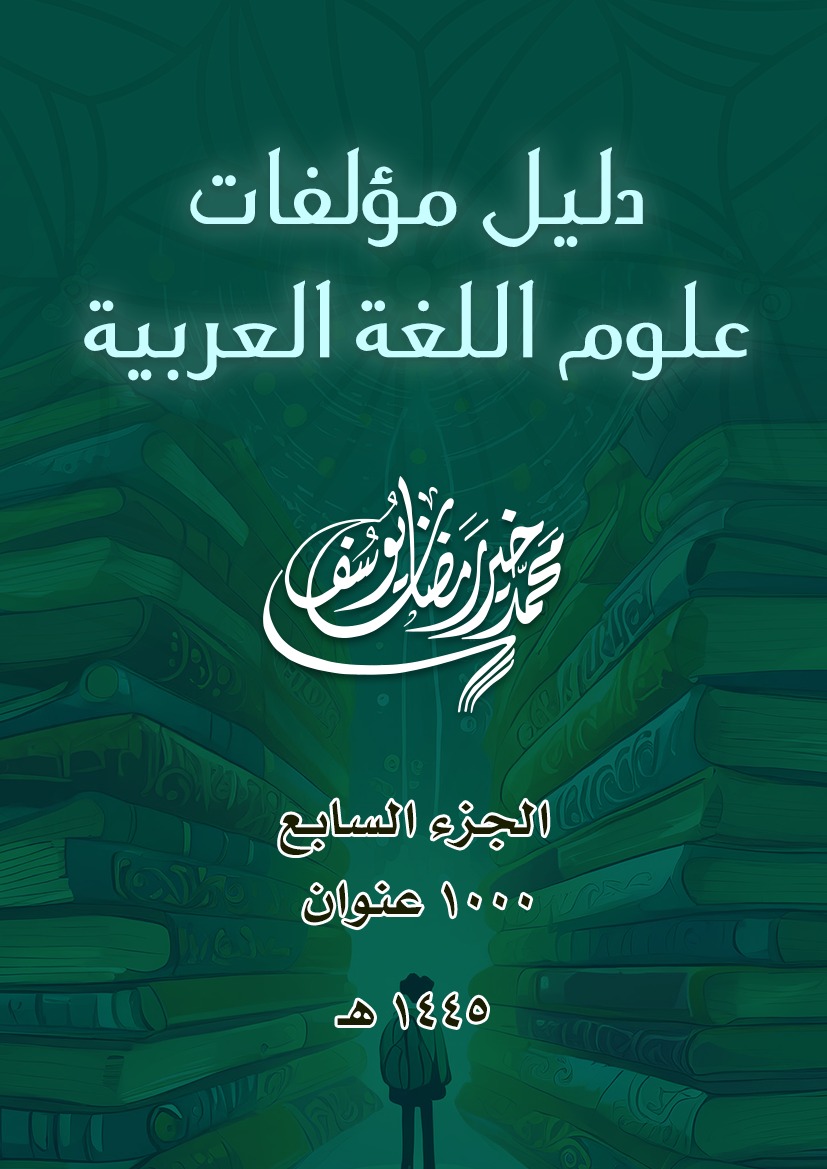 دليل مؤلفاتعلوم اللغة العربيةمحمد خير رمضان يوسفالجزء السابع(1000) عنوان1445 هـبسم الله الرحمن الرحيممقدمةالحمد لله على توفيقه، والشكر له على تيسيره، والصلاة والسلام على نبيه، ومن سار على هديه، وبعد:الجزء السابع من كتاب (دليل مؤلفات اللغة العربية) يضمُّ عناوين كتب طبعت أو نضدت وظهرت في الشابكة، ورسائل جامعية نوقشت، وتأريخ نشرها أو مناقشتها يعود للأعوام (1442 - 1445 هـ) في معظمها، ولعل أكثرها يعود للعامين الأخيرين، ونصيب الرسائل ربما أكثر من الكتب في هذا الجزء.وبلغت عناوينه (1000) عنوان، ورتبت في موضوعاتها.والحمد لله على ما يسَّر من خدمة لغة القرآن الكريم.محمد خير يوسفإستانبول25 شوال 1445 هـ، 2024 م.الباب الأولاللغة العربية(الأعمال الشاملة أو بعضها)اللغة العربية (عام):الكتب القديمةذيل فصيح الكلام/ لأبي الفوائد محمد بن علي الغزنوي (ت نحو 446 هـ)؛ تحقيق عبدالله عبدالعزيز الشبراوي.- القاهرة: دار الرسالة، 1443 هـ، 2022 م.يليه: المذْهَبة/ لابن المناصِف القرطبي.سرّ الفصاحة/ عبدالله بن محمد بن سنان الخفاجي (ت 466 هـ)؛ تحقيق النبوي عبدالواحد شعلان.- القاهرة: المكتبة الخيرية، 1445 هـ، 2023 م.شرح الأبيات التي في الكلمات الواردة اسمًا وفعلًا وحرفًا/ عبدالملك بن جمال الدين العصامي الإسفراييني، الشهير بالملا عصام (ت 1037 هـ)؛ تحقيق غازي بن خلف العتيبي.نشر في مجلة العلوم العربية، جامعة الإمام بالرياض ع68 جـ2 (رجب 1444 هـ، 2023 م) ص135-202.نهاية المبتَهِظ في شرح كفاية المتحفظ/ محمد بن مصطفى بن كمال الدين، المعروف بداود زاده (ت 1031 هـ)؛ تحقيق أحمد حامد حميد.- دَيَالَى، العراق: جامعة ديالى، 1445 هـ، 223 م (ماجستير).الكتب الحديثةأسرار لغة الضاد/ كريم سمير.- القاهرة: دار الأحمد للنشر، 1445 هـ، 2024 م. أضواء على اللغة والبنية/ محمد أمطوش.- عمّان: دار الراية، 1445 هـ، 2023 م.أقسام الكلام العربي من حيث المبنى والمعنى/ فاطمة عبدالرحمن.- عمّان: دار الراية، 1445 هـ، 2023 م.العلوم اللغوية العربية القديمة: أسس ومقارنات معرفية/ مجموعة من الباحثين؛ إعداد وتنسيق سلام أورحمة، مصطفى العادل.- المغرب: الدار المغربية، 1445 هـ، 2024 م.فتاوى في اللغة والأدب/ عبدالرحمن بن ناصر البراك؛ راجعها على المؤلف عبدالمحسن بن عبدالعزيز العسكر.- الرياض: مؤسسة وقف الشيخ عبدالرحمن بن ناصر البراك، 1445 هـ، 2024 م، 136 ص. مشكلات اللغة العربية/ محمود تيمور (ت 1393 هـ)؛ تقديم صلاح فضل؛ شرح وتعليق وائل علي السيد؛ إشراف عبدالعزيز نبوي.- القاهرة: الدار المصرية اللبنانية، 1442 هـ، 2021 م، 152 ص.دراسات في اللغة العربية:دراسات لغوية في القرآن الكريم والتفاسير وعلوم القرآنآيات الرزق في القرآن الكريم: دراسة في البنية والدلالة/ بسنت محمد الشريف.- المنصورة: جامعة المنصورة، 1445 هـ، 2023 م (دكتوراه). أبحاث دلالية في تفسير كتاب الله العزيز لهود بن محكم الهواري/ بحيدة عبدالعزيز.- الجزائر: دار الدواية، 1445 هـ، 2024 م.الاتساع بالمعنى في تفسير البحر المحيط لأبي حيان الأندلسي (ت 745 هـ)/ عبدالرحمن عدنان معروف.- بغداد: كلية الإمام الأعظم، قسم اللغة العربية، 1444 هـ، 2023 م (ماجستير).الاتساق في تفسير الكشاف للزمخشري (ت 538 هـ): دراسة في ضوء علم لغة النص/ فائق جبار صكبان.- كربلاء: جامعة كربلاء، 1441 هـ، 2020 م (ماجستير).أثر العلم الحديث في الكشف عن مستجدات التفسير الدلالي للقرآن الكريم/ دموع محمد الشويلي.- العمارة: جامعة ميسان، قسم اللغة العربية، 1444 هـ، 2023 م (ماجستير).الاستدلال بالمفاهيم اللغوية عند الفخر الرازي في الإلهيات من خلال تفسيره: دراسة تحليلية/ عدنان طاهر قادر.- أربيل: جامعة صلاح الدين، 1445 هـ، 2023 م (بحث مكمل للماجستير). أسس التعليل اللغوي عند الزمخشري في كتابه نكت الإعراب في غريب الإعراب في القرآن الكريم/ صادق عبد جاسم.- الحلة: جامعة بابل، 1441 هـ، 2020 م (ماجستير).الأضداد في القرآن الكريم/ عبدالجبار فتحي زيدان الحمداني.- عمّان: دار ابن النفيس، 1445 هـ، 2024 م.أفعال العطاء والكساء في القرآن الكريم: دراسة في البنية والدلالة/ محمد حمد جواد.- بغداد: الجامعة العراقية، 1442 هـ، 2021 م (ماجستير).الأوهام اللغويَّة في البحر المحيط لأبي حيَّان الأندلسي (ت 745 هـ): جمعاً ودراسة/ عتاب حميد حنتوش، سامي إبراهيم كنوش.بحث نشر في مجلة التربية للعلوم الإنسانية، العراق مج3 ع12 ق2 (1445 هـ، 2023 م) ص 443 – 476.الأوهام اللغوية والنحوية التي نسبها الدكتور فخر الدين قباوة إلى الجلالين في تفسيرهما: دراسة تأصيلية تقويمية/ افتخار خليل السامرائي.- بغداد: ناشرون، 1445 هـ، 2024 م، 313 ص.البحث الدلالي عند الشيخ عبدالحميد بن باديس من خلال مجالس التذكير من كلام الحكيم الخبير/ صالح طمبو.- الجزائر: دار الدواية، 1445 هـ، 2024 م.برنامج قائم على تحليل الأنماط اللغوية في القصص القرآني لتنمية مهارات الأداء اللغوي/ هناء السيد عبده.- دمياط: جامعة دمياط، 1445 هـ، 2023 م (ماجستير).البنى الذهنية للغة وأبعادها التداولية: مدخل إلى نظرية المناظرة القرآنية/ وهيبة خبيل.- عمّان: دار كنوز المعرفة، 1445 هـ، 2024 م.التخاطب ودلالة النص في تفسير البحر المحيط للأندلسي: دراسة تداولية/ نسرين قصي الدوري.- عمّان: دار الأيام، 1445 هـ، 2024 م.التدبر اللغوي لآيات الصيام/ محمد عبدالشافي مكاوي.- مصر: أكاديمية مكاوي للتدريب اللغوي، نحو 1440 هـ، نحو 2019 م. تماسك النص بالإحالة في كتاب إعراب القرآن لأبي جعفر النحاس (ت 338 هـ): مقاربة لغوية ألسنية/ ريهام عبدالكريم كاظم.- بغداد: الجامعة العراقية، 1441 هـ، 2020 م (ماجستير).توظيف القرائن في توجيه النص القرآني عند مفسري القرن السادس الهجري/ حيدر عذاب حسين.- كربلاء: جامعة كربلاء، 1440 هـ، 2019 م (دكتوراه).الجملة التعليلية وأثرها في المعنى في القصص القرآني: دراسة دلالية/ عبير قحطان داود.- بغداد: كلية الإمام الأعظم، 1443 هـ، 2022 م (ماجستير).حاشية الطيبي على الكشاف، المسماة بفتوح الغيب في الكشف عن قناع الريب: دراسة لغوية/ سعد مرزة حسن.- الكوفة: جامعة الكوفة، 1440 هـ، 2019 م (ماجستير).الحجاج اللغوي في سورة الأعراف: دراسة في هدي نظرية ديكرو/ سلام عبود الزكدرلي.- بغداد: الجامعة العراقية، 1442 هـ، 2021 م (ماجستير).الحياة والجهاد والشهادة في العهد الجديد والقرآن الكريم: دراسة لسانية/ كواكب عيسى جاسم.- الكوفة: جامعة الكوفة، 1440 هـ، 2019 م (دكتوراه).خطاب الجهاد في القرآن الكريم: دراسة تداولية/ انتصار كاظم الشدود.- الناصرية: جامعة ذي قار، 1440 هـ، 2019 م (ماجستير).الخطاب الحواري الأسري في القرآن الكريم: دراسة تداولية/ رأفت سيد عليان.- طنطا: جامعة طنطا، 1445 هـ، 2023 م (دكتوراه).الخطاب السياسي في القرآن الكريم: دراسة في ضوء علم اللغة النصي/ عدنان ناصر الكناني.- الكوت: جامعة واسط، 1440 هـ، 2019 م (ماجستير).الخطاب العقدي في القرآن الكريم: دراسة في ضوء لسانيات النص: التوحيد والنبوة والمعاد اختيارًا/ واثق راجي الناصري.- الناصرية: جامعة ذي قار، 1441 هـ، 2020 م (دكتوراه).الخطاب القرآني: دراسة في ضوء التداولية المدمجة/ سامر نعمه كاظم.- عمّان: دار كنوز المعرفة، 1445 هـ، 2024 م. الخطاب القرآني للمرأة: دراسة في ضوء اللسانيات النصية/ أنفال رشاد علي.- الكوفة: جامعة الكوفة، 1440 هـ، 2019 م (دكتوراه).خطاب الملائكة في القرآن الكريم: دراسة تداولية/ أسامة محمد عبدالغني.- طنطا: جامعة طنطا، 1444 هـ، 2023 م (دكتوراه).خطاب اليهود في القرآن الكريم: دراسة في ضوء نظرية الفضاء الذهني/ علي محمد نور عباس.- الحلة: جامعة بابل، 1443 هـ، 2022 م (ماجستير).الدلالة المعجمية في مجمع البيان للطبرسي (ت 548 هـ)/ حنين علي العامري.- كربلاء: جامعة كربلاء، 1445 هـ، 2023 م (دكتوراه).دلالة مفهوم المخالفة في السياق القرآني/ صبحي طاهر عبدالله.- الحلة: جامعة بابل، قسم اللغة العربية، 1443 هـ، 2022 م (دكتوراه).السبك النصي في القرآن الكريم: جزء الذاريات أنموذجًا/ غفران طه ياس.- بغداد: الجامعة العراقية، 1444 هـ، 2023 م (ماجستير).سوَر الطواسين: دراسة في البعد التداولي/ مجيد عبد علوان.- الحلة: دار الصادق، 1445 هـ، 2024 م، 256 ص.سيميائية اللغة في الخطاب القرآني: دراسة في سورة الحديد/ صفاء رضا عابد.- المنيا: جامعة المنيا، 1445 هـ، 2024 م (ماجستير). صورة الشيطان في القرآن الكريم: دراسة في مباحث التراكيب/ محمد عبدالمنعم الصياد.- المنصورة: جامعة المنصورة، 1445 هـ، 2023 م (ماجستير).ضمائر الاستتار في القرآن الكريم: دراسة دلالية/ براق شهاب أحمد.- بغداد: كلية الإمام الأعظم، 1443 هـ، 2022 م (ماجستير).ظاهرة التمرد في القرآن الكريم: دراسة في ضوء لسانيات النص/ صفاء عبدالحكيم البكاء.- الكوفة: جامعة الكوفة، 1440 هـ، 2019 م (ماجستير).الظواهر اللغوية في تفسير حدائق الروح والريحان في روابي علوم القرآن لمحمد الأمين الهرري (ت 1441 هـ)/ أسماء صديق خليل.- بغداد: كلية الإمام الأعظم، 1443 هـ، 2022 م (دكتوراه).فروق لغوية في كلمات قرآنية/ أحمد بن محمد طويل.- عمّان: دار دجلة، 1445 هـ، 2024م. قاموس الأفعال في القرآن الكريم: معجم مفصل في البنية والتركيب والدلالة/ محمد إبراهيم عبادة.- القاهرة: مكتبة الآداب، 1443 هـ، 2022 م، 474 ص.قصدية التركيب القرآني في التحرير والتنوير للطاهر بن عاشور (ت 1393 هـ)/ تحسين مطلك الخفاجي.- الحلة: جامعة بابل، 1441 هـ، 2020 م (دكتوراه).قصدية التنكير في الحوار القرآني في سورة البقرة: دراسة تداولية/ أساور حاتم خليل.- بغداد: الجامعة العراقية، 1442 هـ، 2021 م (ماجستير).القصدية في جزء تبارك: دراسة نصية/ زينب علي عبد الرضا.- بغداد: الجامعة العراقية، 1443 هـ، 2022 م (ماجستير).القضايا التركيبية وعلاقاتها بالدلالة في كتاب جواهر القرآن ونتائج الصنعة للباقولي (ت 543 هـ): دراسة تحليلية/ أمل رشوان عبدالعزيز.- طنطا: جامعة طنطا، 1445 هـ، 2023 م (ماجستير).القيود المكانية في القرآن الكريم: دراسة دلالية/ أحمد مسلم الحسيني.- الحلة: جامعة بابل، 1441 هـ، 2020 م (دكتوراه).لغات القرآن للفراء: دراسة لغوية/ محاسن كماش وثيج.- الحلة: دار الصادق، 1445 هـ، 2023 م، 254 ص.الأصل: رسالة ماجستير - جامعة بابل، 1442 هـ، 2021 م، وكانت بعنوان: المباحث اللغوية في كتاب لغات القرآن للفراء (ت 207 هـ)، واسم الباحثة: محاسن كماش سدخان.ما لا يحتمله النص القرآني لغويًّا/ إسراء أحمد محمود.- ديالى: جامعة ديالى، 1441 هـ، 2020 م (دكتوراه).المباحث اللغوية في تفسير ابن عرفة (ت 803 هـ)/ محمد فالح عبد.- بغداد: كلية الإمام الأعظم، 1442 هـ، 2021 م (ماجستير).المباحث اللغوية في تفسير الملا محمد كويي/ للباحثة هتاو علي أحمد.-  كويسنجق، كردستان العراق: جامعة كوية، 1445 هـ، 2024 م (دكتوراه).المباحث اللغوية في حاشية الشريف الجرجاني على الكشاف للزمخشري/ آية عادل محمود.- بغداد: كلية الإمام الأعظم، 1444 هـ، 2023 م (ماجستير).المباحث اللغوية في كتاب جواهر القرآن ونتائج الصنعة للباقولي (ت 542 هـ)/ ثائر شرهان الزوبعي.- بغداد: كلية الإمام الأعظم، 1442 هـ، 2021 م (ماجستير).المباحث اللغوية القرآنية في مجلة أبحاث البصرة للعلوم الإنسانية، جامعة البصرة، من 2006 - 2019 م: دراسة وتحليل/ سارة رجاء الحجاج.- البصرة: جامعة البصرة، 1441 هـ، 2020 م (ماجستير).معالم الدرس التداولي في الثلث الأول من تفسير روح المعاني للألوسي (1270هـ): دراسة تحليلية/ إيمان عوني غازي.- طنطا: جامعة طنطا، 1445 هـ، 2023 م (دكتوراه).معاني القرآن/ لأبي علي محمد بن المستنير، المعروف بقُطرُب (ت 206 هـ)؛ دراسة وإعادة بناء عيسى شحاتة علي.- القاهرة: مكتبة الآداب، 1445 هـ، 2024 م.معاني القرآن/ لأبي زكريا يحيى بن زياد الفرّاء (ت 207 هـ)؛ تحقيق صلاح عبدالعزيز السيد، محمد مصطفى الطيب، عبدالعزيز محمد فاخر.- القاهرة: دار السلام، 1445 هـ، 2024 م، 3 مج.  المعجم القرآني وأصوله العروبية السامية: دراسة نظرية/ عبدالله بوفجلة.- عمّان: مركز الكتاب الأكاديمي، 1445 هـ، 2024 م. مناهج المفسرين في تناول القصص القرآني: الإمام الخازن أنموذجًا: دراسة تفسيرية لغوية/ محمود خلف فرغل.- سوهاج: جامعة سوهاج، 1445 هـ، 2023 م (ماجستير).النصوص القرآنية في شرح ديوان حماسة أبي تمام للمرزوقي (ت 421 هـ): دراسة لغوية/ وسام حسين الحجامي.- كربلاء: جامعة كربلاء، 1444 هـ، 2023 م (ماجستير).نظرية التحول الإشاري: ترجمة ودراسات: نماذج تطبيقية من القرآن الكريم/ أحمد نتوف.- عمّان: دار كنوز المعرفة، 1445 هـ، 2024 م.نظرية القراءة في تفسير سورة المائدة: التبيان والأمثل ميدانًا/ بنين عبد الحسن عبدالجبار.- الكوفة: جامعة الكوفة، قسم اللغة العربية، 1443 هـ، 2022 م (ماجستير).وسائل تفسير المعنى في تفسير أبي السعود (ت 982 هـ)/ زهراء عدنان نعمان.- ديالى: جامعة ديالى، قسم اللغة، 1442 هـ، 2021 م (ماجستير).الوظائف التداولية عند أحمد المتوكل: دراسة تطبيقية في سورة القصص/ هدى أحمد علي.- بغداد: الجامعة العراقية، 1441 هـ، 2020 م (ماجستير).دراسات لغوية في القراءاتأثر القراءات القرآنية في توجيه الدلالة: تفسير در الأسرار للحمزاوي (ت 1305 هـ) نموذجًا/ علي حسن علي.- كفر الشيخ: جامعة كفر الشيخ، 1445 هـ، 2023 م (ماجستير).التعليل اللغوي في كتب قراءات القرن السادس الهجري/ زينة إبراهيم الغانمي.- كربلاء: جامعة كربلاء، 1444 هـ، 2023 م (ماجستير).التوجيه اللغوي للقراءات القرآنية في كتاب البستان في إعراب مشكلات القرآن للجبلي (ت 717 هـ)/ محمد حسين التميمي.- بغداد: الجامعة العراقية، 1441 هـ، 2020 م (ماجستير).التوجيه اللغوي للقراءات القرآنية في كتاب معرض الإبريز من الكلام الوجيز عن القرآن العزيز للأستاذ الدكتور عبدالكريم محمد الأسعد (ت 1432 هـ)/ نور جبار درويش.- بغداد: الجامعة العراقية، 1441 هـ، 2020 م (ماجستير).توجيهات الباقولي للقراءات القرآنية في كتابه جواهر القرآن ونتائج الصنعة: دراسة لغوية/ عرب خليل حسين.- بغداد: كلية الإمام الأعظم، 1445 هـ، 2023 م (دكتوراه).ظواهر التطور اللغوي القديمة في ضوء القراءات الشاذة: دراسة تأصيلية/ يسرية جلال الدين علام.- القاهرة: جامعة القاهرة، 1443 هـ، 2022 م (ماجستير).علل اختيار القراءات القرآنية عند المهدوي (ت 440 هـ) في كتابه شرح الهداية: دراسة لغوية/ لطيف شعيب الفهداوي.- بغداد: كلية الإمام الأعظم، 1444 هـ، 2023 م (دكتوراه).علل اختيار القراءات عند نصر بن علي النحوي، المعروف بابن أبي مريم (ت 565 هـ) في كتابه الموضح في وجوه القراءات وعللها: دراسة لغوية/ وجدي عوض السامرائي.- بغداد: كلية الإمام الأعظم، 1443 هـ، 2022 م (ماجستير).القراءات الشاذة وتوجيهها من لغة العرب/ عبدالفتاح عبدالغني القاضي.- القاهرة: دار السلام، 1445 هـ، 2023 م، 120 ص.القراءات القرآنية في تفسير كشف الأسرار وهتك الأستار للصفدي (ت 696 هـ): دراسة لغوية/ زين العابدين غزال المشهداني.- بغداد: كلية الإمام الأعظم، 1442 هـ، 2021 م (ماجستير).دراسات لغوية في السنة والسيرةأبحاث في لغة الحديث النبوي في النحو والدلالة والبيان والتداول/ مبارك بلالي.- الجزائر: خيال للنشر، 1445 هـ، 2023 م.أفعال الحركة الانتقالية للإنسان في سنن ابن ماجه (ت 273 هـ): دراسة دلالية/ محمد سمير المشهداني.- بغداد: كلية الإمام الأعظم، 1441 هـ، 2020 م (ماجستير).ألفاظ الزمان في صحيح البخاري: دراسة دلالية/ مريم بنت صالح الشويمان.- الشارقة: ملامح للنشر، 1445 هـ، 2023 م.وأذكّر برسالة الدكتوراه، التي سبقت الإشارة إليها: ألفاظ الزمان في صحيح البخاري: دراسة نحوية ودلالية/ محمود محمد البيك.- غزة: الجامعة الإسلامية، 1438 هـ. البحث الدلالي عند الصنعاني في كتابه العدّة/ منذر علاوي حسين.- بغداد: الجامعة العراقية، قسم اللغة العربية، 1444 هـ، 2023 م (ماجستير).تخطئة اللغويين للمحدِّثين في ألفاظ الحديث: دراسة لغوية/ أيوب بن حميدان السميري.- القاهرة: درة الغواص للنشر، 1445 هـ، 2024 م.الجوانب الإنسانية والأخلاقية في غزوات النبي صلى الله عليه وسلم: دراسة لغوية/ ماهر زهير غزال.- بغداد: كلية الإمام الأعظم، 1442 هـ، 2021 م (ماجستير).الدراسات اللغوية عند أبي الحسن الفارسي في كتابه مجمع الغرائب ومنبع الرغائب/ عبدالقادر عبدالرزاق المعيني.- بغداد: الجامعة العراقية، 1442 هـ، 2021 م (ماجستير).الدراسات اللغوية في كتاب الفجر الساطع على الصحيح الجامع لمحمد الفضيل الزرهوني (ت 1318 هـ)/ رافد جودة الجنابي.- بغداد: الجامعة العراقية، 1442 هـ، 2021 م (دكتوراه).الدلالة المعجمية في كتاب الروض الأُنف للسهيلي (ت 581 هـ): دراسة وصفية/ فاتن ناهض علي.- بغداد: الجامعة العراقية، 1443 هـ، 2022 م (ماجستير).السياق وتوجيه دلالات الألفاظ في الحديث النبوي الشريف: صحيح البخاري/ عصام خروبي.- قسنطينة: جامعة الأمير عبدالقادر، 1441 هـ، 2020 م (دكتوراه).صيغة فعل في متن أحاديث رياض الصالحين: دراسة دلالية/ محمد إبراهيم جاسم.- الموصل: جامعة الموصل، 1440 هـ، 2019 م (ماجستير).ضياء الساري في مسالك أبواب البخاري لعبدالله بن سالم البصري (ت 1134 هـ): دراسة لغوية/ انتظار عنوان جاسم.- بغداد: الجامعة العراقية، 1443 هـ، 2022 م (ماجستير).المباحث الدلالية في عناية الملك المنعم في شرح صحيح مسلم للشيخ يوسف أفندي زاده (ت 1167 هـ): نماذج مختارة/ منيب عطية محمود.- بغداد: كلية الإمام الأعظم، قسم اللغة العربية، 1442 هـ، 2021 م (ماجستير).المباحث اللغوية في كتاب جمل الغرائب لبيان الحق النيسابوري (ت 555 هـ)/ محمد سليم ياسين.- بغداد: كلية الإمام الأعظم، 1440 هـ، 2019 م (دكتوراه).(في تفسير غريب الحديث)المصاحبة اللفظية في أحاديث كتاب الأدب في سنن أبي داود/ أسماء كامل الزيدي.- بغداد: الجامعة العراقية، 1441 هـ، 2020 م (ماجستير).دراسات لغوية تراثيةآراء اللغويين المتقدمين في مصنفات ابن مالك الأندلسي (ت 672 هـ): دراسة وتحقيق/ فاتن فالح سليمان النداوي.- عمّان: دار دجلة، 1445 هـ، 2023 م.ابن جني ومجسّات التلقي/ تحرير وتنسيق طارق الجنابي، مؤيد آل صوينت.- عمّان: دار كنوز المعرفة، 1445 هـ، 2024 م.أثر الخليل اللغوي في شروح حماسة أبي تمام لابن جني والمرزوقي والتبريزي/ دولة محمد سلومي.- بغداد: الجامعة العراقية، 1443 هـ، 2022 م (ماجستير).أثر مفردات الراغب الأصفهاني في تاج العروس للزبيدي (ت 1205 هـ): دراسة على وفق مستويات اللغة/ فلاح محمد المحمدي.- بغداد: الجامعة العراقية، 1443 هـ، 2022 م (دكتوراه).أفعال الكلام بين المفهوم والإجراء والتأصيل: كتاب تحسين القبيح وتقبيح الحسن للثعالبي مثالًا/ رشا مسلم يعقوب.- البصرة: جامعة البصرة، 1442 هـ، 2021 م (ماجستير).أفعال الكلام في كتب الأمالي: أمالي الزجاجي والقالي أنموذجًا: دراسة تداولية/ راشد بن حمود الفراج.- الرياض: جامعة الإمام، 1445 هـ، 2023 م (دكتوراه).الإقناع لما حوى تحت الـقناع للإمام برهان الدين المطرزي (ت 610 هـ): دراسة لغوية/ سارة ياسر الداموك.- بغداد: كلية الإمام الأعظم، 1443 هـ، 2022 م (ماجستير).(الإقناع كتاب في المترادفات)ألفاظ الحضارة في معجم الطراز الأول والكِناز لما عليه من لغة العرب المعوَّل لابن معصوم المدني (ت 1120 هـ): دراسة دلالية/ هجران عبد عجلان.- بغداد: الجامعة العراقية، 1441 هـ، 2020 م (ماجستير).ألفاظ الحياة الاجتماعية في ديوان الهذليين: دراسة في الحقول الدلالية/ سلطانة بنت فالح الشمري.- مكة المكرمة: جامعة أم القرى، 1445 هـ، 2024 م (دكتوراه). البناء اللغوي في المنظور النقدي عند ابن عصفور الإشبيلي في كتابه ضرائر الشعر/ معد خليفة الدايني.- بغداد: كلية الإمام الأعظم، 1442 هـ، 2021 م (ماجستير).البيان والتبيين والحيوان للجاحظ في هدي اللسانيات النفسية والاجتماعية/ فالح عباس الصبيحاوي.- بغداد: جامعة بغداد، 1440 هـ، 2019 م (دكتوراه).الترابط النصي في مقامات الزمخشري/ حسن كاظم الزهيري.- عمّان: دار كنوز المعرفة، 1445 هـ، 2023 م.التسامح اللغوي عند الجاحظ (ت 255 هـ)/ جمانة عبد الوائلي. بحث نشر في مجلة العلوم الأساسية، العراق مج10 ع17 (1445 هـ، 2023 م) ص 1-24. تصورات اللسانيات الإدراكية في التراث العربي/ يحيى هاشم جويعد.- عمّان: دار كنوز المعرفة، 1445 هـ، 2023 م.تعقيبات ابن ‏سيده على ‏آراء اللغويين في كتابه المخصَّص/ رضاته ‏حسين ‏صالح.- بيروت: دار الولاء، 1445 هـ، 2023 م.تكرار الشاهد الشعري في كتاب الخصائص لابن جني: دراسة لغوية/ نوال كاظم الجبوري.- الحلة: جامعة بابل، 1443 هـ، 2022 م (ماجستير).التماثل الدلالي للألفاظ بين الشعر الجاهلي ونهج البلاغة/ علي هاتف كريم.- كربلاء: جامعة كربلاء، 1441 هـ، 2020 م (دكتوراه).التواصل اللساني في دلائل الإعجاز لعبدالقاهر الجرجاني (ت 471 هـ)/ زينة كريم علوان.- الحلة: جامعة بابل، 1442 هـ، 2021 م (ماجستير).الثنائيات الضدية في شعر ابن نباتة المصري/ ميثاق بدر ذياب.- بغداد: الجامعة العراقية، 1443 هـ، 2022 م (ماجستير).الثنائيات الضدية في شعر البهاء زهير (ت 656 هـ): دراسة موضوعية فنية/ محمد أحمد جاسم.- بغداد: كلية الإمام الأعظم، 1443 هـ، 2022 م (ماجستير).الثنائيات الضدية في شعر القاضي الفاضل (ت 596 هـ)/ علي حسن الموسوي.- كربلاء: جامعة كربلاء، 1440 هـ، 2019 م (ماجستير).الثنائيات المتضادة في شعر ابن الخياط الدمشقي (ت 517 هـ): دراسة تحليلية/ ميامي حسين جسام.- بغداد: الجامعة العراقية، 1443 هـ، 2022 م (ماجستير).الثنائيات المتضادة في شعر محمود بن الحسن الوراق وأثرها في النص/ محمد رجب العاني.- بغداد: الجامعة العراقية، 1441 هـ، 2020 م (ماجستير).جهود الإمام عبدالقاهر الجرجاني اللغوية في تقرير مسائل علم الكلام: دراسة تحليلية مقارنة/ بان جار الله علي.- تكريت: جامعة تكريت، 1444 هـ، 2023 م (دكتوراه).الحجاج في شعر تميم بن المعز الفاطمي (ت 374 هـ)/ عدنان حمزة الوطيفي.- كربلاء: جامعة كربلاء، 1444 هـ، 2023 م (ماجستير).الدراسات اللغوية عند ابن فارس وأبي منصور الثعالبي في كتابيهما الصاحبي في فقه اللغة وفقه اللغة وسر العربية: دراسة موازنة/ آية طارق فؤاد.- بغداد: الجامعة العراقية، 1443 هـ، 2022 م (ماجستير).الدراسات اللغوية في شروح ثعلب لدواوين الشعر العربي/ رسلان محمد الدليمي.- بغداد: الجامعة العراقية، 1442 هـ، 2021 م (ماجستير).الدرس اللغوي في معجم إيراد اللآل من إنشاد الضوال وإرشاد السؤَّال لابن خاتمة الأندلسي (ت 770 هـ)/ سجى عبدالكريم عبود.- بغداد: الجامعة العراقية، 1441 هـ، 2020 م (ماجستير).الدلالة الزمنية لصيغة الماضي في كتاب طوق الحمامة لابن حزم الأندلسي: دراسة في ضوء السياق/ بسام سيد عبدالحميد.- القاهرة: جامعة عين شمس، 1444 هـ، 2023 م (دكتوراه).دور القافية في نمط الجملة: ديوان الشاعر جمال الدين الوصابي (ت 651 هـ) أنموذجًا/ مزهر إبراهيم الجبوري.- بغداد: كلية الإمام الأعظم، 1443 هـ، 2022 م (ماجستير).ديوان أبي الفتح البستي: دراسة لغوية/ أبو بكر سالم علي.- بغداد: جامعة بغداد، 1444 هـ، 2023 م (ماجستير).ردود اللبلي ‏على اللغويين في كتابه تحفة المجد الصريح/ رضاته ‏حسين ‏صالح.- بيروت: دار الولاء، 1445 هـ، 2023 م.رسائل الشريف المرتضى: دراسة تداولية/ عهود زغير دوسر.- بغداد: جامعة بغداد، 1444 هـ، 2023 م (ماجستير).سبك النص في قصص البخلاء للجاحظ/ سناء شهاب أحمد.- بغداد: الجامعة العراقية، 1443 هـ، 2022 م (ماجستير).السياق وأثره في الدلالة النحوية: شرح لامية العجم للماغوسي أنموذجًا/ السيد محمد أبو المعاطي- المنصورة: دار اللؤلؤة، 1445 هـ، 2023 م، 501 ص. (أصله رسالة جامعية).شعر عبدالله بن رواحة: دراسة دلالية معجمية/ يوسف عبد العلواني.- الحلة: جامعة بابل، 1441 هـ، 2020 م (ماجستير).شعر عروة بن الورد: دراسة لغوية دلالية/ حيدر حميد نايل.- الحلة: جامعة بابل، 1441 هـ، 2020 م (ماجستير).شعر علية بنت المهدي: دراسة في ضوء علم اللغة النصي/ أحمد محمد ربيع.- القاهرة: دار النابغة، 1445 هـ، 2023 م.الصناعة المعجمية في كتاب الفَسْر لابن جنّي (ت 392 هـ)/ حنان غيّاط.- قسنطينة: ألفا للوثائق، 1445 هـ، 2024 م، 190 ص. الطرازات المعلمة في شرح المقدمة لعبدالدائم الأزهري وشرح المقدمة الجزرية لطاش كبري زاده: دراسة لغوية موازنة/ عادل عبدالكريم علي.- بغداد: كلية الإمام الأعظم، 1443 هـ، 2022 م (ماجستير).الظواهر اللغوية في كتاب المحتسب لابن جني: دراسة في ضوء الدرس اللغوي الحديث/ الحسين مسيف.- قسنطينة: جامعة الأمير عبدالقادر، 1445 هـ، 2023 م (دكتوراه).عناصر الربط النصي في شعر ابن مُجبَر الأندلسي (ت 588 هـ)/ محمود عبدالحميد مناع.- سوهاج: جامعة سوهاج، 1440 هـ، 2019 م (ماجستير).كتاب النمر والثعلب لسهل بن هارون: دراسة في ضوء علم اللغة النصي/ منى مسعد عبدالعزيز.- دمياط: جامعة دمياط، 1444 هـ، 2023 م (ماجستير).ما لا يُلتفت إليه في المتون اللغويّة/ نهلة عبدالله الوائلي.بحث نشر في مجلة العلوم الأساسية، العراق مج4 ع6 (1443 هـ، 2022 م) ص 211-228.المباحث الدلالية في كتاب المحتاج إلى شرح المنهاج لابن الملقن (ت 804 هـ)/ زياد بحر الفراجي.- بغداد: كلية الإمام الأعظم، قسم اللغة العربية، 1442 هـ، 2021 م (ماجستير).المستوى المعجمي في شعر الحماسة لأبي تمام وشروحها إلى القرن الخامس الهجري: جمعًا وصناعة معجمية/ محمد يونس بن ثناء الله.- المدينة المنورة: الجامعة الإسلامية، 1445 هـ، 2023 م (دكتوراه).من أولها إلى نهاية باب المراثي.المقامية في التراث اللغوي ونظرية النص/ إيهاب همام الشيوي.- عمّان: دار كنوز المعرفة، 1445 هـ، 2023 م.المقول الضمني: دراسة لسانية في مجالس ثعلب/ مجتبى المعن.- عمّان: دار كنوز المعرفة، 1445 هـ، 2023 م.الملامح الدلالية لأفعال الحركة في تعبير نهج البلاغة/ فاطمة عبد العيداني.- الحلة: دار الصادق، 1445 هـ، 2024 م، 375 ص.النص الشعري في كتاب طيف الخيال للشريف المرتضى (ت 436 هـ): دراسة في الظاهرية اللغوية/ حيدر فاضل فرمان.- البصرة: جامعة البصرة، 1441 هـ، 2020 م (ماجستير).وحدة القصيدة في شعر ابن حيوس في ضوء الألسنية الحديثة والمعاصرة/ أحمد مصطفى الحضري.- المنصورة: جامعة المنصورة، 1445 هـ، 2023 م (ماجستير).دراسات لغوية حديثةأبعاد الدرس اللغوي الحديث في آثار الأستاذ الدكتور غانم قدوري الحمد/ صفاء هاشم السلماني.- بغداد: الجامعة العراقية، 1441 هـ، 2020 م (دكتوراه).الأبنية اللاواقعية التي في العربية: دراسة لسانية عرفنية/ محمد أبغش.- عمّان: دار كنوز المعرفة، 1445 هـ، 2023 م.الإحالة في الجملة العربية: مقاربة لسانية/ علي صادق العطية.- الكوفة: جامعة الكوفة، 1440 هـ، 2019 م (دكتوراه).الاستنتاج الآلي للمعنى السياقي: دراسة تطبيقية في ضوء علم الدلالة والذكاء الاصطناعي/ عمرو حمدي الجندي.- القاهرة: جامعة عين شمس، 1445 هـ، 2024 م (دكتوراه).الإسقاط في الدرس اللغوي/ زهراء صباح يوسف.- الديوانية: جامعة القادسية، 1440 هـ، 2019 م (ماجستير).الأصل المفترض في التفكير اللغوي العربي قديمًا وحديثًا/ مصباح علي صالح.- بغداد: الجامعة العراقية، 1442 هـ، 2021 م (دكتوراه).الألم في العربية: دراسة لسانية إدراكية/ الحبيب المقدميني.- تونس: دار الكتاب، 1445 هـ، 2024 م.التداولية في الملحمة الإسلامية الكبرى (عمر) للأستاذ علي أحمد باكثير: دراسة لغوية/ عبدالحليم صابر عمر.- المنصورة: جامعة المنصورة، 1445 هـ، 2024 م (دكتوراه).تشكل الدلالة بين شروع المعجم والبنية التداولية: الشعر الرقمي في العراق من 2015 - 2020 م أنموذجًا/ ضمياء أركان نجم.- بغداد: الجامعة العراقية، 1443 هـ، 2022 م (ماجستير).التغير اللغوي في معجم الأصول الفصيحة للألفاظ الدارجة لمحمد بن ناصر العبودي/ علي بن حسن الزبيدي.- الرياض: جامعة الإمام، 1440 هـ، 2019 م (ماجستير).جهود الأستاذ عبدالرحمن الحاج صالح العلمية في ترقية اللغة العربية/ مجموعة من الأساتذة والباحثين؛ إشراف وتنسيق سميرة وعزيب.- الجزائر: المجمع الجزائري للغة العربية، 1445 هـ، 2023 م، 437 ص.الجهود اللسانية عند الدكتور أبي بكر العزاوي/ باسم عبيد الدليمي.- الحلة: جامعة بابل، 1440 هـ، 2019 م (ماجستير).الجهود اللغوية عند الدكتور محمد محمد يونس/ رونق سالم علوان.- ديالى: جامعة ديالى، قسم اللغة، 1442 هـ، 2021 م (ماجستير).الجهود اللغوية في مجلات جامعة ذي قار لغاية عام 2018 م: دراسة وصفية/ موسى جاسم عجيل.- الناصرية: جامعة ذي قار، 1440 هـ، 2019 م (ماجستير).الجهود اللغوية للعلامة المحدّث عبدالرحمن المعلمي في كتاب مجموع رسائل اللغة والنحو/ آية نوفل اليعقوب.- بغداد: كلية الإمام الأعظم، 1443 هـ، 2022 م (ماجستير).الحجاج اللغوي في مصنفات الرد على الإلحاد عند السيد هادي المدرسي/ كرار غازي رمضان.- الكوت: جامعة واسط، 1444 هـ، 2023 م (ماجستير).حركة المعنى من البنية إلى الخطاب: دراسة في المفهوم والإجراء/ عماد طالب جاسم.- كربلاء: جامعة كربلاء، 1444 هـ، 2023 م (دكتوراه).الدراسات الصوتية والصرفية والدلالية في مجلة المورد العراقية (من 1971 إلى 2020 م: دراسة تحليلية/ عذراء إسماعيل حمادي.- بغداد: جامعة بغداد، 1444 هـ، 2023 م (ماجستير).الدرس الدلالي عند هادي نهر/ أحمد حسين سوادي.- البصرة: جامعة البصرة، 1440 هـ، 2019 م (ماجستير).دكتاتورية اللغة وأقنعة الرمزية في الخطاب الاتصالي/ كاظم مؤنس.- الإسكندرية: مؤسسة حورس الدولية، 1442 هـ، 2021 م، 232 ص.الدكتور حميد الفتلي وجهوده اللغوية/ صباح جاسم محمد.- بغداد: جامعة بغداد، 1444 هـ، 2023 م (ماجستير).روايات فؤاد التكرلي: دراسة لغوية/ دعاء فاضل السعدون.- الكوت: جامعة واسط، 1441 هـ، 2020 م (دكتوراه).سياق الحال في الدرس اللغوي الحديث: مفهومه، مصطلحاته، أصوله النظرية، أقسامه، تطبيقه في فهم المعنى/ ياسر عناد كاظم.- عمّان: مكتبة دجلة، 1444 هـ، 2022 م.ظاهرة الاستبدال في اللغة العربية: دراسة في البنية والجملة والنص/ مصطفى شعبان المصري، حمدي الشيخ.- الإسكندرية: المكتب الجامعي الحديث، 1445 هـ، 2024 م. ظاهرة التخصص في النحو العربي/ سارة محمد عبدالله.- القاهرة: دار النابغة، 1445 هـ، 2024 م. العربية والمعرفة: قراءات في حاضر اللغة ومستقبلها/ تحرير علاء الجبالي، رنا سبليني.- بيروت: دار المشرق، 1444 هـ، 2023 م، 252 ص.العلامة عبدالرحمن الحاج صالح وجهوده في خدمة اللسانيات وعلوم اللغة العربية/ محمد سيف الإسلام بوفلاقة.- عمّان: دار الجنان،، 1445 هـ، 2023 م.فرائد الفوائد في العلوم الشرعية اللغوية/ من أمالي الشيخ أحمد محمد حامد الشنقيطي (ت 1438 هـ)؛ جمعها منه شفاهًا عبدالرحمن بن عوف كوني.- الجزائر: دار الميراث النبوي، 1445 هـ، 2023 م.ومعه: جواهر القلائد في أعناق مسائل فرائد الفوائد/ كوني.الكفايات اللغوية: رؤية نظرية تطبيقية/ سمـاء تركي داخـل، عبدالله غيث نفال.- عمّان: دار اليازوري، 1445 هـ، 2024 م.اللسانيات التنموية وقضايا اللغة العربية العصرية/ عبدالرزاق تورابي، أحمد بريسول.- عمّان: دار كنوز المعرفة، 1445 هـ، 2024 م.لغة الرد الآلي: الخصائص والمشكلات وطرق المعالجة: دراسة نظرية تطبيقية/ سالم سليمان الميلبي.- مكة المكرمة: جامعة أم القرى، 1445 هـ، 2024 م (ماجستير). لغة الشعر عند عبدالإله الياسري/ عباس أنيس جحيل.- بغداد: جامعة بغداد، 1440 هـ، 2019 م (ماجستير).المتصاحبات اللغوية نظرية وتطبيقًا/ ماهر شعبان عبدالباري.- القاهرة: المركز الأكاديمي العربي للنشر، 1445 هـ، 2023 م.المصاحبة اللغوية في شعر عبدالكريم راضي جعفر/ رجوة رعد صاحي.- بغداد: كلية الإمام الأعظم، 1442 هـ، 2021 م (ماجستير).المنهج التزامني وأثره في الدرس اللساني المعاصر: دراسة نقدية/ عبدالماجد بن عبدالعزيز.- مكة المكرمة: جامعة أم القرى، 1445 هـ، 2023 م. (ماجستير).دراسات ومقالات عامةأبحاث لسانية أدنوية في تركيب اللغة العربية/ إبراهيم لحمامي.- عمّان: دار كنوز المعرفة، 1445 هـ، 2024 م. أربعة بحوث لغوية محكمة/ مجدي إبراهيم محمد.- الإسكندرية: المركز الأكاديمي للنشر، 1445 هـ، 2024 م.دراسات في اللسانيات والأدب/ محمد سيف الإسلام بوفلاقة.- عمّان: دار الجنان، 1445 هـ، 2023 م.فصول في الدراسات اللغوية/ يوسف بن نافلة.- قسنطينة: ألفا للوثائق، 1445 هـ، 2024 م، 211 ص. فصول في اللغة والأدب/ أحمد حسين جارالله وآخرون.- العراق؟: دار المنهج، 1445 هـ، 2023 م، 157 ص.فصول في اللغة والنحو والتراجم/ عامر فائل بلحاف.- بيروت: دار الكتب العلمية، 1445 هـ، 2023 م، 272 ص.اللغة العربية والتواصل الحضاري: دراسات ومراجعات لسانية/ خالد فهمي.- المغرب: الدار المغربية، 1445 هـ، 2024 م.مباحث في لسانيات النص/ يوسف بن نافلة.- قسنطينة: ألفا للوثائق، 1445 هـ، 2024 م، 118 ص. محاضرات في اللغويات وتحليل الخطاب/ محمد سيف الإسلام بوفلاقة.- القاهرة: المكتب العربي للمعارف، 1445 هـ، 2024 م.محورية اللسان العربي في بناء الأمة: الماضي والحاضر والمستقبل/ مجموعة من المؤلفين؛ تحرير وتنسيق مصطفى العادل، إدريس شريفي علوي.- إربد: دار ركاز للنشر، 1445 هـ، 2023م.مقام الكلام في نكش المألوف من ألفاظ وأحوال/ بسمة عبدالعزيز.- القاهرة: دار الشروق، 1445 هـ، 2024 م.(فصول ومقالات في اللغة العربية لتقريب المعاني، وما إليه)اللغة العربية والاستشراقالاستشراق واللغة من نفي الأصالة إلى حفظ المتون/ علي بن إبراهيم النملة.- الرياض: المؤلف، 1445 هـ، 2023 م.العربية الفصحى ومقارباتها الاستشراقية/ تأليف عبدالمنعم السيد جدامي.- الرياض: مجمع الملك سلمان العالمي للغة العربية، 1445 هـ، 2024 م.المسارد والفهارستراث الأدب واللغة العربية في صقلية الإسلامية/ سماء زكي المحاسني.- الكويت مكتبة ومركز فهد الدبوس للتراث الأدبي؛ بيروت: دار المقتبس، 1445 هـ، 2023 م.الفلسفة والنظريات في اللغة العربية (يشمل التداولية)الآليات النظرية لتحليل الخطاب تداوليًّا/ حليم موسى كاظم.- الحلة: دار الصادق، 1445 هـ، 2024 م، 427 ص.الأبنية الشرطية اللاواقعية: مقاربة لسانية عرفنية/ محمد عبدالودود أبغش.- عمّان: دار كنوز المعرفة، 1445 هـ، 2024 م.الأسس المعرفية والمرجعيات الفلسفية للعلوم اللغوية العربية/ إعداد وتنسيق سلام أورحمة، مصطفى العادل؛ مراجعة وتقديم محمد أزهري.- المغرب: الدار المغربية، 1445 هـ، 2024م.بحوث محكمة.انتظام الأعمال اللغوية نحويًّا في اللغة العربية: فلسفة اللغة/ بثينة بالخاوي.- تونس: مجمع الأطرش للتوزيع، 1445 هـ، 2024 م، 368 ص.تحولات الدلالة اللسانية من البنيوية إلى الإدراكية/ ابتسام محمد الحسبان.- عمّان: دار كنوز المعرفة، 1445 هـ، 2024 م.توظيف استراتيجيات ونماذج النظرية البنائية الحديثة في اللغة العربية والعلوم الاجتماعية/ أميرة محمود التميمي، منى خليفة عبجل.- الحلة: دار الصادق، 1445 هـ، 2024 م.الفكر التداولي عند علم الدين السخاوي (ت 643 هـ)/ نور حيدر الحسني.- الكوت: جامعة واسط،  1441 هـ، 2020 م (ماجستير).كليات المعرفة اللغوية عند الفلاسفة المسلمين في ضوء اللسانيات/ كريم عبيد علوي.- إربد: دار ركاز للنشر، 1445 هـ، 2024 م.اللسانيات الإدراكية: المنطلقات، المفاهيم، المجال/ علاء حازم محمد.- البصرة: جامعة البصرة، 1441 هـ، 2020 م (ماجستير).اللسانيات العصبية/ سعاد بسناسي.- عمّان: دار كنوز المعرفة، 1445 هـ، 2024 م.اللسانيات والعرفنة: مدخل إلى اللسانيات التوليدية واللسانية العرفنية/ محمد أبغش.- عمّان: دار كنوز المعرفة، 1445 هـ، 2023 م.نظرية التلويح الحواري في كتاب الفروق للإمام القرافي (ت 684 هـ)/ إقبال عبد حبيب.- بغداد: الجامعة العراقية، 1443 هـ، 2022 م (ماجستير).علم نفس اللغة(ينظر أيضًا: تعليم الأطفال اللغة)علم النفس اللغوي/ علي حسين المعموري.- الحلة: دار الصادق، 1445 هـ، 2024 م.علم الاجتماع اللغويموضوعة التنمية البشرية في خطاب المؤسسة الملكية: دراسة لسانية في ضوء نظرية النحو الوظيفي/ رضوان نحال.- إربد: دار ركاز للنشر، 1445 هـ، 2024 م.اللغة العربية والعلوم الأخرى:اللغة والدين: الفقه وأصوله خاصةأثر الاختلاف في المسائل النحوية في تخريج الفروع الفقهية/ يحيى سعيد أبو خشبة.- الإسكندرية: جامعة الإسكندرية، 1444 هـ، 2022 م (ماجستير).الاتصال واللغةلغة الإعلام في العراق من 2003 – 2020 م: دراسة تحليلية في خصائصها اللغوية والموضوعية/ ماجد خضير الخفاجي.- كربلاء: جامعة كربلاء، 1444 هـ، 2023 م (دكتوراه).ملامح نظرية التواصل اللغوي عند علماء العرب القدامى/ خالد حميدات.- بيروت: دار الكتب العلمية، 1445 هـ، 2023 م، 112 ص.اللغة والقانونأثر اللغة في صياغة القوانين العراقية: دراسة وصفية تحليلية/ محمد حسن الشروفي.- كربلاء: جامعة كربلاء، 1441 هـ، 2020 م (ماجستير).الجملة القانونية من نظام التركيب إلى مسالك الدلالة/ علاء عبده التميمي.- عمّان: دار كنوز المعرفة، 1445 هـ، 2023 م.اللسانيات الجنائية: أبعادها التطبيقية وأثرها في تحقيق العدالة/ بندر بن سبيل الشمري.- عمّان: دار كنوز المعرفة، 1445 هـ، 2023 م.اللغة والعلوم العسكريةاللغة العربية في ساحات الوغى: دراسة في الأيديولوجيا والقلق والإرهاب/ ياسر سليمان معالي.- بيروت: المركز العربي للأبحاث ودراسة السياسات، 1445 هـ، 2023 م.اللغة والإدارةإضاءات لغوية في المخاطبات الإدارية/ صفاء صابر البياتي.- بغداد: المجمع العلمي العراقي، 1445 هـ، 2023 م.اللغة العربية واللغات الأخرى(يشمل علم اللغة المقارن)أدوات النفي في العربية والعبرية: دراسة نظرية تطبيقية على سورة البقرة وسفر التكوين/ دينا حسين أحمد.- القاهرة: جامعة القاهرة، 1444 هـ، 2022 م (ماجستير).تأثير اللغة الأم في تعلم اللغة الأجنبية وتعليمها/ حورية نهاري.- عمّان: دار الأيام، 1445 هـ، 2024 م. التأثيرات العربية في كتاب "ميشنيه توراة: تثنية التوراة" لموسى بن ميمون: دراسة لغوية/ محمد محمد طلعت عبدالوهَّاب.- القاهرة: جامعة عين شمس، 1444 هـ، 2023 م (دكتوراه).تأملات عربية في اللغة اليابانية/ هيفاء بوسمرة.- دبي: مداد للنشر، 1445 هـ، 2023 م.التركيب الوصفي بين العربية والإنجليزية في المعلقات السبع وترجمتها/ مصطفى علي محمد.- القاهرة: جامعة عين شمس، 1442 هـ، 2021 م (دكتوراه).التوابع بين الأكدية والعربية: دراسة مقارنة/ باسم خليبص كاظم .- بغداد: جامعة بغداد، 1441 هـ، 2020 م (دكتوراه).الدرر النفيسة في اللغة الأردية الحديثة: مساحة المفردة العربية في قاموس اللغة الأردية/ عقيل رضا الخضري.- بيروت: الدار العربية للموسوعات، 1445 هـ، 2024 م.العولمة وإعادة تصنيف اللغات/ أحمد جواد العتّابي.- العراق: دار المصادر، 1445 هـ، 2023 م، 228 ص.في اللسانيات العامة: الأصول والامتدادات: مقاربة تعليمية/ نور الدين بوخنوفة.- جيجل، الجزائر: دار ومضة، 1444 هـ، 2023 م.كل شيء عني أنا: اللغة العربية والإنكليزية والإسبانية/ فاطمة الشحي.- مؤسسة نور للنشر، 445 هـ، 2023 م. (للأطفال).اللسانيات ومهارات التواصل/ فريدة لعبيدي.- عمّان: دار الأيام، 1445 هـ، 2024 م.لسانيون غربيون ومجسات التلقي العربي/ مؤيد آل صوينت.- عمّان: دار كنوز المعرفة، 1445 هـ، 2024 م، 274 ص.اللغات في ‏كتاب الكنّاش ‏في فنَّي النحو ‏والصرف لأبي الفداء/ رضاته ‏حسين ‏صالح.- بيروت: دار الولاء، 1445 هـ، 2023 م.اللغات المتخصصة: قضايا البناء ومداخل التحليل/ زكريا أرسلان.- عمّان: مركز الكتاب الأكاديمي، 1445 هـ، 2024 م. اللغة والأدبمظاهر الاختلاف اللغوي بين لغة الرجل ولغة المرأة في الرواية المصرية المعاصرة/ شريف محمد الألفي.- القاهرة: جامعة القاهرة، 1444 هـ، 2022 م (دكتوراه).تعليم اللغة العربيةتعليم اللغة العربية (عام)الإبداع في تدريس اللغة العربية: خريطة طريق لاستثمار العقول/ عقيلي محمد محمد، وحيد حامد عبدالرشيد.- القاهرة: المركز الأكاديمي العربي للنشر، 1445 هـ، 2023 م.بلاغة الأساليب العربية ودورها في تعليم المجتمع/ سري الشريف.- القاهرة: المركز الأكاديمي العربي للنشر، 1445 هـ، 2023 م.التعليم والتواصل: مقدمات نقدية في الثقافة واللسان/ عبدالرحمن طعمة.- عمّان: دار كنوز المعرفة، 1445 هـ، 2023 م.تعليمية اللغة العربية في المدارس القرآنية بأدرار: الأهداف، الوسائل، الطرائق، الدوافع، المهارات/ أحمد بن عبدالكريم.- الجزائر: دار الدواية، 1445 هـ، 2023 م.الجليس: كتاب الكفاءة اللغوية لتعلم العربية/ محمد جياد الأزرقي.- بيروت: الدار العربية للعلوم، 1445 هـ، 2023 م، 3 جـ.كل جزء لمرحلة: الأولية، المتوسطة، المتقدمة.دعوة إلى تيسير تعليمية اللغة العربية من وجهة نظر ألسنية تطبيقية: دعوة أنيس فريحة أنموذجاً/ لورين اسعيد.- بيروت: المؤسسة العربية للدراسات والنشر، 1445 هـ، 2023 م، 312 ص.طرائق إبداعية في تدريس اللغة العربية/ إبراهيم حسين الموسى.- دمشق: دار القلم، 1445 هـ، 2023 م.طرائق تدريس اللغة العربية: مفاهيم نظرية ودروس تطبيقية/ سعاد عبدالكريم الوائلي، ابتهال محمود أبو رزق.- الشارقة: دار الآفاق العلمية، 1445 هـ، 2023 م.العربية الواضحة: دروس في مستويات العربية/ داود غطاشة الشوابكة، نضال الشمالي.- ط3.- عمّان: دار الفكر، 1445 هـ، 2023 م، 220 ص.اللسانيات التعليمية من المعرفة إلى الذات اللغوية العارفة: مقاربة تربوية عرفانية/ عبدالرحمن طعمة، علي عبدالمنعم حسين، أحمد محمد عبدالمنعم.- عمّان: دار كنوز المعرفة، 1445 هـ، 2023 م.اللغة العربية وإمكاناتها في التعليم الإلكتروني: الواقع واتجاهات المستقبل/ مجموعة مؤلفين.- الرباط: المنظمة العربية للتربية والثقافة والعلوم، 1445 هـ، 2023 م.مبادئ دروس العربية/ محمد محي الدين عبدالحميد.- القاهرة: مكتبة التقوى، 1445 هـ، 2023 م.المقاربة البنائية ودورها في إنماء الملكة اللغوية لدى طلبة التعليم الثانوي: مقاربة الكفايات أنموذجًا/ نور الدين بوخنوفة.- جيجل، الجزائر: دار ومضة، 1444 هـ، 2023 م.مهارات الاستقبال اللغوي بين النظرية والتطبيق/ محمود هلال عبدالباسط.- القاهرة: المركز الأكاديمي العربي للنشر، 1445 هـ، 2023 م.مهارات اللغة العربية وأساليب تدريسها/ عبدالسلام يوسف الجعافرة.- عمّان: دار وائل، 1445 هـ، 2023 م.طرق ومناهج البحث اللغويآفاق جديدة في البحث اللغوي المعاصر/ محمود أحمد نحلة.- ط3، منقحة ومزيدة.- القاهرة: مكتبة الآداب، 1445 هـ، 2024 م.اتجاهات اللغويين العرب المحدَثين في دراسة خصائص اللغة العربية/ سعد نعمة العلياوي.- الكوفة: جامعة الكوفة، 1440 هـ، 2019 م (دكتوراه).التأويليات الجديدة ومناهج تدريس اللغة والآداب: دراسات في المشروع العلمي للأستاذ محمد بازّي/ إشراف وإعداد وتنسيق عبدالمجيب رحمون، خالد العنكري.- عمّان: دار كنوز المعرفة، 1445 هـ، 2023 م.في البحث اللساني العربي: بنيات ومبادئ وآفاق جديدة/ محمد غاليم وآخرون.- عمّان: دار كنوز المعرفة، 1445 هـ، 2023 م.المنهج التاريخي في الدراسات الدلالية الحديثة/ إسراء محمد معين.- بغداد: الجامعة المستنصرية، 1443 هـ، 2022 م (ماجستير).منهجيات البحث في اللسانيات التطبيقية/ صالح بن ناصر الشويرخ.- الرياض: مجمع الملك سلمان العالمي للغة العربية، 1445 هـ، 2023 م.تاريخ اللغة العربيةآدم واللغة/ علي الزيدي.- بغداد: دار سحر القلم، 1442 هـ، 2021 م، 173 ص.(في تاريخ اللغة وفلسفته)الأصول الأكدية للكلمات العربية الفصحى والعامية العراقية/ مؤيد سعيد الدامرجي.- الشارقة: هيئة الشارقة للآثار، 1445 هـ، 2023 م، 177 ص.الأصول العربية للغة والفلسفة/ محمد سمير أبو كلام.- دمشق؛ القاهرة: دار الكتاب العربي، 1445 هـ، 2023 م.تاريخ آداب العرب/ مصطفى صادق الرافعي.- مصر: وكالة الصحافة العربية، 1445 هـ، 2024 م، 3 مج. عناوين الأجزاء:مج1: اللغات واللغة العربية.مج2: إعجاز القرآن والبلاغة النبوية.مج3: الشعر العربي ومذاهبه.جهود سيدنا عمر بن الخطاب رضي الله عنه في الحضرة اللغوية/ رياض حسن الخوام، 47صنشر في شبكة الألوكة بتاريخ 10/4/1445 هـ، 2023 م.المعجم الكنعاني/ يوسف المحمود.- بيروت: الأهلية للنشر، 1445 هـ، 2023 م.مناظرات علماء اللغة حتى القرن الخامس الهجري: دراسة تداولية/ عقيل نزار حسين.- البصرة: جامعة البصرة، 1440 هـ، 2019 م (ماجستير).النظام الزماني اللغوي من البنية المجردة إلى النص القانوني/ صالح الأعجيلي.- تونس: مجمع الأطرش للتوزيع، 1445 هـ، 2024 م، 298 ص.اللغة العربية في البلدانالتعقبات اللغوية عند علماء العراق على غيرهم في القرن العشرين/ حسين عامر جرمط.- بغداد: الجامعة العراقية، 1441 هـ، 2020 م (دكتوراه).الصراع اللغوي في المغرب العربي/ مختار الغوث.- تركيا: مكتبة صوفيا، 1445 هـ، 2023 م، 2 جـ (1024 ص)لغة برأسَين: في نقد الازدواجية اللغوية بالمغرب/ مبارك حنون.- عمّان: دار كنوز المعرفة، 1445 هـ، 2024 م، 170 ص.اللغة العربية حول بحيرة تشاد/ سعيد علي.- القاهرة: دار حميثرا للنشر، 1443 هـ، 2022م.دفع شبهات ومطاعن عن اللغة العربيةالانتصار للعربية في وجه العولمة/ یاسر إبراهيم الملاح.- رام الله: دار البيرق العربي، 1445 هـ، 2023 م، 2 جـ.الباب الثانيالكتابة والأصواتالكتابةأفانين الكتابة/ يونس خليف القرالة.- الشارقة: دار الآفاق العلمية، 1445 هـ، 2023 م.مهارة الكتابة في تعليم العربية للناطقين بغيرها في ضوء اللسانيات التطبيقية/ روان إبراهيم عيسى.- عمّان: دار كنوز المعرفة، 1445 هـ، 2023 م.الإملاءتعلم الإملاء والترقيم بسهولة ويسر/ أحمد يونس.- الإسكندرية: المركز الأكاديمي للنشر، 1441 هـ، 2020 م، 80 ص.الصحيح والكامل في الإملاء/ أحمد سعيد الأحول.- القاهرة: المكتب العربي للمعارف، 1445 هـ، 2024 م.طرح جديد لقواعد الإملاء وطرائق تعليمها في إطار التكامل اللغوي الوظيفي بين فروع اللغة وفنونها.نبذة مبيِّنة للفرق بين الهمزتين/ إسماعيل بن غنيم الجوهري (ت بعد 1177 هـ)؛ تحقيق وشرح غانم عبد الحسن، علي حكمت فاضل محمد.نشر في مجلة المورد مج49 ع4 (1444 هـ، 2022 م)، 24 ص. (أرجوزة في الفرق بين همزتي الوصل والقطع).نغب إملائية/ صفاء صابر البياتي.- القاهرة: المكتبة العمرية، 1445 هـ، 2024 م.الوقف في الجملة العربية المعاصرة في ضوء نظرية العمل والربط لتشومسكي/ أحمد محمد حسان.- القاهرة: جامعة القاهرة، 1442 هـ، 2021 م (دكتوراه).الخط العربيأنواع الخط العربي: الذخيرة والتصنيف/ ادهام محمد حنش.- القاهرة: معهد المخطوطات العربية، 1445 هـ، 2024 م.بضاعة المجوّد في الخط وأصوله/ محمد بن حسن السنجاري (ت بعد 846 هـ)؛ تحقيــــــق ودراســــــة رعــد ريثــم الحسيني.نشر في مجلة الدراسات التاريخية والحضارية، العراق مج14 ع58/2 (1445 هـ، 2023 م) ص 369-393.فن الخط العربي/ يوسف ذنون.- بيروت: دار المقتبس، 1443 هـ، 2021 م، 152 ص.في علم الخط العربي/ محمد يعقوب التركستاني.- الرياض: مجمع الملك سلمان العالمي للغة العربية، 1445 هـ، 2023 م، 326 ص.كراسة خط الرقعة/ أحمد الشاعر.- ؟: لطائف للنشر، 1445 هـ، 2024 م. كراسة خط النسخ/ أحمد الشاعر.- ؟: لطائف للنشر، 1445 هـ، 2024 م. الأصواتالألفاظ المعرَّبة في معجم المخصص لابن سيده: دراسة صوتية دلالية/ إسراء سامي العلي.- الشارقة: ملامح للنشر، 1445 هـ، 2023 م، 180 ص.الإيقاع الصوتي ودلالاته في شعر محمود غنيم: ديوان صرخة في واد نموذجًا/ إيمان محمد الجمل.- القاهرة: جامعة عين شمس، 1444 هـ، 2023 م (دكتوراه).البحث الصوتي عند الفاسي في كتابه اللآلئ الفريدة في شرح القصيدة/ هيفاء كاظم حسين.- بغداد: كلية الإمام الأعظم، 1443 هـ، 2022 م (ماجستير).البحث الصوتي والصرفي في شرحي التكملة للجرجاني والعكبري: دراسة موازنة/ إيناس عبدالمجيد جاسم.- بغداد: الجامعة العراقية، 1441 هـ، 2020 م (دكتوراه).البنية الصوتية وأثرها في الإيقاع والدلالة في شعر محمد حسين آل ياسين/ أحمد سعيد حمري.- كركوك: جامعة كركوك، 1440 هـ، 2019 م (ماجستير).البنية الصوتية ودلالتها في شعر فاروق جويدة/ علا حسن علي.- بغداد: الجامعة العراقية، 1442 هـ، 2021 م (ماجستير).الجهد الصوتي للباحثين العراقيين المنشور في المجلات المحكمة لجامعتي الكوفة وبابل 2003 - 2018 م/ هيلين عايد شباط.- الحلة: جامعة بابل، 1441 هـ، 2020 م (ماجستير).الجهود الصوتية بين د. حسام النعيمي ود. غانم قدوري: دراسة موازنة في ضوء علم الصوت الحديث/ سارة حامد سليمان.- بغداد: كلية الإمام الأعظم، 1444 هـ، 2023 م (ماجستير).الأصوات في القرآن والتفاسيرألفاظ الصوت في النص القرآني: دراسة دلالية/ غسق جاسم محمد.- الكوفة: جامعة الكوفة، 1440 هـ، 2019 م (ماجستير).الإيحاء الصوتي في مشاهد إهلاك الأمم السابقة في القرآن الكريم/ إسراء ميسر عبدالمجيد.- الموصل: جامعة الموصل، 1440 هـ، 2019 م (دكتوراه).البحث الصوتي في الكتاب المختار لابن إدريس (ق 4 هـ)/ نور محمود حسن.- بغداد: الجامعة العراقية، 1443 هـ، 2022 م (ماجستير).(المختار في معاني قراءات أهل الأمصار)التعليل الصوتي لقراءة عاصم برواية حفص في القرنين الرابع والخامس الهجريين/ علي بدر الأحمد.- البصرة: جامعة البصرة، 1440 هـ، 2019 م (ماجستير).الحركات الصوتية في سورة الأنعام: دراسة وصفية تحليلية/ زينب صلاح عبدالرحمن.- سوهاج: جامعة سوهاج، 1445 هـ، 2024 م (ماجستير).شرحا القسطلاني وعلي القاري على متن الجزرية: دراسة صوتية موازنة/ آيات مسلم المرعب.- الحلة: جامعة بابل، 1443 هـ، 2022 م (ماجستير).الظواهر الصوتية في الخطابات القرآنية: سورة يس أنموذجًا/ محمد تنقب.- عمّان: دار الراية، 1445 هـ، 2023 م.الظواهر الصوتية في كتاب المجزي في معرفة القراء السبعة وقراءاتهم لأبي بكر الحمزي (ت بعد 389 هـ)/ مروة عبدالكريم الجنابي.- بغداد: الجامعة العراقية، 1443 هـ، 2022 م (ماجستير).قواعد بناء الأصوات والمفردات في قراءة عيسى بن عمر (ت 149 هـ)/ زينب نبيل راجي.- كربلاء: جامعة كربلاء، 1444 هـ، 2023 م (ماجستير).التنغيم والتجويدموسوعة النبر والتنغيم: في الأداء القرآني للأساليب اللغوية/ عبدالله بن محمد المفلح.- الرياض: تأثير للنشر، 1445 هـ، 2024 م، 8 مج. الباب الثالثالألفاظ والاشتقاقات الألفاظ (عام)(يشمل علم الوضع)الكتب القديمةالألفاظ الكتابية/ عبدالرحمن بن عيسى الهمذاني (ت 320 هـ)؛ ضبطه وصححه لويس شيخو.- القاهرة: قصور الثقافة، 1445 هـ، 2024 م.الروحة في الضاد والظاء/ محمد بن الحسن الجرباذقاني (ت 374 هـ)؛ تحقيق سعيد بن عبدالخالق الغامدي.- المدينة المنورة: الجامعة الإسلامية، 1445 هـ، 2023 م. (دكتوراه).من حرف الراء إلى نهاية الكتاب.شرح الكلمات المشكلة في كتاب السامي في الأسامي/ أسعد بن خلف العجلي (ت ٦٠٠ هـ)؛ دراسة وتحقيق مالك عناد العبيدي.- الرمادي: جامعة الأنبار، 1443 هـ، 2022 م (بحث مكمل للدكتوراه). وبتحقيق الزبير بن إبراهيم آل الشيخ مبارك.- المدينة المنورة: الجامعة الإسلامية، كلية اللغة العربية، 1445 هـ، 2023 م (دكتوراه).شرح منظومة الصفوي في علم الوضع/ مصطفى بن محمد الصفوي القلعاوي (ت 1230 هـ)؛ اعتنى به عبدالرحمن رمضان عبدالمجيد.- القاهرة: دار الصالح، 1445 هـ، 2023 م.يليه بالاعتناء السابق: خلاصة علم الوضع/ يوسف الدجوي (ت 1365 هـ).مُثَنى المُنْشي/ محيي الدين محمد بن بدر الدين المنشي (ت 1001 هـ)؛ تحقيق رنا عبدالمجيد منصور، مصطفى كامل أحمد.تحقيق باب الذال منه. نشر في مجلة مركز بابل للدراسات الإنسانية مج13 ع3 (1444 هـ، 2023 م) ص 1141-1166.الكتب الحديثة في الألفاظالتطور التاريخي للألفاظ في المعجم الحافظ للألفاظ التي شرحها الجاحظ/ زينب هادي الشمري.- الكوفة: جامعة الكوفة، 1444 هـ، 2023 م (ماجستير).الخلاصة في علم الوضع/ عبدالكريم محمد المدرس؛ تحقيق فتحي مولان عبدالواحد.- بغداد: دار شمس الأندلس، 1445 هـ، 2023 م، 34 ص.الروضة الغناء في بقية الأشياء: وهو نظم للمعجم في بقية الأشياء لأبي هلال العسكري رحمه الله/ محمود بن علام الكَردُوسي، 9 ص.نشر في شبكة الألوكة بتاريخ 9/8/1445 هـ، 2024 م.سفر السعادة وسفير الإفادة للسخاوي: دراسة وصفية تحليلية/ رسل محمد البيضاني.- بغداد: الجامعة العراقية، 1443 هـ، 2022 م (ماجستير).(سفر السعادة معاني ألفاظ ومصطلحات وفوائد، مؤلفه علم الدين السخاوي، ت 643 هـ)شرح رسالة الوضع للشيخ عبدالعزيز السالم رحمه الله تعالى/ محمد طه حمدون.- بغداد: ناشرون، 1445 هـ، 2024 م، 130 ص.نظم مثلث قطرب/ عبدالرحمن بن أحمد الأهجري، 21 ص.نشر في شبكة الألوكة بتاريخ 14/10/1445 هـ، 2024 م.الألفاظ في القرآن والتفاسيرآيات لفظة الخطأ في القرآن الكريم: دراسة لغوية/ أنوار علي عبداللطيف.- بغداد: الجامعة العراقية، 1442 هـ، 2021 م (ماجستير).آيات لفظة صد ومشتقاتها في القرآن الكريم: دراسة لغوية/ أنوار خليف رجة.- بغداد: الجامعة العراقية، 1442 هـ، 2021 م (ماجستير).ألفاظ الرضا في القرآن الكريم: دراسة لغوية/ زينة قاسم جواد.- بغداد: الجامعة العراقية، 1443 هـ، 2022 م (ماجستير).ألفاظ الصلح والخصام في القرآن الكريم: دراسة لغوية/ غفران رعد عباس.- بغداد: الجامعة العراقية، 1442 هـ، 2021 م (ماجستير).الألفاظ المشتركة بين الخالق والمخلوق في القرآن الكريم: دراسة دلالية/ ضحى يوسف العاني.- بغداد: كلية الإمام الأعظم، 1440 هـ، 2019 م (ماجستير).التفكير الدلالي عند الدكتور هادي حسن حمودي في فهم ألفاظ القرآن الكريم/ آية حاتم طاهر.- كربلاء: جامعة كربلاء، 1444 هـ، 2023 م (ماجستير).التوجيه الشرعي لدلالة الألفاظ القرآنية في المعجمات العربية/ حسن فليح الزيدي.- الكوت: جامعة واسط، 1441 هـ، 2020 م (ماجستير).جذر ق و م واشتقاقاته في القرآن الكريم: دراسة لغوية/ سهام نصر فارس.- كربلاء: جامعة كربلاء، 1444 هـ، 2023 م (ماجستير).(جذر قوم)دلالة الألفاظ القرآنية بين الراغب الأصفهاني في المفردات والسبزواري في مواهب الرحمن: دراسة موازنة/ طالب حمد حسين.- بغداد: جامعة بغداد، 1444 هـ، 2023 م (دكتوراه).دلالة المفردة القرآنية في تفسير غرائب القرآن ورغائب الفرقان لنظام الدين القمي النيسابوري (ت 728 هـ)/ إلهام محمد الحلو.- الحلة: جامعة بابل، 1441 هـ، 2020 م (ماجستير).لغويون تحرَّجوا من تفسير ألفاظ القرآن الكريم/ صبيح حمود التميمي.- الكوت: مركز البحوث والدراسات والنشر، 1445 هـ، 2023 م، 114 ص.المصطلحات ومعانيها ومعاجمهاألفاظ الدعوة الإسلامية: دراسة معجمية مصطلحية/ الحسيني عبد النبي أبو العز.- المنوفية: جامعة المنوفية، 1444 هـ، 2023 م (ماجستير).التلقي العربي للمصطلحات اللسانية والأدبية الحديثة: قضايا وإشكالات: أبحاث محكمة/ تحرير وإعداد مصطفى العادل، عبدالغني العجان.- القاهرة: دار النابغة، 1445 هـ، 2024م.تلقي المصطلح اللساني الوظيفي في اللسانيات المغاربية/ هاجر بوفريوة.- قسنطينة: جامعة الأمير عبدالقادر، 1445 هـ، 2023 م (دكتوراه).المصطلحات الصوفية في ديوان ابن الفارض: دراسة لغوية/ روضة فايز عبدالله.- القاهرة: جامعة القاهرة، 1444 هـ، 2022 م (ماجستير).معجم التعابير الاصطلاحية الشائعة: فهمها واستعمالها لطلاب المرحلتين الثانوية والجامعية/ ناصف مصطفى عبدالعزيز.- القاهرة: دار الشروق، 1445 هـ، 2024 م.المعجم الموسوعي لمصطلحات اللسانيات التطبيقية/ عبدالعزيز بن إبراهيم العصيلي؛ مراحعة محمود إسماعيل صالح.- الرياض: مجمع الملك سلمان العالمي للغة العربية، 1445 هـ، 2023 م، 3 مج.منهاج الفلاح في التعريف والاصطلاح/ أحمد نزهت الرهاوي القسطنطيني (ت 1192 هـ)؛ دراسة وتحقيق عذراء داود سليمان، مصطفى كامل أحمد.تحقيق باب الهاء منه. نشر في مجلة الباحث للعلوم الإسلامية، العراق مج1 ع2 (1445 هـ، 2023م) ص 65-94.وتحقيق باب الثاء منه/ عذراء داود سليمان، مصطفى كامل أحمد، مجلة جامعة الأنبار للغات ع36 (1443 هـ، 2022 م) ص 376-412. (معجم متخصص، متعدد العلوم)دلالة الألفاظ(متوسع في موضوعاتها)ألفاظ الطبيعة الجامدة في ديوان طفيل الغنوي: دراسة دلالية/ مروة طارق أحمد.- بغداد: الجامعة العراقية، 1442 هـ، 2021 م (ماجستير).البحث الدلالي في كتاب تحفة المحتاج بشرح المنهاج لابن حجر الهيتمي/ شيماء حازم جار الله.- دمشق: دار أمل الجديدة، 1445 هـ، 2023 م.التطور الدلالي في ألفاظ الإبل بين كتابي الأصمعي والعبودي: دراسة مقارنة/ فارس بن ناصر السبيعي.- مكة المكرمة: جامعة أم القرى، 1445 هـ، 2024 م (دكتوراه).مباحث الدلالة عند اللغويين والأصوليين والمناطقة/ محمد كاظم عبدالله.- بغداد: جامعة بغداد، 1444 هـ، 2023 م (دكتوراه).محاضرات في علم الدلالة/ منال صلاح الدين عزيز.- بغداد: ماشكي للنشر، 1445 هـ، 2023 م.الأخطاء اللغوية (اللحن)(يشمل الألفاظ الدخيلة، المعربة، المولدة، التصحيف والتحريف)الأخطاء اللغوية الشائعة لدى ملّاك إعلام وزارة الداخلية: تشخيصها، مقترحات، علاجها/ محمد علي الحسني.- الحلة: جامعة بابل، 1441 هـ، 2020 م (ماجستير).الاستشهاد بكلام الإمام علي عليه السلام في كتب التصحيح اللغوي: جمع ودراسة/ منتهى حسن محيسن.- بغداد: جامعة بغداد، 1440 هـ، 2019 م (ماجستير).إصلاح الفاسد من لغة الجرائد/ محمد سليم الجندي (ت 1375 هـ).- بيروت: دار المقتبس، 1443 هـ، 2022 م، 172 ص.يحتوي على نقد كتاب لغة الجرائد للشيخ إبراهيم اليازجي والرد على قِسطاكي أفندي الحمصي.اضبط لغتك/ حسين نصر حسين.- القاهرة: طفرة للنشر، 1445 هـ، 2024 م.الألفاظ المولَّدة في المعجمات العربية القديمة: دراسة ومعجم/ ولاء هاشم البامرني.- القاهرة: المكتبة العمرية، 1445 هـ، 2024 م.الصواب في المفردات والتراكيب اللغوية/ محمد طه حمدون.- بغداد: ناشرون، 1445 هـ، 2024 م، 250 ص.في السلامة اللغوية/ مظفر بشير.- إستانبول: دار الصحائف، 1445 هـ، 2023 م.مسارات التعليل اللغوي في معجم الصواب اللغوي: دليل المثقف العربي: دراسة تحليلية/ صلاح مهدي البصيراوي.- كربلاء: جامعة كربلاء، 1444 هـ، 2023 م (دكتوراه).المعرَّب والدخيل في جمهرة اللغة لابن دريد: دراسة ومعجم/ عامر باهر الحيَالي.- القاهرة: المكتبة العمرية، 1445 هـ، 2024 م. الباب الرابعالمعاجمعلم المعاجم ونقدهاالأبعاد الثقافية والأيديولوجية للصناعة المعجمية العربية/ يوسف أمرير.- عمّان: دار كنوز المعرفة، 1445 هـ، 2023 م.الإتباع والمزاوجة في كتاب العين للفراهيدي: معجم ودراسة/ يحيى زكو البشكاني.- بغداد: ماشكي للنشر، 1445 هـ، 2023 م، 217 ص.الاستدراك على المعاجم العربية الحديثة/ عبدالعزيز المسعودي.- الرياض: مجمع الملك سلمان العالمي للغة العربية، 1445 هـ، 2023 م.الاستدراك على المعاجم العربية لدى اللغويين المحدَثين: دراسة وتقويم/ أميرة بنت علي اليوبي.- الرياض: جامعة الإمام، 1445 هـ، 2024 م (دكتوراه).تعقيبات الأزهري على ابن قتيبة في تهذيب اللغة: دراسة ومعجم/ إبراهيم محمد حسين.- الموصل: جامعة الموصل، 1443 هـ، 2022 م (ماجستير).التلازم اللفظي في معجم المخصَّص لابن سيده المرسي (ت 458 هـ): مقاربة معرفية/عبداللطيف الغزواني.- عمّان: مركز الكتاب الأكاديمي، 1445 هـ، 2024 م.ظواهر لغوية في المعجمية العربية: دراسة تطبيقية/ مصطفى يوسف عبدالحي.- القاهرة: دار النابغة، 1445 هـ، 2024 م. غير المسموع عند معجميي مدرسة العين: دراسة وتوثيق/ رندة عماد العاني.- بغداد: جامعة بغداد، 1440 هـ، 2019 م (ماجستير).لغات العرب غير المنسوبة فـي الأجـزاء العشــرين الأول مـن تاج العـروس للزبيـــدي: جمـع ودراســة وتوثيق/ عدنان مصطفى أحمد.- الموصل: جامعة الموصل، 1440 هـ، 2019 م (دكتوراه).ما نسب إلى الخليل في المعاجم من بداية القرن الثالث حتى منتصف القرن الخامس الهجريين ولم يرد في كتاب العين: توثيق ودراسة/ محمود كاظم المحمدي.- بغداد: الجامعة العراقية، 1444 هـ، 2023 م (ماجستير).مستويات التحليل الدلالي في معجم تاج العروس للزَّبيدي (ت 1205 هـ)/ سارة إبراهيم حسني.- القاهرة: جامعة عين شمس، 1445 هـ، 2023 م (ماجستير).المعجمية العربية التراثية بعيون معاصرة/ نواري سعودي أبو زيد.- القاهرة: دار السلام، 1445 هـ، 2023 م، 136 ص.المنجد وما فيه من أوهام/ مصطفى جواد (ت 1389 هـ)؛ جمع وتحقيق ودراسة مازن كريم حسين.نشر في مجلة ديالى للبحوث الإنسانية مج1 ع93 (1443 هـ، 2022 م) ص 662-678.(مقالات، جمعها المحقق من مجلة لغة العرب)الموصوف بغريب في تاج العروس: دراسة تحليلية تقويمية/ مهدي عباس إبراهيم.- بغداد: جامعة بغداد، 1441 هـ، 2020 م (ماجستير).المعاجم الأحادية اللغة (عربي - عربي):المعاجم القديمةسبعة أبحر في اللغة/ مير علي شير نوائي بن غياث الدين محمد نظام الدين الهروي الجغتاني، الملقب بذي اللسانين التركي والفارسي (ت 906 هـ).دراسته وتحقيقه في كلية الإمام الأعظم، 1444 هـ، 2023 م، ...شمس العلوم ودواء كلام العرب من الكلوم/ محمد بن نشوان بن سعيد الحميري (ت ٦١٠ هـ)؛ تحقيق محمد عبدالقادر شاهين.- بيروت: دار الكتب العلمية، 1445 هـ، 2024 م، 5مج.محكم الإحكام ومنهل الأحكام/ أحمد بن جمعة البُجَيْرِمي (ت 1197 هـ)؛ دراسة وتحقيقمصطفى رزوقي مصطفى، مصطفى كامل أحمد.شرح بابي التاء والثاء من المعجم. نشر في مجلة آداب الفراهيدي، العراق ع54/3 (1445 هـ، 2023 م) ص 70-84.المعاجم الحديثةالقاموس المدرسي الجديد.- ؟: دار الحضارة، 1445 هـ، 2023 م.المعجم الغني الزاهر/ عبدالغني أبو العزم.- أبو ظبي: قنديل للنشر، 1444 هـ، 2023 م؟، 4 جـ.المعجم اليسير/ إعداد أكرم بن أحمد عجلان وآخرين.- مكة المكرمة: دار طيبة الخضراء، 1443 هـ، 1443 هـ.المعاجم المتخصصةالقاموس الوَرَقْمي للمصطلحات اللسانية/ إعداد مجموعة باحثين لغويين؛ إشراف المجلس الأعلى للغة العربية.- الجزائر: المجلس؛ الشارقة: مجمع اللغة العربية، 1445 هـ، 2023 م، 356 ص. معجم الألعاب عند العرب/ عيسى عودة برهومة.- عمّان: دار كنوز المعرفة، 1445 هـ، 2023 م.المعجم اللغوي للألفاظ الفارسية والأعجمية في لسان العرب/ هناء محمد الشلول.- الأردن: زاد ناشرون، 1445 هـ، 2024 م.المعاجم الثنائية اللغة والمتعددةقاموس عربي روسي، روسي عربي: الكلمات الجديدة التي تعبر عن الوظائف وأوجه النشاط/ نادية الحسيني أبو فرحة.- بيروت: دار الكتب العلمية، 1445 هـ، 2024 م، 168ص.معجم الطلاب: عربي - إنكليزي/ عبدالحفيظ بيضون.- بيروت: دار الكتب العلمية، 1445 هـ، 2024 م، 408.من المفردات الأمازيغية المتداولة بين سكان ولاية جيجل: قاموس أمازيغي - عربي/  الدراجي مربعي.- جيجل، الجزائر: دار ومضة، 1445 هـ، 2023 م.الباب الخامسالبلاغة العربيةالبلاغة (الأعمال الشاملة أو بعضها)الكتب القديمةأساس البلاغة/ لأبي القاسم محمود بن عمر الزمخشري (ت 538 هـ)؛ تحقيق محمد أحمد قاسم.- صيدا؛ بيروت: المكتبة العصرية، 1443 هـ، 2022 م، 984 ص.الإيضاح في علوم البلاغة: المعاني والبيان والبديع/ جلال الدين محمد بن عبدالرحمن الخطيب القزويني (ت 739 هـ)؛ تحقيق إبراهيم شمس الدين.- بيروت: دار الكتب العلمية، 1445 هـ، 2023 م، 416 ص.حسن الصياغة في فنون البلاغة/ هارون بن عبدالرزاق البنجاوي المالكي (ت 1336 هـ).- القاهرة: مركز تبصير، 1445 هـ، 2024 م، 48 ص.شرح عقود الجمان في علم المعاني والبيان/ جلال الدين عبدالرحمن بن أبي بكر السيوطي (ت 505 هـ)؛ تحقيق نايف خلف النبهان.- عمّان: دار النور المبين، 1445 هـ، 2024 م.الكتب الحديثة في البلاغةبغية الإيضاح لتلخيص المفتاح في علوم البلاغة/ عبدالمتعال الصعيدي (ت 1377 هـ)؛ قدم له وحققه وعلق عليه ياسر عقيل البلوي.- الجزائر: العالمية للثقافة الدولية؛ الإسكندرية: الدار العالمية للنشر، 1445 هـ، 2023 م. البلاغة بين الإيجاز والإفهام/ عقيد خالد العزاوي، لقاء عادل الجميلي.- دمشق: دار رواد المجد، 1445 هـ، 2024 م.البلاغة العربية: البيان، المعاني، البديع/ مجدي إبراهيم محمد.- الإسكندرية: المركز الأكاديمي للنشر، 1445 هـ، 2024 م.شرح رسالة البلاغة للشيخ عبدالعزيز السالم/ محمد طه حمدون.- بغداد: ناشرون، 1445 هـ، 2024 م، 120 ص.فتح الرب السميع في علم المعاني والبيان والبديع: علم البلاغة/ عصام الدين إبراهيم النقيلي، 443 ص.نشر في شبكة الألوكة بتاريخ 8/4/1445 هـ، 2023 م.المرجع المشجَّر في علوم البلاغة/ عبدالله روبين حسين.- بيروت: دار النفائس، 1445 هـ، 2023 م، 544 ص.مقدمة لدراسة بلاغة العرب/ أحمد ضيف.- القاهرة: تبصير للنشر، 1445 هـ، 2024 م. موجز البلاغة/ محمد الطاهر بن عاشور (ت 1393 هـ)؛ تحقيق محمد بن أحمد آل مُزهر.- مكة المكرمة: دار طيبة الخضراء، 1445 هـ، 2024 م.البلاغة في القرآن والتفاسيرآيات التهديد والثبات في القرآن الكريم: دراسة بلاغية/ عماد عبدالرحمن عيسى.- طنطا: جامعة طنطا، 1445 هـ، 2023 م (ماجستير).آيات الصلاة في القرآن الكريم: دراسة بلاغية/ رضا محمد مُغازي هنداوي.- قناة السويس: جامعة قناة السويس، 1444 هـ، 2022 م (دكتوراه).أثر البلاغة العربية في خطاب العقيدة في القرآن الكريم/ رضا محمود عبدالرازق.- المنصورة: جامعة المنصورة، 1445 هـ، 2023 م (دكتوراه).الأثر البلاغي لظاهرة الاتساع في أسلوب القرآن الكريم/ هدى صيهود العمري.- ديالى: جامعة ديالى، 1440 هـ، 2019 م (ماجستير).أثر السياق القرآني في تنوع أسلوب القصر إزاء المعنى الواحد/ هبة الله حسانين حسين.- طنطا: جامعة طنطا، 1444 هـ، 2023 م (دكتوراه).أساليب الإنشاء الطلبي في قصص موسى عليه السلام في القرآن الكريم: دلالاتها وأغراضها البلاغية/ لقمان يوسف.- سيواس، تركيا: جامعة جمهوريت، قسم اللغة العربية وآدابها، 1445 هـ، 2024 م (دكتوراه).  استراتيجيات الخطاب التفسيري عند سيد قطب في كتابه في ظلال القرآن/ جواد هادي الفضلي.- الناصرية: جامعة ذي قار، 1441 هـ، 2020 م (دكتوراه).استراتيجيات الخطاب في آيات السيرة النبوية: دراسة تداولية/ أحمد محمد علي.- السويس: جامعة السويس، 1445 هـ، 2024 م (دكتوراه).أسرار البيان القرآني في الآيات الكونية/ يزيد حمودي.- قسنطينة: جامعة الأمير عبدالقادر، 1441 هـ، 2020 م (دكتوراه).أسلوب الالتفات في القرآن الكريم من خلال جزء الأحقاف/ غازي بن عريمط العتيبي.- منيسوتا: الجامعة الإسلامية، 1445 هـ، 2023 م (دكتوراه).أسلوب الإيغال في آيات القرآن الكريم: دراسة تفسيرية تحليلية/ منى عبدالكريم مخلص.- المنيا: جامعة المنيا، 1445 هـ، 2023 م (ماجستير).من أول سورة الرعد وحتى آخر سورة مريم.أنساق الجمل ودلالاتها في القرآن الكريم: دراسة بلاغية/ علاء رجب محسن.- بغداد: كلية الإمام الأعظم، 1442 هـ، 2021 م (ماجستير).الإيجاز القرآني بين البلاغيين والطاهر بن عاشور/ عبدالله بوفجلة.- عمّان: مركز الكتاب الأكاديمي، 1445 هـ، 2024 م. البعد التداولي للمجاز في التركيب القرآني/ ختام لهيمص العتابي.- الكوت: جامعة واسط، 1444 هـ، 2023 م (ماجستير).بلاغة الأنماط الأسلوبية للالتفاف في القرآن الكريم/ مازن موفق الخيرو.- الشارقة: دار الآفاق العلمية، 1445 هـ، 2023 م. بلاغة التراكيب في سورة الأنبياء/ رغد خالد الخفاف.- الموصل: جامعة الموصل، 1440 هـ، 2019 م (ماجستير).بلاغة الخطاب في القرآن الكريم: آيات الجنة والنار اختيارًا/ باسم شعلان خضير.- كربلاء: جامعة كربلاء، 1440 هـ، 2019 م (ماجستير).البلاغة القرآنية: قواعد وتدريبات/ عوض بحر.- المغرب: الدار المغربية، 1445 هـ، 2024مملحق بالكتاب: البلاغة التطبيقية لسورة الفاتحة وجزء عمّ.بلاغة نزع الصلة في القرآن الكريم: دراسة في الهيكل والبناء/ هانم محمد الشامي.- القاهرة: مكتبة الآداب، 1445 هـ، 2023 م، 170 ص.البناء الأسلوبي ودلالاته في الخطاب الوجداني للقرآن الكريم/ غالية محمد علي.- عمّان: دار كنوز المعرفة، 1445 هـ، 2023 م.التشبيهات في القرآن الكريم/ أحمد سليمان أبكر.- عمّان: دار الخليج للدراسات والنشر، 1445 هـ، 2024 م.التصوير القرآني لألوان الحزن/ سري الشريف.- القاهرة: المركز الأكاديمي العربي للنشر، 1445 هـ، 2023 م.التعريض في القرآن الكريم/ إبراهيم الخولي (ت 1444 هـ)؛ أشرف على إخراجه وقدم له فتحي عبدالرحمن حجازي.- ط، جديدة مزيدة منقحة.- القاهرة: دار النفائس، 1445 هـ، 2024 م.التناظر في النص القرآني: دراسة تحليلية مقارنة في ضوء النظرية القصدية/ أحمد عبد الرضا العبادي.- الناصرية: جامعة ذي قار، 1441 هـ، 2020 م (دكتوراه).الخطاب الوجداني في القصص القرآني: دراسة بلاغية/ سام يحيى الهمداني.- دبي: مرايا للنشر، 1445 هـ، 2024 م.الخلاف البلاغي المتعلق بآيات القرآن الكريم الواردة في شروح التلخيص: عرض وتحليل/ أقباس قيس العاني.- الرمادي: جامعة الأنبار، 1440 هـ، 2019 م (دكتوراه).روائع البيان في توجيه متشابه القرآن عند الشعراوي ومفسري المتشابه اللفظي/ حمدي الشيخ.- الإسكندرية: المكتب الجامعي الحديث، 1445 هـ، 2024 م.السياق وتنوع المتن الحكائي في تكرار القصة القرآنية: قصص الأنبياء مع أقوامهم أنموذجًا/ يسرا محمد عبداللطيف.- عمّان: دار كنوز المعرفة، 1445 هـ، 2024 م. الأصل: رسالة دكتوراه - جامعة سوهاج، 1444 هـ، 2023 م.طواسين القرآن: دراسة في بنيتها الأسلوبية/ مثنى كاظم صادق.- بغداد: دار ومكتبة عدنان، 1445 هـ، 2023 م، 154 ص.العدول الأسلوبي في سورة الأنعام: دراسة بلاغية في ضوء علمي المعاني والبيان/ عبدالرحمن عبدالقادر أحمد.- القاهرة: جامعة عين شمس، 1445 هـ، 2024 م (ماجستير).علل التعبير القرآني في تفسير ابن أبي الربيع (ت 688 هـ)/ دعاء علي حسن.- الرمادي: جامعة الأنبار، 1440 هـ، 2019 م (ماجستير).علل التعبير القرآني في تفسير الثعالبي، المسمى بالجواهر الحسان في تفسير القرآن/ إبراهيم حمد المولى.- بغداد: كلية الإمام الأعظم، 1440 هـ، 2019 م (ماجستير).علل التعبير القرآني في سورة الأنعام/ سهاد رضا شهيد.- الناصرية: جامعة ذي قار، 1440 هـ، 2019 م (ماجستير).فهم الصورة القرآنية في دراسات المحدَثين: عرض وتحليل/ ماجدة لازم ثامر.- الناصرية: جامعة ذي قار، قسم اللغة العربية، 1443 هـ، 2022 م (ماجستير).المستويات الأسلوبية في آيات المرأة في القرآن الكريم/ سوسن نجاة البياتي.- كركوك: جامعة كركوك، قسم اللغة العربية، 1443 هـ، 2022 م (ماجستير).معجم التشبيهات القرآنية: دراسة إحصائية جمالية/ محمد محمد عثمان يوسف.- المغرب: الدار المغربية، 1445 هـ، 2024 م.من بلاغة الوقف في القرآن الكريم: دراسة تحليلية لبعض وقوف التعانق في آي الذكر الحكيم/ محمد محمد عبدالعليم الدسوقي، 94 ص.نشر في شبكة الألوكة بتاريخ 7/4/1445 هـ، 2023 م.الإعجاز البلاغي في القرآنإعجاز القرآن الكريم/ عبدالجبار فتحي زيدان الحمداني.- عمّان: دار ابن النفيس، 1445 هـ، 2024 م.البلاغة في الحديث الشريفأحاديث الرقائق في صحيح ابن حبان: دراسة بلاغية/ أسيل إبراهيم حمد.- بغداد: كلية الإمام الأعظم، 1443 هـ، 2022 م (ماجستير).أحاديث الفتن والملاحم والأهوال في كتاب المستدرك على الصحيحين للحاكم النيسابوري (ت 405 هـ): دراسة أسلوبية/ زيد مجيد رشيد.- بغداد: الجامعة العراقية، قسم اللغة العربية، 1443 هـ، 2022 م (دكتوراه).بلاغة الجسد في الحديث النبوي/ رشيد أزلوف.- عمّان: مركز الكتاب الأكاديمي، 1445 هـ، 2024 م.التوجيه البلاغي لعبارات الجرح والتعديل في ضوء النظرية التداولية/ إبراهيم عمر عياد.- القاهرة: جامعة عين شمس، 1444 هـ، 2023 م (ماجستير).الخصائص الأسلوبية في تراكيب الخطاب النبوي الشريف: دراسة أسلوبية لأحاديث الصلاة في كتاب الترغيب والترهيب للحافظ المنذري/ دلال فراج المطيري.- الدوحة: جامعة قطر، 1444 هـ، 2023 م (ماجستير).معجم التشبيهات النبوية في صحيح البخاري: دراسة إحصائية جمالية/ محمد محمد عثمان يوسف.- المغرب: الدار المغربية، 1445 هـ، 2024 م.من أسرار التعبير بحروف الجرّ على خلاف مقتضى الظاهر فيما اتفق عليه الشيخان/ أنس محمد الغنّام.- الزقازيق: المؤلف، 1440 هـ، 2019 م، 65 ص.نشر في شبكة الألوكة بتاريخ 7/4/1445 هـ، 2023 م.الوسائل البلاغية للتأثير والإقناع في الخطب النبوية في ضوء النظرية التداولية/ عادل إسماعيل فراج.- القاهرة: جامعة عين شمس، 1442 هـ، 2021 م (ماجستير).تاريخ البلاغةأساليب الحجاج والإقناع من البلاغة اليونانية القديمة إلى البلاغة العربية المعاصرة/ رضوان بلبيط.- إربد: دار ركاز للنشر، 1445 هـ، 2023 م.فلسفة البلاغةالأثر النفسي في البلاغة العربية: دراسة تأصيلية تطبيقية: عبدالحميد الديب، حمد الحجي أنموذجًا/ فرح عبدالجبار القاضي.- بغداد: الجامعة العراقية، 1441 هـ، 2020 م (دكتوراه).تحليل الخطاب الأدبي عند محمد الإفراني: منظور البلاغة التأويلية الجديدة: التساند والتقابل والاستعارة المنوالية/ خالد العنكري.- القنيطرة: جامعة ابن طفيل، 1445 هـ، 2023 م (دكتوراه).في تأولية رواية الفتيان: دراسة بلاغية تقابلية واستعارية مناولية/ خالد العنكري.- إربد: دار ركاز للنشر، 1445 هـ، 2024 م.اللسانيات التداولية في البلاغة العربية/ باديس لهويمل.- إربد: عالم الكتب الحديث، 1445 هـ، 2024 م.   تعليم البلاغةالأساليب البلاغية للإفهام والإقناع/ سري الشريف.- القاهرة: المركز الأكاديمي العربي للنشر، 1445 هـ، 2023 م.بداية البليغ: شرح كتاب دروس البلاغة، ومعه تشجيرات وتدريبات/ محمد حسّان الطيّان؛ أعدَّ أسئلته وتدريباته أحمد زاهر سالم؛ تقديم وإشراف ياسر عجيل النشمي.- الكويت: دار المرقاة، 1445 هـ، 2023 م.درر بلاغية: كيف تتعلم البلاغة؟: مسرحة المناهج/ علي مهران.- القاهرة: طفرة للنشر، 1445 هـ، 2024 م.البلاغة في التراث الإسلاميالاحتياط للمعنى في معجم أساس البلاغة للزمخشري (ت 538 هـ)/ زينة سعد عودة.- بغداد: الجامعة العراقية، 1444 هـ، 2023 م (ماجستير).أساليب التعبير التربوية في نصوص نهج البلاغة: دراسة بلاغية/ حنان مقصد فرحان.- الكوفة: جامعة الكوفة، 1440 هـ، 2019 م (ماجستير).الاستشهاد بكلام الإمام علي عليه السلام وكلام العرب في كتاب الطراز ليحيى بن حمزة بن علي العلوي (ت 749 هـ): دراسة بلاغية/ حسن موسى الرويعي.- كربلاء: جامعة كربلاء، 1444 هـ، 2023 م (ماجستير).بلاغة الإقناع في نهج البلاغة/ هدى جلود هلال.- الناصرية: جامعة ذي قار، 1440 هـ، 2019 م (ماجستير).البلاغة الجديدة والجذور التراثية: تحليل للخطاب السردي والشعري/ وداد نوفل.- الإسكندرية: مؤسسة حورس الدولية للنشر، 1445 هـ، 2023 م، 184 ص.بلاغة السؤال والجواب: دراسة في جماليات الهوامل والشوامل/ فاطمة حلمي.- عمّان: الآن ناشرون، 1445 هـ، 2023 م.بلاغة النثر العربي القديم/ كريم الطيبي.- الشارقة: دائرة الثقافة والإعلام، 1444 هـ، 2023مالترابط النصي في كتاب الفتح القُسّي في الفتح القُدسي لعماد الدين الأصفهاني/ حنان منصور محمد.- سوهاج: جامعة سوهاج، 1445 هـ، 2023 م (دكتوراه).التراث البلاغي لعيسى بن محمد الإيجي (ت 953 هـ): تحقيقًا ودراسة/ حمادة عبدالتواب محمود.- القاهرة: جامعة الأزهر، 1445 هـ، 2023 م (ماجستر).ترتيب المادة البلاغية في كتاب المغني في أبواب التوحيد والعدل للقاضي عبدالجبار، الجزء السادس عشر/ ياسين	يسعد.- قسنطينة: جامعة الأمير عبدالقادر، 1442 هـ، 2021 م (دكتوراه).التشكيل البلاغي لشعر المقطعات في عصري المرابطين والموحدين/ فاطمة جلال ناجي.- بغداد: الجامعة العراقية، 1444 هـ، 2023 م (ماجستير).التشكيل البلاغي للمقطعات الشعرية في عصر ملوك الطوائف: شعر الطبيعة أنموذجًا/ خنساء سعد فجر.- بغداد: الجامعة العراقية، 1443 هـ، 2022 م (ماجستير).التصوير البلاغي لليل في شعر بهاء الدين زهير/ سري الشريف.- القاهرة: المركز الأكاديمي العربي للنشر، 1445 هـ، 2023 م.التفاعل الأسلوبي في شعر مسلم بن الوليد: الإنشاء والخبر وتكون الصورة الفنية/ أنفال الخليف.- حلب: جامعة حلب، 1445 هـ، 2023 م (ماجستير).تقنيات الحجاج البلاغي في المذهب المالكي بين التأصيل والتطبيق/ وداد نوفل.- القاهرة: دار النابغة، 1445 هـ، 2024 م.جماليات الإحالة في بردة كعب ومعارضيها الإمام البوصيري وأحمد شوقي: دراسة مقاربة/ محمد أحمد سعد.- طنطا: جامعة طنطا، 1444 هـ، 2022 م (ماجستير).الخصائص البلاغية في شعر دريد بن الصِّمّة/ ياسمين رضا الحناوي.- القاهرة: جامعة عين شمس، 1442 هـ، 2020 م (ماجستير).خطاب الأخلاق والهوية في رسائل الجاحظ: مقاربة بلاغية حجاجية/ محمد مشبال.- تطوان: باب الحكمة، 1445 هـ، 2024 م.شعر ابن الجياب الغرناطي: دراسة بلاغية/ باسم رحمان إبراهيم.- بغداد: الجامعة العراقية، 1443 هـ، 2022 م (ماجستير).شعر ابن قسيم الحموي (ت 541 هـ): دراسة بلاغية/ عبير أحمد محمد.- بغداد: الجامعة العراقية، 1444 هـ، 2023 م (ماجستير).شعر الباخرزي: دراسة بيانية بديعية/ أحمد خليل الزوبعي.- بغداد: كلية الإمام الأعظم، 1443 هـ، 2022 م (ماجستير).شعر الفقهاء والنسّاك في العصر الأموي: دراسة بلاغية/ فاطمة كريم داود.- الكوت: جامعة واسط، 1440 هـ، 2019 م (ماجستير).علاقة المطالع بالمقاصد عند شعراء الطبقة الرابعة من طبقات ابن سلام: دراسة بلاغية نقدية/ علي خليل يونس.- الزقازيق: جامعة الأزهر، 1445 هـ، 2024 م (دكتوراه). الفنون البلاغية عند شعراء الأحواز في القرن الحادي عشر الهجري: أبي معتوق الموسوي وعلي بن خلف الحويزي أنموذجًا/ عبدالمنعم برغش محمد.- بغداد: الجامعة العراقية، 1442 هـ، 2021 م (ماجستير).القصائد المفردة في العصر الجاهلي: دراسة نقدية بلاغية/ سالم الزهيري.- بورسعيد: جامعة بورسعيد، 1445 هـ، 2023 م (ماجستير).القضايا البلاغية والأدبية واللغوية عند ابن قتيبة/ لالو ترجمان أحمد.- القاهرة: مكتبة الآداب، 1441 هـ، 2020 م، 272 ص.قضية المصطلح في البلاغة العربية من القرن الخامس حتى العاشر الهجري/ مبروك عبدالحليم جاد المولى.- القاهرة: مكتبة الآداب، 1443 هـ، 2022 م، 424 ص.المسكوت عنه في كتابي الموازنة ولباب الآداب/ محمد محمد أبو موسى.- القاهرة: مكتبة وهبة، 1445 هـ، 2024 م.مفتاح العلوم للسكاكي في الدرس البلاغي الحديث: دراسة نقدية بلاغية/ نهاد محمود صلال.- بغداد: كلية الإمام الأعظم، 1443 هـ، 2022 م (ماجستير).الملامح الثقافية في شواهد معجم أساس البلاغة للزمخشري/ عبدالحكيم عبد الزهرة ناصر.- الحلة: جامعة بابل، 1443 هـ، 2022 م (دكتوراه).دراسات حديثة في البلاغةالآراء البلاغية للدكتور محمد محمد أبي موسى ونقدها/ أحمد كاطع صبار.- بغداد: الجامعة العراقية، 1442 هـ، 2021 م (ماجستير).آفاق جديدة في البحث البلاغي/ سعيد فرغلي حامد.- القاهرة: دار النابغة، 1445 هـ، 2024 م. البلاغة الجديدة وتحليل الخطاب السردي والشعري: طرح جديد لقضايا بلاغية تراثية/ وداد نوفل.- الإسكندرية: مؤسسة حورس الدولية للنشر، 1445 هـ، 2023 م.البلاغة الجمالية والبلاغة المدرسية: دراسة في نشأتهما والاتفاق والاختلاف بينهما/ أسماء نزار أحمد.- بغداد: كلية الإمام الأعظم، 1441 هـ، 2020 م (ماجستير).بلاغة الحرف في أداء المعنى/ نجمة خليفة عطية.- القاهرة: دار العالم العربي، 1445 هـ، 2024 م، 256 ص. (سلسلة الفكر النحوي عند الشيخ ابن عاشور).بين بلاغتين: دراسة في بلاغة جمهور الشعر العربي الحديث/ رحمة القرشي.- عمّان: دار كنوز المعرفة، 1445 هـ، 2023 م.رؤى جديدة للبلاغة العربية في ضوء البلاغة الجديدة/ وداد نوفل.- الإسكندرية: مؤسسة حورس الدولية للنشر، 1445 هـ، 2023 م.السبك والحبك في حديث الأربعاء: دراسة في ضوء علم النص/ أنهار أحمد مصطفى.- القاهرة: جامعة القاهرة، 1442 هـ، 2021 م (ماجستير). المفارقة في شعر بدوي الجبل/ مروة نصر أحمد.- الفيوم: جامعة الفيوم، 1442 هـ، 2022 م (ماجستير).المفارقة في شعر نازك الملائكة/ يسرى صالح الجنابي.- كربلاء: جامعة كربلاء، 1444 هـ، 2023 م (ماجستير).المقاربة البلاغية للخطاب: نماذج تحليلية/ أحمد قادم.- إربد: دار ركاز للنشر، 1445 هـ، 2023 م. علم المعانيتجديد علم المعاني بشواهد الأدب الحديث/ عمر مصطفاي.- الشارقة: دار الآفاق العلمية، 1445 هـ، 2023 م.دلالة التراكيب في الحكم العطائية: دراسة في علم المعاني/ ليلى سيف الدين يونس.- الموصل: جامعة الموصل، 1440 هـ، 2019 م (ماجستير).محاضرات في البلاغة العربية: علم المعاني/ إبراهيم محمد الحمداني.- بغداد: ماشكي للنشر، 1445 هـ، 2023 م، 114 ص.علم البيان:البيان(يشمل التناص)إتحاف الخِلّان بتوضيح تحفة الإخون في علم البيان للدردير/ لأبي الفيض محمد ياسين بن محمد عيسى الفاداني (ت 1410 هـ)؛ اعتنى به فرمان هدايت بن مروادي بن أحمد.- القاهرة: دار الصالح، 1445 هـ، 2024 م.ومعه: وفاء العجلان بشرح الشواهد الشعرية في شرح تحفة الإخوان/ محمد حريري بن رومان البنجري.أساليب التصوير البياني في شعر محمد سعيد الجميلي: دراسة بلاغية/ علاء عبيد الجميلي.- بغداد: كلية الإمام الأعظم، 1442 هـ، 2021 م (ماجستير).تجليات التناص في شعر التلعفري/ ولاء مأمون حسن.- أسوان: جامعة أسوان، 1444 هـ، 2023 م (ماجستير).التصوير البياني في كتاب نزهة الجلساء في أشعار النساء للسيوطي/ سري الشريف.- القاهرة: المركز الأكاديمي العربي للنشر، 1445 هـ، 2023 م.التناص الحجاجي في خطب عصر صدر الإسلام والعصر الأموي/ أمل عبدالرحيم جمعة.- عمّان: دار كنوز المعرفة، 1445 هـ، 2023 م.التناص في شعر العـميان في الأندلس/ محمد عادل الشجيري.- الرمادي: جامعة الأنبار، 1440 هـ، 2019 م (ماجستير).التناص في شعر الكميت بن زيد الأسدي (ت 126 هـ)/ رشا علي العيساوي.- الحلة: جامعة بابل، 1442 هـ، 2021 م (ماجستير).التناص في شعر محمد عبدالله البريكي/ رانية سالم الفرطوسي.- بغداد: الجامعة العراقية، 1444 هـ، 2023 م (ماجستير).التناص في النثر الأندلسي في القرنين الخامس والسادس الهجريين/ أسيل سالم مسير.- بغداد: الجامعة العراقية، 1443 هـ، 2022 م (ماجستير).حاشية الصاوي على شرح تحفة الإخوان في علم البيان للدردير/ أحمد بن محمد الصاوي (ت 1241 هـ)؛ تحقيق محمد شافع الديرشوي.- إستانبول: الدار الهاشمية، 1445 هـ، 2023م.السرقات الشعرية والتناص: دراسة مقارنة تطبيقية/ إبراهيم بن سعد الحقيل.- السعودية: دار أدب، 1445 هـ، 2023 م.الصورة البيانية في شعر عبدالرحيم محمود/ رندة حاتم عمران.- بغداد: الجامعة العراقية، 1443 هـ، 2022 م (ماجستير).المجموعة المكية في علم البيان/ اعتناء محمد رمضان بن عيدروس العيدروس.- القاهرة: دار أصول الدين، 1444 هـ، 2023 م.وهي:متن في علم البيان/ لمؤلف مجهول.متن آخر في علم البيان/ لمؤلف مجهول.رسالة في الاستعارات/ أحمد بن زيني دحلان.حاشية الشيخ عبدالقادر المشاط على رسالة الاستعارات.تقريب الإخوان لعلم البيان/ محمد عابدين بن حسين المالكي.تهذيب البيان لتقريب الإخوان/ عباس بن عبدالعزيز المالكي.حاشية السيد أحمد بن زيني دحلان على متن السمرقندية.منظومة طُرفة البيان/ محمد علي بن حسين المالكي. مرجعيات القصيدة في شعر جاسم محمد جاسم: دراسة تناصية/ سارة محمود الملا موسى.- بغداد: الجامعة العراقية، 1441 هـ، 2020 م (ماجستير).مساوئ الصورة البيانية في التراث النقدي والبلاغي حتى نهاية القرن السابع الهجري/ أم البنين جعفر الموسوي.- بغداد: جامعة بغداد، 1444 هـ، 2023 م (دكتوراه).نفحة البيان في علم البيان/ محمد الطنطاوي.- الكويت: دار الظاهرية، 1445 هـ، 2024م.وجوه التأويل البياني عند ابن الزبير الغرناطي/ ثنوى بنت علي العامري.- مكة المكرمة: جامعة أم القرى، 1445 هـ، 2023 م (دكتوراه).التشبيهالصورة التشبيهية معيارًا نقديًّا في شعر الغزل بين الوأواء وابن المعلم الواسطي (ت 592 هـ)/ دعاء عبدالرحمن رشيد.- بغداد: الجامعة العراقية، 1444 هـ، 2023 م (ماجستير).الاستعارةالاستعارة الإدراكية والبلاغية بين النظرية والتطبيق: إبراهيم ناجي أنموذجًا/ وداد نوفل.- ط3.- الإسكندرية: مؤسسة حورس الدولية للنشر، 1445 هـ، 2023 م، 128 ص.الاستعارة العربية بين الأنساق السياسية والمذهبية/ عبدالرزاق الفراوزي.- عمّان: فضاءات للنشر، 1445 هـ، 2023 م.الاستعارة والتأويل/ إشراف وتقديم محمد الحيرش.- تطوان: باب الحكمة، 1445 هـ، 2024م.أعمال محكمة مهداة إلى الأستاذ محمد الولي.حجاجية استعارة الحرب في خطاب الوباء/ كمال الزماني.- عمّان: دار كنوز المعرفة، 1445 هـ، 2023 م.شرح الرسالة السمرقندية/ عصام الدين إبراهيم بن محمد الإسفراييني (ت 951 هـ)؛ عني به محمد عبدالواحد الحنبلي.- بيروت: دار الرياحين، 1445 هـ، 2024 م.ومعه حاشيتا شرح الاستعارات/ محمد البهوتي الخلوتي (ت 1088 هـ)، شهاب الدين أحمد الغنيمي (ت 1044 هـ).مع استدراك جماعات من المحققين. (والسمرقندية متن في الاستعارة لمؤلفه أبي القاسم بن أبي بكر السمرقندي (ت بعد 888 هـ). وتعرف برسالة الاستعارات في البيان)نتيجة البشارة بمعنى الاستعارة/ عبدالرحمن بن مصطفى العيدروس (ت 1192 هـ)؛ تحقيق وتعليق محمد خليل إبراهيم.نشر في مجلة العلوم الإسلامية، جامعة تكريت مج13 ع4 ق3 (1444 هـ، 2022 م) ص 317-346.نظرية الاستعارة في الفكر البلاغي العربي/ عبدالعزيز لحويدق.- عمّان: دار كنوز المعرفة، 1445 هـ، 2023 م.المجازالكواكب الدرية في العلاقات المجازية/ محمد بن علي الصبّان (ت 1206 هـ)؛ تحقيق محمد عمر رنَّة.نشر في مجلة آفاق الثقافة والتراث ع122 (ذو القعدة 1444 هـ، 2023 م).(ويعني المجاز المرسل، فليس من البلاغة)المجاز في روايتي إبراهيم الكاتب والأسوار/ إيهاب خالد الشرقاوي.- الفيوم: جامعة الفيوم، 1441 هـ، 2019 م (بحث مكمل للماجستير).علم البديع:البديع وأنواعهالحُجَّة على من زاد على ابن حِجَّة (في علم البديع)/ عثمان الحيالي الجليلي الموصلي (ت 1245 هـ)؛ تصحيح محمد صدّيق الجليلي.- إستانبول: دار الصحائف، 1445 هـ، 2023م.العقد النفيس في صناعة البديع والتجنيس/ محمد بن أحمد التريكي (ت 1344 هـ)؛ دراسة وتحقيق محمد أفيلال.- تطوان: باب الحكمة، 1445 هـ، 2024 م.لزوم ما لا يلزم وأثره في اختيار الألفاظ والأبنية الصرفية والنحوية: لزوميات المعري أنموذجًا/ وفاء بنت لافي الرشيدي.- مكة المكرمة: جامعة أم القرى، 1445 هـ، 2023 م (دكتوراه).الأسلوب(الأسلوب هو البلاغة عند قوم، ويصنف في البديع، ولكن يختلف معناه في علم اللغة الحديث)الأساليب الإنشائية في ديوان النابغة الشيباني/ حواء مصباح أبو خشيم.- الجيزة: دار المفكر العربي، 1444 هـ، 2023 م.أساليب الطلب في ديوان تاج الدين الحسن بن راشد الحلي (ت بعد 830 هـ)/ عامر عبد الطائي.- الحلة: جامعة بابل، 1442 هـ، 2021 م (ماجستير).أساليب الطلب في شعر ابن زيدون/ رضا هادي الحلفي.- البصرة: جامعة البصرة، 1441 هـ، 2020 م (ماجستير).البنيات الأسلوبية في شعر شوقي بزيع/ فيصل درباش سويدان.- بغداد: جامعة بغداد، 1444 هـ، 2023 م (دكتوراه).خصائص الأسلوب في الفن المقالي: أحمد حسن الزيات أنموذجًا/ دنيا عبدالرحيم الراوي.- بغداد: الجامعة العراقية، 1442 هـ، 2021 م (ماجستير).شعر ابن النقيب الفقيسي (ت 687 هـ): دراسة أسلوبية/ دلال حسين خضير.- بغداد: الجامعة العراقية، 1443 هـ، 2022 م (ماجستير).الباب السادسالنحو والصرفالنحو:العواملتسريح الغوامل في شرح العوامل، المعروف بتسهيل نيل الأماني شرح عوامل الجرجاني/ أحمد بن محمد زين الفطاني (ت 1325 هـ)؛ اعتنى به وعلق عليه أحمد رامي الشويلة.- إستانبول: دار التحصيل، 1445 هـ، 2024 م.ومعه: الضوابط الكلية في نظم العوامل الجرجانية/ أحمد بن سيبويه الحنبلي.(سبق نشره بالتحقيق نفسه بتقديم وتأخير في العنوان، هكذا: تسهيل نيل الأماني شرح عوامل الجرجاني، المسمى تسريح الغوامل في شرح العوامل)زبدة القواعد عقدة الفوائد شرح عوامل البركوي/ ولي الدين بن خليل البكائي (ت 1183 هـ)؛ دراسة وتحقيق عبدالله علي السعد.- بغداد: كلية الإمام الأعظم، 1443 هـ، 2022 م (دكتوراه).الطارئ على الحرف العامل/ وليد نهاد عباس.- بغداد: دار شمس الأندلس، 1445 هـ، 2023 م، 148 ص.ظهراني الأنام في عوام المشير بالبنام/ عمر بن أيوب الرومي (ت بعد 1119 هـ)؛ دراسة وتحقيق ثائر عبدالكريم البديري، عبدالرحمن فليح غنام.[الكتاب شرح على عوامل البركوي في النحو، الذي سماه مؤلفه: ظهراني الأنام في عوام المشير بالبنام. وقد اقتصر المحقق على تحقيق باب الجوازم فيه، وسمى بحثه: الجوازم في شرح عوامل البركوي في النحو. وإثبات عنوان الكتاب الأصل من قبل محمد خير]. نشر في المجلة العراقية للبحوث الإنسانية والاجتماعية والعلمية مج3 ع10A، (1444 هـ، 2023 م) ص 1024-1032.العامل في الظرف في ديوان الهذليين: دراسة نحوية تحليلية/ أسماء حسين كامل.- بغداد: الجامعة العراقية، 1442 هـ، 2021 م (ماجستير).الحروفاستعمالات حروف المعاني ودلالاتها التركيبية في ديوان ابن مقبل/ محمد شاداب الرحمن.- المدينة المنورة: الجامعة الإسلامية، 1445 هـ، 2023 م (ماجستير).حروف المعاني في نهج البلاغة/ عبدالواحد خلف وساك.- الكوت، العراق: جامعة الكوت، مركز البحوث، 1445 هـ، 2024 م، 280 ص.الإعراب: إعراب القرآن الكريم، والإعراب في التفاسيرالأسماء المركبة وإعرابها في القرآن الكريم/ أسد الدين يوسف.- سيواس: جامعة الجمهورية، 1445 هـ، 2023 م (دكتوراه).إعراب سورة الفاتحة بين الإسفراييني وابن النجار (ت 867 ه): دراسة موازنة/ خالد لفتة داخل.- بغداد: الجامعة العراقية، 1442 هـ، 2021 م (ماجستير).إعراب القرآن العظيم لزكريا الأنصاري (ت 926 هـ): دراسة لغوية/ صابرين علي عباس.- بغداد: الجامعة المستنصرية، 1441 هـ، 2020 م (ماجستير).تعدد الوجوه الإعرابية في كتاب التلخيص في تفسير القرآن العزيز للكواشي (ت 680 هــ)/ كرار إبراهيم شمور.- الحلة: جامعة بابل، 1441 هـ، 2020 م (ماجستير).التوسع في المعنى في الكتاب الفريد في إعراب القرآن المجيد للمنتجب الهمداني (ت 643 هـ)/ محمد داود الفراجي.- الرمادي: جامعة الأنبار، 1443 هـ، 2022 م (بحث مكمل للدكتوراه).رسالة في إعراب كلمة (مِنْ) في قوله تعالى: {يَغْفِرْ لَكُمْ مِنْ ذُنُوبِكُمْ}/ يوسف بن محمود بن أبي اللطف المقدسي (ت بعد 1015 هـ)؛ تحقيق ميسـون عـمر الدليمي.نشر في مجلة نسق، العراق مج39 ع7 (1444 هـ، 2023 م) ص 593-607.مصباح البيان بتفسير وإعراب آيات الاستفهام في القرآن/ نصر أبو عطايا.- بيروت: دار الكتب العلمية، 1445 هـ، 2023 م، 2 مج.المصفى في إعراب العشر الأخير: إعراب، صرف، بلاغة/ عوض بحر.- القاهرة: مكتبة التقوى، 1445 هـ، 2023 م.معجم إعراب مفردات ألفاظ القرآن الكريم لسميح عاطف الزين (ت 2014 م): دراسة في المنهج والنحو/ فاطمة لطيف الجميلي.- بغداد: الجامعة العراقية، 1443 هـ، 2022 م (ماجستير).المعنى والإعراب: دراسة تطبيقية في جامع البيان للإيجي (ت 905 هـ)/ سلوان عدنان سهيل.- بغداد: الجامعة العراقية، 1443 هـ، 2022 م (ماجستير).(جامع البيان في تفسير القرآن)المنهج الموضوعي في إعراب القرآن الكريم: جواهر القرآن ونتائج الصنعة للباقولي أنموذجًا/ نصير رشيد صالح.- بغداد: الجامعة العراقية، 1443 هـ، 2022 م (ماجستير).الواضح في إعراب القرآن: إعراب جزء تبارك بأسلوب عصري واضح/ علي النمر، 309صنشر في شبكة الألوكة بتاريخ 3/6/1445 هـ، 2023 م.وجوه إعراب القرآن عند النسفي في كتابه التيسير في التفسير/ علاء شحاذه الفهداوي.- بغداد: الجامعة العراقية، 1442 هـ، 2021 م (ماجستير).إعراب الحديثإعراب حديث سبحان الله: اعتراضات محمد بن عبدالمنعم الجَوْجَري (ت 889 هـ) على الجلال السيوطي (ت 911 هـ) في رسالته رفع السنة في نصب الزنة/ دراسة وتحقيق مجيد محمد حبريشة.نشر في مجلة سر من رأى مج19 ع78 جـ2 (1445 هـ، 2023 م) ص 3-36.التوجيه الإعرابي للحديث النبوي: الناظر الصحيح لموفق الدين بن العجمي أنموذجًا/ أحمد علاوي خلف.- بغداد: الجامعة العراقية، 1444 هـ، 2023 م (ماجستير).الكتب القديمة في الإعرابحاشية على امتحان الأذكياء شرح لب الألباب في علم الإعراب/ عبدالعزيز التيروي (ت قبل 1073 هـ)؛ دراسة وتحقيق ثائر عبدالكريم البديري، مالك شلاكة غافل.تحقيق قسم المرفوعات منه، حيث سمى المحقق بحثه بـ: المرفوعات في حاشية على امتحان الأذكياء.. وامتحان الأذكياء للبركوي، الذي شرح فيه مختصر الكافية في النحو للبيضاوي.نشر في المجلة العراقية للبحوث الإنسانية والاجتماعية والعلمية مج3 ع9، (1444 هـ، 2023 م) ص 128 - 140.رسالة في إعراب لا إله إلّا الله/ ولي الدين أحمد بن محمد بن المنفلوطي الملّوي (ت 774 هـ)؛ دراسة وتحقيق محمد عبد ذياب.نشرت في مجلة مداد الآداب، الجامعة العراقية مج1 ع29 (1443 هـ، 2022 م) ص 115-144.رسالة في إعراب لا إله إلا الله محمد رسول الله/ شمس الدين محمد بن حمزة الفناري (ت 833 هـ)؛ دراسة وتحقيق مروان شبيب أحمد.نشرت في مجلة العلوم الإسلامية، جامعة تكريت مج14 ع4 ق2 (1444 هـ، 2023 م) ص 114-134.رفع الحجاب على شواهد قواعد الإعراب/ لأبي محمد عبدالقادر بن خالد الجبالي (ت 1122 هـ)؛ تحقيق مجيد محمد حبريشة.- تونس: دار ابن عرفة، 1445 هـ، 2024 م.فتح الباب للوصول إلى نظم قواعد الإعراب/ محمد علي بن محمد بن علّان الصدّيقي (ت 1057 هـ)؛ تحقيق أحمد عبدالكريم معطي.- القاهرة: دار الصالح، 1445 هـ، 2024 م.مبرز القواعد الإعرابية من القصيدة المجرادية للرسموكي الجزولي وحاشية العمراني عليه/ تحقيق فخر الدين قباوة.- القاهرة: دار السلام، 1445 هـ، 2023 م، 416 ص.مصباح الطلاب في معرفة علم الإعراب/ محمد حسين الأردكاني (ت 1272 هـ)؛ دراسة وتحقيق نسرين فاضل العويدي.- الحلة: جامعة بابل، 1441 هـ، 2020 م (ماجستير).ملحة الإعراب/ القاسم بن علي الحريري (ت 516 هـ)؛ تحقيق حمزة بن فلاح الجربا.- الكويت: ركائز للنشر، 1445 هـ، 2024 م، 170 ص.وسيلة الطلاب إلى قواعد الإعراب/ عبدالله بن علي سويدان الدميلجي (ت 1234 هـ)؛ دراسة وتحقيق وليد عادل علي السبعاوي.(شرح على كتاب الإعراب عن قواعد الإعراب لابن هشام)نشر في مجلة كلية الإمام الأعظم الجامعة ع41/2 (1443 هـ، 2022 م) ص 337-370.الإعراب في دراسات تراثيةالأوجه الإعرابية المردودة بين الصناعة النحوية والمعنى في كتاب الحجة لأبي علي الفارسي (ت 377 هـ)/ هبة فتحي عبدالمحسن.- الفيوم: جامعة الفيوم، 1445 هـ، 2023 م (بحث مكمل للماجستير).شرح ملحة الإعراب بين السيوطي والفاكهي وأثره في تيسير دراسة النحو العربي/ ياسر عبدالجواد رشوان.- القاهرة: جامعة عين شمس، 1445 هـ، 2023 م (ماجستير).الصناعة الإعرابية في كتاب التلخيص للكواشي (ت 680 هـ)/ زمن نجم عبدالله.- بغداد: الجامعة العراقية، 1443 هـ، 2022 م (ماجستير).عناية علماء العربية في شرح إعراب شواهد مغني اللبيب: فتح القريب المجيب للشيخ محمد علي طه الدرة أنموذجًا/ أنفال هادي فدعوس.- بغداد: الجامعة العراقية، 1443 هـ، 2022 م (ماجستير).القاعدة والاستعمال في كتاب العدة في إعراب العمدة لابن فرحون (ت 769 هـ): دراسة تحليلية/ فاطمة مؤيد رؤوف.- بغداد: الجامعة العراقية، 1442 هـ، 2021 م (ماجستير).دراسات وكتب حديثة في الإعرابأثر كتاب النحو لإبراهيم مصطفى في كتاب رأي في الإعراب ليوسف كركوش: دراسة موازنة/ أوراس حسين حسن.- الحلة: جامعة بابل، 1441 هـ، 2020 م (ماجستير).إسعاف الثاوي بإعراب نظم الإمام الزواوي/ يوسف الجملي.- الدار البيضاء: دار الرشاد الحديثة، 1445 هـ، 2024 م.الإعراب تقديرًا ونيابة بالحروف/ إبراهيم إبراهيم بركات، 34 ص.نشر في شبكة الألوكة بتاريخ 9/7/1445 هـ، 2024 م.إعراب الجمل وأشباه الجمل/ فخر الدين قباوة.- القاهرة: دار السلام، 1445 هـ، 2024 م، 336 ص.إعراب نور لمتن مئة عامل للجرجاني ولكتاب شرح مئة عامل للجامي/ نور محمد قالدوشوف القيرغيزي.- القاهرة: دار أصول الدين، 1445 هـ، 2023 م. الإعراب والرتبة في التراكيب اللغوية العربية: دراسة في ضوء الدرس اللساني الحديث/ مراد شرفي.- قسنطينة: جامعة الأمير عبدالقادر، 1445 هـ، 2023 م (دكتوراه).الجمل التي لا محلّ لها من الإعراب/ محمد حسين المحرصاوي.- القاهرة: دار أصول الدين، 1445 هـ، 2024 م. طريقك إلى معرفة الإعراب/ علي تكر محمد، 1443 هـ، 2022 م، 99 ص.يليه له: يليه مبادئ أصول الفقه.نشرا في شبكة الألوكة بتاريخ 18/3/1445 هـ، 2023 م.فتح الوهّاب بجمع شروح قواعد الإعراب/ عمار سهيل نجم.نشر في مجلة الذكوات البيض، العراق مج2 ع7 (1444 هـ،2023 م) ص 110-123.(استقراء وجمع للشروح التي وضعت حول كتاب "الإعراب عن قواعد الإعراب" لابن هشام الأنصاري، وكذلك الكتب التي شرحت شواهده)المبنيات/ إبراهيم إبراهيم بركات، 86 ص.نشر في شبكة الألوكة بتاريخ 24/6/1445 هـ، 2024 م.×××     ×××     ×××النحو في القرآن والتفاسيرآراء أبي علي الفارسي النحوية في تفسير البحر المحيط/ أحمد جبار ياسين.- بغداد: جامعة بغداد، 1440 هـ، 2019 م (ماجستير).آيات الحديث عن القرآن الكريم بين نحو الجملة ونحو النص/ محمد مصطفى الجمال.- طنطا: جامعة طنطا، 1445 هـ، 2024 م (دكتوراه).آيات الرزق في القرآن الكريم: دراسة نحوية/ هدى سليم الجنابي.- بغداد: الجامعة العراقية، 1442 هـ، 2021 م (ماجستير).آيات لفظة إسرائيل في القرآن الكريم: دراسة صرفية نحوية/ رانيا عماد حميد.- بغداد: الجامعة العراقية، 1443 هـ، 2022 م (ماجستير).الأبنية الصرفية والتراكيب النحوية والظواهر الدلالية في سورة غافر: دراسة وصفية تحليلية/ أسماء عبدالوهاب عمارة.- طنطا: جامعة طنطا، 1445 هـ، 2023 م.أثر الإعجاز القرآني الكريم في نشأة نحو النص العربي عند علماء اللغة في القرن الخامس الهجري/ عمار صويلة.- قسنطينة: جامعة الأمير عبدالقادر، 1441 هـ، 2020 م (دكتوراه).أثر الخلافات النحوية على الخلافات الفقهية في القرآن الكريم/ عبدالسميع مصطفى الأحمد.- الكويت: دار المرقاة، 1445 هـ، 2023 م.الاحتمال النحوي للجمل في الدر المصون للسمين الحلبي (ت 756 هـ)/ نغم جاسم محمد اشلاكة.- الحلة: جامعة بابل، 1443 هـ، 2022 م (ماجستير).الأحكام النحوية عند قطرب في كتابه معاني القرآن وتفسير مشكل إعرابه/ ناثرة مهدي شويخ.- بغداد: كلية الإمام الأعظم، 1444 هـ، 2023 م (ماجستير).الاستثناء بـ(إلا أن) في القرآن الكريم وكلام العرب حتى نهاية عصر الاستشهاد: دراسة نحوية دلالية/ ثائر سعود الجنابي.- كربلاء: جامعة كربلاء، 1441 هـ، 2020 م (ماجستير).أسرار التوسط اللفظي والتركيبي في القرآن الكريم/ ناصر راشد المرزوقي.- الشارقة: جامعة الشارقة، 1445 هـ، 2023 م (دكتوراه).أسلوب النفي في القرآن الكريم وأثره في الخلافات الكلامية: دراسة تحليلية/ آزاد مدحت غفور.- أربيل: جامعة صلاح الدين، 1443 هـ، 2022 هـ (بحث مكمل للماجستير).إطالة بناء الجملة في آيات حقوق الإنسان: دراسة نحوية دلالية/ صالح محمد الأطروش.- المنصورة: جامعة المنصورة، 1445 هـ، 2023 م (ماجستير).إعادة النكرة والمعرفة في السياق القرآني: الدلالات والقواعد/ رشا عبدالرحمن المحمود.- الرياض: دار كنوز إشبيليا، 1445 هـ، 2024 م.الأصل: رسالة دكتوراه - جامعة الملك سعود، 1443 هـ، 2021 م، وكانت بعنوان: إعادة النكرة والمعرفة في الآية الواحدة: دراسة نظرية تطبيقية.الاعتراض بين نحو الجملة ونحو النص: دراسة تحليلية في الأسلوب القرآني/ عمر منذر الغمازي.- بغداد: الجامعة العراقية، 1441 هـ، 2020 م (ماجستير).الاعتراضات الصرفية والنحوية لابن أبي الربيع السبتي في تفسيره/ علاء عبد نصيف.- الحلة: جامعة بابل، 1441 هـ، 2020 م (ماجستير).ألفاظ الخير في القرآن الكريم: دراسة نحوية/ رنا سعدون جدوع.- بغداد: الجامعة العراقية، 1443 هـ، 2022 م (ماجستير).التراكيب المتطابقة لفظًا في القرآن الكريم: دراسة نحوية سياقية على وفق نظرية القوالب/ إيمان مسلم عباس.- الكوفة: جامعة الكوفة، 1440 هـ، 2019 م (دكتوراه).التراكيب النحوية ودلالتها لجمل ألفاظ السؤال في القرآن الكريم/ خلود إبراهيم أحمد.- بغداد: الجامعة العراقية، 1443 هـ، 2022 م (ماجستير).الترجيح النحوي عند القزويني في الكشف على مشكلات الكشاف من الآية 23 من سورة الكهف إلى سورة سبأ/ خيرية خالد سلمان.- بغداد: كلية الإمام الأعظم، 1443 هـ، 2022 م (ماجستير).ترجيحات أبي حيان الأندلسي في ضوء مذهبه النحوي: دراسة تطبيقية في تفسيره البحر المحيط: الربع الأخير من القرآن الكريم/ عيسى بن عمار.- قسنطينة: جامعة الأمير عبدالقادر، 1445 هـ، 2023 م (دكتوراه).تسويغ الوجه النحوي في الدر المصون للسمين الحلبي/ ميثم طالب السلطاني.- الحلة: جامعة بابل، 1440 هـ، 2019 م (ماجستير).تعانق أشباه الجمل في القرآن الكريم وأثره في ترابط المعنى/ مصقع سفيان الجوعاني.- بغداد: الجامعة العراقية، 1442 هـ، 2021 م (ماجستير).تعدد المعنى النحوي في حاشية الطيبي على الكشاف للزمخشري/ هاشم علي الصفار.- كربلاء: جامعة كربلاء، 1444 هـ، 2023 م (ماجستير).التعقبات النحوية لابن المختار الرازي (ت بعد 631 هـ) في كتابه مباحث التفسير: دراسة نحوية تحليلية/ علاء جمعه خليل.- دمياط: جامعة دمياط، 1444 هـ، 2023 م (ماجستير).تقديم الجواب على شرطه في النحو العربي وشواهده في القرآن الكريم/ عبدالجبار فتحي زيدان الحمداني.- عمّان: دار ابن النفيس، 1445 هـ، 2024 م.التماسك النحوي في سورة الشمس: دراسة في ضوء نحو النص/ علياء عبد مهدي.- الحلة: دار الصادق، 1445 هـ، 2023 م، 60 ص.التوازي التركيبي في القرآن الكريم/ عبدالله خليف الحياني.- العراق: دار نون، 1445 هـ، 2023 م، 207 ص.التوجيه النحوي عند النقوي في تفسيره ضياء الفرقان في تفسير القرآن/ كريم سوادي ناصر.- كربلاء: جامعة كربلاء، 1444 هـ، 2023 م (دكتوراه).الثوابت النحوية في سورة النبأ/ محمد عبدالشافي مكاوي.- مصر: المؤلف، 1445 هـ، 2024 م؟.الجهود النحوية لمحمد علي طه الدرة من خلال تفسيره للقرآن الكريم/ أشرف محمد سلامة.- المنصورة: جامعة المنصورة، 1445 هـ، 2023 م (دكتوراه).الحذف في المكي والمدني: يوسف والمائدة نموذجًا: دراسة نحوية دلاليَّة/ دعاء محمود عبدالمجيد.- حلوان: جامعة حلوان، 1442 هـ، 2021 م (ماجستير).الحذف والتقدير في تفسير مدار التنزيل وحقائق التأويل: دراسة وصفية مقارنة/ إياد طركي مشرف.- طرابلس الشام: جامعة الجنان، 1444 هـ، 2023 م (بحث مكمل للماجستير).حروف المعاني في تفسير فتح البيان في مقاصد القرآن للسيد أبي الطيب القنوجي البخاري (ت 1307 هـ): دراسة نحوية دلالية/ نائل أركان عمران.- كربلاء: جامعة كربلاء، 1444 هـ، 2023 م (ماجستير).حوسبة الأدوات النحوية: مقاربة نحو حاسوبية للأدوات المختصة وتراكيبها في القرآن الكريم / سيد محمد خلاف.- القاهرة: عالم الكتب، 1445 هـ، 2024 م.خرق القاعدة النحوية في كتب التفسير وأثره في توجيه المعنى حتى نهاية القرن السابع الهجري/ نجية مجبل صالح.- بغداد: الجامعة العراقية، 1440 هـ، 2019 م (دكتوراه).دراسات في النحو القرآني/ عبدالجبار فتحي زيدان الحمداني.- عمّان: دار ابن النفيس، 1445 هـ، 2024 م.الدلالة النحوية الاحتمالية عند الشريف المرتضى (ت 436 هـ) في تفسيره نفائس التأويل/ سارة سمير الجنابي.- الحلة: جامعة بابل، 1441 هـ، 2020 م (ماجستير).الدلالة النحوية القرآنية في كتاب المثل السائر لابن الأثير (ت 637 هـ)/ غفران غالب ضيدان.- الحلة: جامعة بابل، 1442 هـ، 2021 م (ماجستير).رد الاحتمال النحوي في كتب التفسير لفساد المعنى: القرن الثامن أنموذجًا/ سيف الدين سعد الدوسري.- بغداد: كلية الإمام الأعظم، 1443 هـ، 2022 م (ماجستير).الشاهد الشعري في تفسير البحر المحيط لأبي حيان الأندلسي (ت 745 هـ): دراسة في البنية والوظيفة/ بوبك اشو.- أيت ملول: جامعة ابن زهر، 1445 هـ، 2024 م (دكتوراه).الشاهد الشعري النحوي في المحرر الوجيز لابن عطية الأندلسي (ت 546 هـ)/ سميحة أيوب حسن.- الفيوم: جامعة الفيوم، 1445 هـ، 2023 م (ماجستير).الشاهد القرآني النحوي في شرح ابن الناظم (ت 686 هـ)/ ابتهال سامي نوماس.- الحلة: جامعة بابل، 1441 هـ، 2020 م (ماجستير).شرح سباعية الفعل الماضي في القرآن الكريم/ محمد عبدالشافي مكاوي.- مصر: أكاديمية مكاوي، 1445 هـ، 2023 م؟، 132 ص.الشواهد الشعرية في كتاب التيسير في التفسير للإمام النسفي: دراسة نحوية/ أحمد عبدالكريم طه.- بغداد: كلية الإمام الأعظم، 1443 هـ، 2022 م (ماجستير).صيغ الصفة المشبهة باسم الفاعل في تفسير ظلال القرآن لسيد قطب: دراسة سياقية/ عبدالله بوربيع.- قسنطينة: جامعة الأمير عبدالقادر، 1441 هـ، 2020 م (دكتوراه).الصيغ غير النمطية للأمر في القرآن الكريم: دراسة نحوية دلالية تداولية/ حاتم عبدالخالق البهنسي.- طنطا: جامعة طنطا، 1445 هـ، 2023 م (ماجستير).ظاهرة التحويل الصرفي والنحوي في سورة الفرقان/ مصطفى محمود حسين.- سوهاج: جامعة سوهاج، 1445 هـ، 2024 م (ماجستير).ظاهرة الحذف والتقدير في تفسير السراج المنير للخطيب الشربيني (ت 977 هـ): دراسة نحوية/ يوسف حسين علي.- بغداد: كلية الإمام الأعظم، 1443 هـ، 2022 م (ماجستير).ظاهرة الفصل والتوسط في التوجيه النحوي في كتاب الدر المصون للسمين الحلبي (ت 756 هـ)/ إنصاف كاك صافي.- الحلة: جامعة بابل، 1443 هـ، 2022 م (ماجستير).العلاقات النحوية بين الفواصل القرآنية: دراسة موازنة بين اختلافات المصاحف العثمانية في عدّ الآي/ وليد مقبل الديب.- القاهرة: مكتبة الآداب، 1445 هـ، 2024 م.قضايا الخلاف الصرفي والنحوي في تفسير القرطبي وأثرها في الدلالة: دراسة وصفية: السبع الطوال أنموذجًا/ شريف محمد الجمل.- طنطا: جامعة طنطا، 1445 هـ، 2023 م (دكتوراه).المباحث النحوية في تفسير الفرات النمير في تفسير الكتاب المنير للضمدي (ت 1048 هـ)/ آلاء غالب العبيدي.- بغداد: الجامعة العراقية، 1441 هـ، 2020 م (ماجستير).المرفوعات في اللغة العربية: دراسة تطبيقية على الجزء الثلاثين من القرآن الكريم (جزء عمّ)/ إسلام محسن أبو الحارث، 54 ص.نشر في شبكة الألوكة بتاريخ 7/10/1445 هـ، 2024 م.معاني القرآن وتفسير مشكل إعرابه لقطرب (ت بعد 214 هـ): دراسة وصفية تحليلية/ سيف الدين ضياء عبود.- بغداد: الجامعة العراقية، 1444 هـ، 2023 م (ماجستير).معاني النحو في سورة الأنعام/ ميسون عبدالجبار داود.- العراق: دار اليمامة، 1445 هـ، 2023 م، 190 ص.المعايير النصية عند الإمام فخر الدين الرازي (ت 606 هـ) من خلال تفسيره مفاتيح الغيب/ عبدالله كمارا.- القاهرة: سنابل للكتاب، 1445 هـ، 2024 م.(دراسة نحوية نصية)الأصل: رسالة ماجستير - جامعة القاهرة، 1441 هـ، 2020 م.المعربات بالحروف في القرآن الكريم: دراسة نحوية تطبيقية/ حسين مصطفى حسن.- طرابلس: كلية الدعوة الإسلامية، 1445 هـ، 2023 م (ماجستير).مواقع الجمل التي لها محل من الإعراب في المحرر الوجيز لابن عطية (ت 546 هـ)/ أمير صالح عبيس.- الحلة: جامعة بابل، 1442 هـ، 2021 م (ماجستير).النحو القرآني في كتاب المحاكمات للشاوي (ت 1096 هـ): دراسة تحليلية لسانية/ هدى صبيح محمد.- الناصرية: جامعة ذي قار، 1440 هـ، 2019 م (ماجستير).النظرية السياقية في الفكر النحوي الأندلسي وأثرها في فهم النص القرآني: نتائج الفكر لأبي القاسم السهيلي أنموذجًا/ صباح قيرة.- قسنطينة: جامعة الأمير عبدالقادر، 1442 هـ، 2021 م (دكتوراه).النفي ومساءلة الخطاب في القرآن الكريم/ محمد الدسوقي.- عمّان: مركز الكتاب الأكاديمي، 1445 هـ، 2024 م. الوقف والابتداء لابن الغزّال (ت 516 هـ): دراسة نحوية دلالية/ صائب نديم هادي.- بغداد: الجامعة العراقية، 1443 هـ، 2022 م (ماجستير).النحو في القراءاتأبو حيان الأندلسي: قراءة معاصرة: القراءات المشكلة في سورة البقرة من خلال تفسير البحر المحيط: مقارنة نحوية/ نور الدين مذكور.- عمّان: مركز الكتاب الأكاديمي، 1444 هـ، 2023 م. أثر السياق في توجيه القراءات عند ابن جني في المحتسب: جمعًا ودراسة/ فهد بن عدنان فخرو.- المدينة المنورة: الجامعة الإسلامية، 1445 هـ، 2024 م (ماجستير).التوجيه النحوي الدلالي للقراءات القرآنية الشاذة في كتاب البيان في غريب إعراب القرآن لأبي البركات الأنباري/ محمد كمال السبع.- قسنطينة: جامعة الأمير عبدالقادر، 1445 هـ، 2023 م (دكتوراه).التوجيه النحوي للقراءات الشاذة في كتاب البستان في إعراب مشكلات القرآن للجبلي (ت 717 هـ)/ عبدالسلام محمود غزال.- بغداد: كلية الإمام الأعظم، 1442 هـ، 2021 م (ماجستير).التوجيه النحوي والصرفي للقراءات القرآنية في كتاب تفسير الكتاب العزيز وإعرابه لابن أبي الربيع الإشبيلي (ت 688 هـ)/ أحمد عبداللاه عبدالغفار.- سوهاج: جامعة سوهاج، 1445 هـ، 2023 م (ماجستير).الفعل المضارع في القراءات القرآنية المتواترة وبناء الملَكة اللغوية/ عصام مصطفى شلبي.- القاهرة: جامعة عين شمس، 1445 هـ، 2023 م (ماجستير).النحو في الحديث وشروحهالآراء النحوية لشراح الحديث في كتاب الفوائد المترعة الحياض لابن كمال باشا (ت 940 هـ)/ هديل شهاب أحمد.- بغداد: الجامعة العراقية، 1444 هـ، 2023 م (ماجستير).الآراء النحوية والصرفية لابن مالك (ت 672 هـ) في فتح الباري شرح صحيح البخاري وموقف ابن حجر منها: دراسة وصفية تحليلية/ هاني إبراهيم نجم.- المنوفية: جامعة المنوفية، 1444 هـ، 2023 م (ماجستير).أثر العلاقات النحوية ودورها في التماسك النصي: دراسة في أحاديث اللؤلؤ والمرجان فيما اتفق عليه الشيخان/ أحمد بهنساوي محمد.- المنيا: جامعة المنيا، 1444 هـ، 2023 م (ماجستير).أحاديث كتاب الرقاق من صحيح البخاري: دراسة في الانزياح الأسلوبي/ أحمد عادل عبدالمقصود.- السويس: جامعة السويس، 1445 هـ، 2023 م (ماجستير).اختيارات الدماميني النحوية في مصابيح الجامع شرح صحيح البخاري/ نور الهدى عبود الفلاحي.- الرمادي: جامعة الأنبار، 1440 هـ، 2019 م (ماجستير).الاستفهام بالهمزة في الحديث النبوي الشريف: دراسة نحوية بلاغية/ موسى حمودي.- قسنطينة: جامعة الأمير عبدالقادر، 1442 هـ، 2021 م (دكتوراه).التأويل النحوي في الحديث النبوي: دراسة تأصيلية تطبيقية في مبارق الأزهار في شرح مشارق الأنوار لابن الملك/ أحمد صلاح الدليمي.- بغداد: الجامعة العراقية، 1442 هـ، 2021 م (ماجستير).التراكيب النحوية ودلالاتها في أحاديث الوصايا النبوية في الكتب التسعة/ محمد حكيم المشهداني.- بغداد: كلية الإمام الأعظم، 1444 هـ، 2023 م (ماجستير).التنوير شرح الجامع الصغير للصنعاني: دراسة نحوية/ حامد عبدالرزاق شكر.- بغداد: الجامعة العراقية، 1443 هـ، 2022 م (ماجستير).الخصائص التركيبية والدلالية للحال والتمييز: صحيح البحاري نموذجًا/ أسماء فضل حامد.- المنيا: جامعة المنيا، 1445 هـ، 2023 م (ماجستير).الدلالة التركيبية للجملة الخبرية في أحاديث الفتن وأشراط الساعة في السنة النبوية/ أحمد عادل عطية.- المنصورة: جامعة المنصورة، 1445 هـ، 2024 م (دكتوراه).دلالة العوارض التركيبية في الحديث النبوي الشريف: صحيح مسلم أنموذجًا/ مصطفى محمود حمد.- بغداد: الجامعة العراقية، 1441 هـ، 2020 م (ماجستير).المباحث النحوية في كتاب فتح المنعم شرح صحيح مسلم/ رائد عبدالخالق حمد.- بغداد: كلية الإمام الأعظم، 1442 هـ، 2021 م (ماجستير).المباحث النحوية في كتاب فتح الودود بشرح سنن أبي داود للسندي الكبير (ت 1138 هـ)/ عمر فيصل العاني.- الرمادي: جامعة الأنبار، 1440 هـ، 2019 م (ماجستير).الناظر الصحيح على الجامع الصحيح لأبي ذر سبط ابن العجمي: دراسة دلالية نحوية/ مصطفى صالح إبراهيم.- طرابلس الشام: جامعة الجنان، 1444 هـ، 2023 م (بحث مكمل للماجستير).كتاب سيبويه وشروحه وتعليقاتهآراء سيبويه الصرفية والنحوية في كتاب الصفوة الصفيَّة في شرح الدرة الألفية لتقي الدين النيلي/ حيدر عبدالخالق عمران.- كربلاء: جامعة كربلاء، 1441 هـ، 2020 م (ماجستير).آراء سيبويه والفراء في خزانة الأدب للبغدادي: دراسة نحوية مقارنة/ رشا أحمد عبدالرحمن.- الفيوم: جامعة الفيوم، 1445 هـ، 2024 م (ماجستير).الاتفاق والافتراق بين نحو سيبويه ومنطق أرسطو: دراسة وصفية تحليلية يتخللها دراسة تقابلية مقارنة/ عبدالرحمن علي آل فطيح.- مكة المكرمة: جامعة أم القرى، 1445 هـ، 2024 م (دكتوراه).أثر سيبويه في البغداديات لأبي علي الفارسي: المسائل النحوية إطارًا/ نشأت سمو رشو.- الموصل: جامعة الموصل، 1440 هـ، 2019 م (ماجستير).أثر سيبويه في التبيان في تفسير القرآن للشيخ الطوسي (ت 460 هـ)/ أنور رحيم الحسناوي.- الحلة: جامعة بابل، 1442 هـ، 2021 م (ماجستير).أثر سيبويه في كتاب التنبيه على شرح مشكلات الحماسة لابن جني: دراسة تحليلية/ نور عبدالعزيز أمين.- كربلاء: جامعة كربلاء، 1444 هـ، 2023 م (ماجستير).أثر المعنى في الترجيح النحوي عند الرماني في شرحه لكتاب سيبويه/ عائشة بنت حسن الشهابي.- مكة المكرمة: جامعة أم القرى، 1445 هـ، 2023 م (دكتوراه).الأجودُ عند سيبويه/ عبدالخالق شعبان خلف.بحث نشر في مجلة العلوم الإسلامية، جامعة تكريت مج12 ع10 (1442 هـ، 2021 م) ص 101-123.الاكتفاء في كتاب سيبويه/ محمد جبار دخينة.- الحلة: جامعة بابل، 1441 هـ، 2020 م (دكتوراه).تحقيق ما نسب إلى سيبويه في كتاب المساعد على تسهيل الفوائد لابن عقيل: دراسة نحوية/ زينب مكي عبيد.- الحلة: جامعة بابل، 1441 هـ، 2020 م (ماجستير).تفسير غريب ما في كتاب سيبويه من الأبنية لأبي حاتم السجستاني (ت 255 هـ): دراسة دلالية معجمية في ضوء نظرية الحقول الدلالية/ نضال جاسم محمد.- بغداد: الجامعة العراقية، 1441 هـ، 2020 م (ماجستير).حروف المعاني في شرح الرماني لكتاب سيبويه: دراسة نحوية دلالية/ ضياء رشيد حميد.- بغداد: كلية الإمام الأعظم، 1443 هـ، 2022 م (ماجستير).حفريات الدكتورة رجاء عجيل الحسناوي في كتاب سيبويه: دراسة تحليلية ناقدة/ محمد صاحب فهد.- بغداد: الجامعة العراقية، 1443 هـ، 2022 م (دكتوراه).شرح كتاب سيبويه للرماني (ت 384 هـ): دراسة في المنهج والأبعاد الدلالية/ عيسى عبدالجبار محمد.- بغداد: الجامعة العراقية، 1444 هـ، 2023 م (دكتوراه).الشواهد الشعرية في كتاب سيبويه: مقاربة نقدية/ علي بن محمد الشهري.- عمّان: دار كنوز المعرفة، 1445 هـ، 2024 م.ما فسره نحاة بلاد فارس وما والاها من كلام سيبويه حتى نهاية القرن التاسع الهجري: جمعًا ودراسة/ نورة بنت داود بن داود.- الرياض: جامعة الإمام، 1445 هـ، 2023 م (دكتوراه).مصادر الدرس النحوي في كتاب سيبويه: دراسة تقويمية/ عصام أحمد النجار.- القاهرة: مركز تبصير، 1445 هـ، 2024 م.مفهوم "وجه الكلام" في الأحكام النحوية عند سيبويه/ هالة محمد زهران، 91 ص.نشر في شبكة الألوكة بتاريخ 5/5/1445 هـ، 2023 م.موقف أبي سعيد السيرافي مما فسره النحويون من كتاب سيبويه: جمعًا ودراسة/ متعب بن أحمد آل طالع.- الرياض: جامعة الإمام، 1445 هـ، 2023 م (دكتوراه). ألفية ابن مالك وشروحها وتعليقاتهاآراء ابن مالك النحوية عند الأزهري في كتابه شرح التصريح على التوضيح/ خلف زيدان الفلاحي.- بغداد: كلية الإمام الأعظم، 1443 هـ، 2022 م (ماجستير).الاحتراز النحوي: دراسة في شروح الألفية/ نسرين قصي الدوري.- عمّان: دار الأيام، 1445 هـ، 2024 م.أسس الترجيح النحوي عند شراح الألفية في القرن الثامن الهجري: دراسة موازنة/ شيماء عباس الساعدي.- الكوت: جامعة واسط، 1441 هـ، 2020 م (دكتوراه).اعتراضات أبي حيان على ابن مالك في كتابه منهج السالك في الكلام على ألفية ابن مالك/ يسن مصطفى يوسف.- الفيوم: جامعة الفيوم، 1445 هـ، 2023 م (بحث مكمل للماجستير).توضيح التوضيح: وهو شرح على كتاب أوضح المسالك إلى ألفية ابن مالك/ علي بن محمد الأشموني (ت نحو 918 هـ)؛ تحقيق أنور راكان العصيبي.- الكويت: دار الضياء، 1445 هـ، 2023 م، 4 مج.حاشية السُّجاعي على شرح ابن عقيل، المسماة فتح الجليل/ شهاب الدين أحمد بن أحمد السجاعي (ت 1197 هـ)؛ تحقيق بلال محمد السقا.- دمشق: دار التقوى، 1445 هـ، 2023 م، 5 مج.ومعه:شرح السجاعي على ديباجة الألفية.التقريرات على فتح الجليل/ شمس الدين محمد الأنبابي الأزهري.حواش علي توضيح الألفية/ ناصر الدين محمد بن حسن اللقاني (ت 958 هـ)؛ تحقيق نبيل صلاح سليم.- المنصورة: دار ابن عباس، 1445 هـ، 2023 م. (توضيح الألفية لابن هشام الأنصاري)دليل السالك إلى ألفية ابن مالك/ عبدالله بن صالح الفوزان.- ط2.- الدمام: دار ابن الجوزي، 1445 هـ، 2023 م.السلالم الحجاجية في شواهد أربعة شروح لألفية ابن مالك/ أحمد عبيد حمادي.- بغداد: جامعة بغداد، 1444 هـ، 2023 م (ماجستير).الشاهد النثري في شرح ابن عقيل على ألفية ابن مالك: بيان وإعراب/ حسين محيسن البكري.- عمّان: مكتبة دار دجلة، 1445 هـ، 2024 م.شرح الأشموني على ألفية ابن مالك/ تحقيق حسن حمد.- بيروت: دار الكتب العلمية، 1445 هـ، 2023 م، 4 مج.الصناعة النحوية ووظائفها الدلالية في كتاب شرح شواهد شرح ابن الناظم على الألفية للعاملي (ت بعد 1057 هـ)/ حيدر عبد علوان.- بغداد: الجامعة العراقية، 1443 هـ، 2022 م (ماجستير).القليل والنادر والشاذ في شرح ابن عقيل على ألفية ابن مالك/ أنور راكان العَصِيبي.- بيروت: دار الكتب العلمية، 1445 هـ، 2024 م، 208 ص (أصله رسالة جامعية).منهج ابن القوّاس بين شرحي الألفية والكافية: عرض وتحليل/ محمد حسين المحرصاوي.- القاهرة: دار أصول الدين، 1445 هـ، 2024 م. موقف أبي حيان الأندلسي من ابن مالك في كتابه منهج السالك في الكلام على ألفية ابن مالك/ ليلى حسين دحام.- الحلة: جامعة بابل، 1442 هـ، 2021 م (ماجستير).الآجرومية وشروحها وتعليقاتهاإعراب الآجرومية وشرحها/ حسن بن علي الكفراوي (ت 1202 هـ).- القاهرة: كشيدة للنشر، 1445 هـ، 2023 م.الأعراف الشذية على متن الآجرّومية/ عبد ربه سليمان القليوبي (ت 1388 هـ).- القاهرة: دار الصالح، 1445 هـ، 2023 م.التحفة السنية بشرح المقدمة الآجرّومية وحلها/ اعتنى به عبدالعزيز بن السعدي جُودي.- الجزائر: مكتبة الشافعي، 1445 هـ، 2023 م؟(حل تفصيلي لجميع الأسئلة والتمرينات: نحو خمسمئة سؤال وتمرين)"التحفة السنية بشرح المقدمة الآجرّومية" للشيخ محمد محيي الدين عبدالحميد.التطبيقية النحوية على متن الآجرُّومية/ عبدالجبار بن هادي النقيب.- مكة المكرمة: المكتبة الأسدية، 1445 هـ، 2023 م.منهج تطبيقي متكامل يرتقي بالمتعلم ويعين المعلم.التوضيح لمعاني المقدمة الآجرومية/ علي بن هاني العقرباوي.- الكويت: دار الضياء، 1445 هـ، 2022 م.حاشية الخراشي على ألفاظ الآجرومية/ محمد بن عبدالله الخراشي (ت 1101 هـ)؛ تحقيق محمد طه حمدون.- بغداد: ناشرون، 1445 هـ، 2024 م، 1400 ص.الدرة البهية على متن الآجرومية/ محمد خضر بن عابدين اللاذقي (ت بعد 1290 هـ)؛ دراسة وتحقيق حسن راضي اعبيد.- بغداد: الجامعة العراقية، 1441 هـ، 2020 م (دكتوراه).شرح الكفراوي على الآجرّومية/ حسن بن علي الكفراوي (ت 1202 هـ)؛ ضبطه وعلق عليه إبراهيم محمد حُكُومة.- ط، منقحة مضبوطة بالشكل.- القاهرة: دار أصول الدين، 1444 هـ، 2023 م.شرح مشفوع بإعراب المتن والشواهد والأمثلة.وضع متن الآجرومية مضبوطًا أول الكتاب.الفوائد المهدوية في شرح المقدمة الآجرومية/ محمد بن محمد المهدوي (ت 1026 هـ)؛ دراسة وتحقيق محمد جاسم الساطوري، أنسام ذياب عبدالجبار.تحقيق باب الاستثناء منه.نشر في مجلة إكليل للدراسات الإنسانية، العراق، ع12 (1445 هـ، 2022 م) 29 ص.وبتحقيقهما لباب المفعول به، والمصدر، وظرفي الزمان والمكان، نشر في مجلة آداب الفراهيدي ع53/3 (1445 هـ، 2023 م) 77-93.وبتحقيقهما لباب كان وأخواتها نشر في مجلة الباحث للعلوم الإسلامية، العراق مج2 ع1 (1444 هـ، 2022 م) ص 214-243.وتحقيق أقسام الكلام منه/ إستبرق سُهيل نجم، محمد جاسم عبد، نشر في مجلة جامعة الأنبار للغات ع37 ق1 (1443 هـ، 2022 م) ص 362-379.وتحقيق المبتدأ والخبر منه، بالتحقيق السابق، نشر في مجلة كلية المعارف الجامعة، العراق مج34 ع3 (1445 هـ، 2023 م) ص 90-107.الكواكب الدرية بشرح متممة الآجرّومية/ محمد بن أحمد بن الأهدل (ت 1298 هـ).- الإسكندرية: الدار العالمية للنشر، 1445 هـ، 2023 م.ومعه: الإتحافات السنية بتحقيق الكواكب الدرية/ ياسر عقيل البلوي.الكتب القديمة في النحواستظهار الصغار على إظهار الأسرار/ عبدالسلام محمد سعيد الشواف (ت 1318 هـ).دراسته وتحقيقه في الجامعة العراقية، 1441 هـ، 2020 م، ...الأسئلة القطبية على كتاب ابن الحاجب صاحب النفس القدسية/ خضر بن إلياس الكومولجنوي (ت بعد 868 هـ)؛ دراسة وتحقيق نور أحمد اكريم.- بغداد: الجامعة العراقية، 1442 هـ، 2021 م (دكتوراه).الإغفال، أو المسائل المصلَّحة من كتاب "معاني القرآن وإعرابه" للزجاج/ لأبي علي الحسن بن أحمد الفارسي (ت 377 هـ)؛ اعتنى به محمد خليل إبراهيم.- بيروت: دار الكتب العلمية، 2024 م، 608 ص.الإفصاح عن أنوار المصباح في النحو للمطرزي/ سنان أفندي (ت 1008 هـ). دراسته وتحقيقه في الجامعة العراقية، 1443 هـ، 2022 م، ...التبيان في ماءات القرآن/ لأبي الحسن علي بن عبدالكريم الواسطي (ت 689 هـ)؛ دراسة وتحقيق أسماء داود سلمان.- بغداد: الجامعة العراقية، 1443 هـ، 2022 م (ماجستير).التحفة السنية على الرسالة المقدسية/ محمد بن حسن الدباغ (ت 1288 هـ).دراسته وتحقيقه في جامعة الأنبار، 1440 هـ، 2019 م، ...الترغيب لأهل البصيرة والاعتبار/ عبدالأول بن حسين الرومي، المعروف بابن أم ولد (ت 950 هـ)؛ دراسة وتحقيق رواء وليد محمد.- بغداد: كلية الإمام الأعظم، 1443 هـ، 2022 م (دكتوراه).التقريب في النحو/ أحمد بن عبدالله الكندي (ت 557 هـ)؛ تحقيق أكرم كريم الحسّاني.- الحلة: دار الصادق، 1445 هـ، 2023 م، 113 ص.تلخيص العمل في شرح الجمل/ لأبي العباس أحمد بن الحسن بن قنفذ القسنطيني (ت 810 هـ)؛ تحقيق محمد يايا.- إستانبول: إقدام للنشر، 1445 هـ، 2024 م. التنصيص في شرح شواهد التلخيص/ إبراهيم بن مصطفى بن طرسون، الشهير بوَحْدي الرومي (ت 1126 هـ)؛ تحقيق محمد عبدالسلام اسويسي، محمد علي أبو سطاس.- بيروت: دار الكتب العلمية، 1445 هـ، 2024 م، 2 مج.يليه: شرح الشواهد وحشر الفوائد والقواعد/ للمؤلف نفسه.تهذيب جمل الزجاجي/ لأبي الفرج عبيدالله بن محمد المراغي (ق 5 هـ).دراسته وتحقيقه في كلية الإمام الأعظم، 1443 هـ، 2022 م، ...(سبق تحقيقه بعنوان: تهذيب الجمل)حاشية الجزائري على الفوائد الضيائية/ دراسة وتحقيق محمد عويطر الكعبي.- بغداد: الجامعة العراقية، 1441 هـ، 2020 م (دكتوراه).(نعمة الله بن عبدالله الحسيني الموسوي الجزائري التستري)حاشية الطاشكندي على الفوائد الضيائية لملا جامي/ كمال الدين محمد الشاشي الطاشكندي (ت 980 هـ)؛ دراسة وتحقيق هارون طالب عبدالمنعم، إياد سالم صالح.التحقيق من باب المنصوبات حتى نهاية المفعول المطلق.نشر في مجلة سرّ من رأى ع75 ق3 (1444 هـ، 2023 م) ص 137 – 158.حاشية العصام الإسفراييني على الفوائد الضيائية.دراسته وتحقيقه في الجامعة العراقية، 1442 هـ، 2021 م. حاشية على شرح الهندي لكافية ابن الحاجب/ عيسى بن محمد الإيجي الصفوي (ت 953 هـ): دراسة وتحقيق ضياء حامد حمود.- بغداد: الجامعة العراقية، 1442 هـ، 2021 م (دكتوراه).حاشية على الفوائد الضيائية/ محمد عصمة الله بن محمود نعمة الله البخاري (ت نحو 1000 هـ)؛ دراسة وتحقيق حوراء عبدالهادي الشمري.- بغداد: الجامعة العراقية، 1440 هـ، 2019 م (دكتوراه).حاشية لديباجة الشرح المتوسط للكافية/ لأبي سعيد بن أحمد الزواري (ق 9 هـ)؛ دراسة وتحقيق وقاص سعدي العمَّار.(الشرح المتوسط على كافية ابن الحاجب في النحو لركن الدين الاستراباذي، في النحو. وهذه الرسالة حاشية على مقدمة الشرح)نشرت في مجلة كلية الإمام الأعظم الجامعة ع40/2 (1443 هـ، 2022 م) ص 9-48.دليل الطالبين لكلام النحويين/ مرعي بن يوسف الكرمي الحنبلي (ت 1033 هـ)؛ تحقيق حمد يوسف المزروعي.- الكويت: دار الظاهرية، 1445 هـ، 2023 م.الرسالة الفطانية في النحو/ أحمد بن محمد زين الفطاني (ت 1325 هـ)؛ اعتنى بها فرمان هدايت بن مروادي بن أحمد.- القاهرة: دار الصالح، 1445 هـ، 2023 م. رسالة في: ما أَنْصَرَهُ/ عبدالله بن محمد الآيدني القيوجاقي (ت 1123 هـ)؛ تحقيق فارس كاظم محمد.نشرت في مجلة كلية الإمام الأعظم الجامعة ع44/1 (1444 هـ، 2023 م) ص 289-310.رسالة في معرفة التَّـذكير والتأنيث/ لأبي القاسم أسعد بن عليّ البارع الزَّوْزنيّ (ت ٤٩٢ هـ)؛ دراسة وتحقيق ميسـون عـمر الدليمي.نشر في المجلة العراقية للبحوث الإنسانية والاجتماعية والعلمية مج3 ع8S  (1444 هـ، 2023 م)  ص 1272 – 1284.الرسالة المعقودة لتفكيك الضمائر/ أحمد بن سليمان بن كمال باشا (ت 940 هـ)؛ دراسة وتحقيق رافع إبراهيم محمد.نشرت في مجلة الجامعة العراقية مج56 ع1 (1444 هـ، 2022 م) ص 211-225.شرح الدريدية وإعرابها/ عيسى بن إسماعيل الأقصرائي (ت 727 هـ).دراسته وتحقيقه في الجامعة العراقية، 1444 هـ، 2023 م، ...شرح قطر الندى وبلّ الصدى/ عبدالله بن هشام الأنصاري (ت 761 هـ)؛ تحقيق إميل بديع يعقوب.- بيروت: دار الكتب العلمية، 1445 هـ، 2024 م، 424 ص.شرح الكافية/ جلال الدين محمد بن يوسف الحلوائي (ت 838 هـ)؛ تحقيق خير الله خميس المجمعي، نافع علوان الجبوري، موفّق حسين الجبوري.تحقيق باب الفعل منه. نشر في مجلة جامعة تكريت للعلوم الإنسانية مج30 ع7 جـ2 (1444 هـ، 2023 م) ص 102-120.شرح الكافية/ علاء الدين علي بن محمد البسطامي، المعروف بمصنفك (ت 875 هـ).دراسته وتحقيقه في الجامعة العراقية، 1442 هـ، 2021 م. شرح منظومة العروة الوثقى في النحو/ علي بن عطيفة الكاظمي (ت 1306 هـ)؛ [تحقيق] تحرير عبد الحسين بكر.- الكوفة: جامعة الكوفة، 1440 هـ، 2019 م (ماجستير).(المنظومة الأصل لعبدالسميع اليزدي، في أكثر من 100 بيت)شرح الوردية/ شمس الدين محمد بن أحمد البساطي (ت 842 هـ)؛ تحقيق موفق حسين عليويتحقيق باب المنصوبات ومعانيها منه.نشر في مجلة الجامعة العراقية مج56 ع3 (1444 هـ، 2022 م) ص 154-165.الصَّدريَّة في النَّحو/ معزّ الدين محمد بن أبي الحسن الموسوي (ت نحو 1045 هـ)؛ تحقيق محمد علي هوبي الربيعي.تحقيق مقدِّمة المؤلِّف، مع الفصل الأوَّل (في المعربات)، من المقصد الأوَّل. نشر في مجلة دواة، العراق مج9 ع37 (1445 هـ، 2023 م) ص 324-403.غاية الأمل في شرح الجُمل/ لأبي فارس عبدالعزيز بن إبراهيم بن بزيزة المالكي (ت 662 هـ)؛ تحقيق محمد غالب وراق.- الكويت: لطائف للنشر، 1445 هـ، 2023 م.(جُمل الزجاجي، في النحو)غاية النهجة الرضية في حل ألفاظ نهاية البهجة النحوية/ عبدالجليل بن علي (ت بعد 1103هـ).دراسته وتحقيقه في الجامعة العراقية، 1443 هـ، 2022 م، ...فوائح الأذكار في حلّ نتائج الأفكار في شرح الإظهار/ عبدالله بن صالح الأيوبي (ت 1252 هـ)؛ اعتنى به ذاكر الحنفي.- القاهرة: دار النور المبين، 1445 هـ، 2024 م.العنوان على الغلاف: فوايح... نتايج.(إظهار الأسرار في النحو/ محمد بن بير علي البيركلي).الفوائد الجليّة في حلِّ ألفاظ الأندلسيّة/ يحيى بن محمد الدُّماطي (ت 879 هـ)؛ تحقيق نزار زيدان خلف، خليل إبراهيم المحمدي.تحقيق باب المجرورات وباب المجزومات منه.عنوان البحث كما اختاره المحقق: الدُّماطي: حياته، مع تحقيق باب المجرورات وباب المجزومات من كتابه الفوائد الجليّة..نشر في مجلة العلوم الإسلامية، الجامعة العراقية مج2 ع33 (1444 هـ، 2023 م) ص 287-330.المباحث العربية في شرح الكافية الحاجبية/ محمد بن علي الجرجاني (ت بعد 730 هـ)؛ تحقيق مصطفى محمود أبو السعود.- القاهرة: المكتبة الخيرية، 1445 هـ، 2024 م، 2 مج.يليه للمؤلف نفسه: رسالة في أن إعراب المضارع بالأصالة.مجيب الندا في شرح قطر الندى/ جمال الدين عبدالله بن أحمد الفاكهي (ت 972 هـ)؛ تحقيق مؤمن عمر البدارين.- بيروت: مؤسسة الريان للنشر، 1445 هـ، 2024 م.مختصر النحو/ لأبي الحسن علي بن محمد القُهُنْدُزي الضرير (ت نحو 420 هـ)؛ تحقيق أيمن السيد الجندي، صفاء إبراهيم عجلان.نشر في مجلة العلوم العربية، جامعة الإمام بالرياض ع68 جـ2 (رجب 1444 هـ، 2023 م) ص291-460.مرضي الرضي على كافية ابن الحاجب/ حسين بن معين الدين الميبدي، المعروف بقاضي مير (ت 910 هـ)؛ تحقيق عمر إبراهيم الدليمي، أحمد عكاب داحور.تحقيق باب الأفعال الناقصة (كان وأخواتها).نشر في مجلة العلوم الإسلامية، جامعة تكريت مج13 ع4 ق1 (1444 هـ، 2022 م) ص 229-247.مُصلحة اللسان/ لأبي الحسن محمد بن محمد البكري الصديقي (ت 952هـ) دراسة وتحقيق محمود خلف السبهاني.نشر في مجلة مداد الآداب، الجامعة العراقية مج1 ع32 (1444 هـ، 2023 م) ص 153-206.(مختصر في النحو)الملخَّص في ضبط قوانين العربية/ لأبي الحسين عبيدالله بن أحمد بن أبي الربيع الإشبيلي (ت 688 هـ)؛ تحقيق علي بن سلطان الحكمي.- عمّان: دار كنوز المعرفة، 1445 هـ، 2023 م، 2 مج (1052 ص).وهو مختصر كتابه: الكافي في الإفصاح عن مسائل كتاب الإيضاح. والإيضاح في النحو لأبي علي الفارسي.منظومة في النحو/ لأبي أحمد محمد بن منصور اليشكري (ت 370 هـ)؛ تحقيق وليد السراقبي.(وصلنا منها 185 بيتًا من أصل 2900 بيت، ضمَّنها أبو حيان الأندلسي تذكرته).نشرت في مجلة دواة مج9 ع37 (1445 هـ، 2023 م) ص 794-861. منية الراغب وبغية الطالب/ عبدالرحمن بن محمد العاري الأريحاوي (ت 1128 هـ)؛ تحقيق أحمد حامد المحمدي.- بغداد: الجامعة العراقية، 1442 هـ، 2021 م (ماجستير).نزهة المعرب في المشرق والمغرب/ محيي الدين محمد بن سليمان الكافيجي (ت 879 هـ)، مع أبيات لعبدالوهاب بن شرف؛ دراسة وتحقيق مصطفى حامد مصطفى.نشر في مجلة كلية التربية للبنات، الجامعة العراقية ع2 مؤتمر كلية الحكمة (2) (1444 هـ، 2023 م) ص 65-83.(جواب سؤال في النحو)نهاية الإيجاز/ محمد بن حسن الهندي الخراساني (ت 1278 هـ)؛ دراسة وتحقيق قاسم رحيم حسن، جواد كاظم عبد.نشر في مجلة مركز بابل للدراسات الإنسانية مج13 ع3 (1444 هـ، 2023 م) ص 957-988.(أرجوزة في النحو)نيل المرام ودر النظام/ عبدالسميع بن محمد اليزدي الحائري (ت بعد 1260 هـ).دراسته وتحقيقه في جامعة بابل، 1442 هـ، 2021 م، ...هدية الأريب لأصدق حبيب: حاشية العلامة محمد الطاهر بن عاشور (الجد) (ت 1284 هـ) على قطر الندى وبلّ الصدى لابن هشام/ تحقيق رشدي المَسْعَدي.- القاهرة: المكتبة العمرية، 1445 هـ، 2024 م.ومعها تعليقات الشيخ محمد الطاهر بن عاشور صاحب التحرير والتنوير. الكتب الحديثة في النحو(يشمل قواعد اللغة العربية، النحو والصرف معًا)الاحتراز في النحو العربي/ هناء فاضل عبد.- بيروت: دار المحجة البيضاء، 1445 هـ، 2024م.الأدوات النحوية: مبناها، معناها، إعرابها/ حمدي الشيخ.- الإسكندرية: المكتب الجامعي الحديث، 1445 هـ، 2024 م. أساسيات النحو والصرف والإملاء للمثقفين/ أحمد محمد صقر، محمد صلاح فرج، محمد عبدالحميد غراب .- القاهرة: دار نهضة مصر، 1441 هـ، 2020 م، 306 ص.إقناع الضمير تعريب نحو مير/ عبدالوحيد ملك عبدالحق المكي؛ صححه وعلق عليه ووضع عليه الأسئلة والتمارين عبدالرشيد بن مقصود الهاشمي.- دكا: مكتبة الخدمة، 1445 هـ، 2024 م.مع التعليقات الجديدة المسماة بإلهام الخبير لإقناع الضمير/ شريف الإسلام القاسمي.تخصيص الحكم في النحو العربي/ آية محمد خطاب.- القاهرة: جامعة عين شمس، 1445 هـ، 2023 م (دكتوراه).تقريب شرح ابن عقيل في علم النحو وقواعد اللغة العربية/ عبدالعزيز جميل العلاونة.- عمّان: دار يافا العلمية، 1445 هـ، 2024 م.تقريب مغني اللبيب عن كتب الأعاريب/ طاهر شتَات الأزهري.- القاهرة: تبصير للنشر، 1445 هـ، 2024 م. الجمل التي لها محل من الإعراب والتي لا محل لها/ محمد حسين المحرصاوي.- ط4.- مصر: المؤلف، 1444 هـ، 2022 م. الجملة العربية/ إبراهيم إبراهيم بركات، 2 جـ.نشر في شبكة الألوكة بتاريخ 23/3/1445 هـ، 2023 م.الحجاج والنحو: ردود سعيد بن سعيد الفارقي على النحويين مثالًا/ ابتهال فؤاد كاظم.- الحلة: دار الصادق، 1445 هـ، 2023 م، 227 ص.خلاصة الأزهرية في القواعد النحوية مع إعراب الشواهد/ عبدالخالق حجاج الشبراوي.- القاهرة: أنوار الأزهر للنشر، 1445 هـ، 2024 م.رسالة في أهمية دراسة علم النحو والحث على تعلم العربية/ جمع وترتيب أحمد حازم الخشاب.- العراق: دار نون، 1445 هـ، 2023 م، 44 ص.الضمائر/ محمد عبدالشافي مكاوي.- مصر: أكاديمية مكاوي، 1445 هـ، 2024 م.كتاب نحوي تطبيقي مميز لدراسة ما يتعلق بالضمائر نحويًّا بأسلوب يسير.علم النحو/ مصطفى ظاهر رضوان.- القاهرة: دار نور اليقين، 1445 هـ، 2024 م.غاية المنى في شرح قطر الندى/ بدران رياض أحمد.- مصر: ارتقاء للنشر الدولي، 1445 هـ، 2024 م.فن الإعراب وثوابت النحو: غوامضه وألغازه/ إسلام محمد الديب.- المنصورة: دار اللؤلؤة، 1445 هـ، 2024 م.قواعد اللغة العربية والإملاء/ محمد عبدالله الشال، 61 ص.نشر في شبكة الألوكة بتاريخ 18/8/1445 هـ، 2024 م.ما شرحه ابن الخباز من كتاب الإيضاح لأبي علي الفارسي: جمعًا ودراسة/ عبدالعزيز بن صالح العُمري.بحث نشر في مجلة العلوم العربية، جامعة الإمام بالرياض ع68 جـ2 (رجب 1444 هـ، 2023 م) ص13-134.الممتع في أصول النحو العربي ومدارسه/ يوسف بن نافلة.- قسنطينة: ألفا للوثائق، 1445 هـ، 2024 م، 366 ص. المورد النحوي الكبير: نماذج من التحليل النحوي في الإعراب والأدوات والصرف/ فخر الدين قباوة.- القاهرة: دار السلام، 1445 هـ، 2024 م، 480 ص.دراسات نحوية تراثيةآراء الغنيمي النحوية في حاشيته على شرح الأزهرية: دراسة تحليلية/ عمرو عبدالموجود حامد.- القاهرة: جامعة عين شمس، 1445 هـ، 2023 م (ماجستير).آراء الكسائي النحوية/ حواء مصباح أبو خشيم.- .- الجيزة: دار المفكر العربي، 1444 هـ، 2023 م.الآراء النحوية المنسوبة إلى المغاربة عند المرادي: جمع وتوثيق ودراسة/ محمد سعيد فواز الكبيسي.- الرمادي: جامعة الأنبار، 1440 هـ، 2019 م (ماجستير).ابن الخشاب في كتابه المرتجل في شرح الجمل: دراسة نحوية تحليلية/ ياسين محمد الجنابي.- بغداد: كلية الإمام الأعظم، 1443 هـ، 2022 م (ماجستير).أبواب ومسائل من الخصائص والإنصاف: اختيارًا وقراءة وتفسيرً/ فخر الدين قباوة.- القاهرة: دار السلام، 1445 هـ، 2024 م، 176 ص.أثر حواشي المغني في النحو: حاشية المنصف أنموذجًا/ خديجة إسماعيل الجميلي.- بغداد: كلية الإمام الأعظم، 1443 هـ، 2022 م (ماجستير).أثر المعنى في التوجيه النحوي في كتاب الخزانة للبغدادي/ إيناس حمزة الأعرجي.- كربلاء: جامعة كربلاء، 1444 هـ، 2023 م (دكتوراه).أجوبة ابن هشام على السؤالات النحوية: دراسة تحليلية نقدية في ضوء التراكيب والدلالة/ فاطمة محمد عبدالعزيز.- المنيا: جامعة المنيا، 1445 هـ، 2024 م (دكتوراه). الإحالة في الحكم العطائية: دراسة في نحو النص/ أريج بنت محمد المفرجي.- مكة المكرمة: جامعة أم القرى، 1445 هـ، 2024 م (دكتوراه).أساليب الطلب في المقدمة الطللية للشعر الجاهلي: دراسة نحوية دلالية/ هدى حسن عودة.- الكوت: جامعة واسط،  1441 هـ، 2020 م (ماجستير).الأصول النحوية عند ابن أبي الربيع في كتابه البسيط في شرح جمل الزجاجي/ يونس خليف القرالة.- الشارقة: دار الآفاق العلمية، 1445 هـ، 2023 م.اعتراضات بهاء الدين المختاري النحوية في الفرائد البهية في شرح الفوائد الصمدية/ مثنى كاصد عبيد.- الحلة: جامعة بابل، 1441 هـ، 2020 م (ماجستير).الإلزام في التراث النحوي: دراسة تأصيلية تطبيقية/ ماهر محمد أحمد.- بغداد: جامعة بغداد، 1444 هـ، 2023 م (دكتوراه).البسيط في النحو لابن العِلْج الإشبيلي: دراسة وصفية تحليلية/ عدنان قاسم حامد.- بغداد: الجامعة العراقية، 1444 هـ، 2023 م (ماجستير).بلوغ المرام من حل قطر ابن هشام: دراسة نحوية/ أنوار إبراهيم عبدالله.- بغداد: الجامعة العراقية، 1441 هـ، 2020 م (ماجستير).(بلوغ المرام... شرح لعبدالملك العصامي على قطر الندى)بناء الجملة الفعلية في شعر زياد الأعجم: دراسة تحليلية/ إيمان سلمان سعيد.- كربلاء: جامعة كربلاء، 1444 هـ، 2023 م (ماجستير).بناء الجملة في شعر ليلى الأخيلية/ شفاء سالم صيفي.- بغداد: الجامعة العراقية، 1442 هـ، 2021 م (ماجستير).البيان والتبيين لما قال عنه ابن مالك الأندلسي: وعليه أكثر المحقّقين/ فاتن فالح سليمان.بحث نشر في مجلة لارك للفلسفة واللسانيات، العراق مج3 ع50 جـ1 (1445 هـ، 2023م) ص 57-79.التأويل النحوي في شروح حماسة أبي تمام/ سحر هادي العاني.- بغداد: الجامعة العراقية، 1441 هـ، 2020 م (ماجستير).تحقيق الرأي النحوي عند نحويي القرنين السابع والثامن الهجريين/ محمد رزاق عيدان.- الحلة: جامعة بابل، 1441 هـ، 2020 م (دكتوراه).التراكيب النحوية في ديوان الأعمى التطيلي (ت 525 هـ)/ محمد فاضل خلف.- بغداد: كلية الإمام الأعظم، 1444 هـ، 2023 م (ماجستير).التراكيب النحوية في شعر عبدالله بن أيوب التيمي (ت 209 هـ)/ حنان لطيف الجميلي.- بغداد: الجامعة العراقية، 1444 هـ، 2023 م (ماجستير).التراكيب النحوية ودلالاتها في ديوان الإمام عبدالله بن المبارك (ت 181 هـ)/ فاطمة عمران حسين.- بغداد: الجامعة العراقية، 1444 هـ، 2023 م (ماجستير).التركيب النحوي ودلالته في كتاب الفاخر في الأمثال للمفضل الضبي (ت 291 هـ): الجملة الاسمية أنموذجًا/ نور إسماعيل نجم.- بغداد: الجامعة العراقية، 1442 هـ، 2021 م (ماجستير).التعليل في شعر أبي فراس الحمداني: دراسة تركيبية دلالية/ زمن شهاب شذر.- بغداد: الجامعة العراقية، 1441 هـ، 2020 م (ماجستير).التعليل النحوي عند ابن الأثير في كتابه البديع/ محمد مظهر أبو نايلة.- بغداد: الجامعة العراقية، 1441 هـ، 2020 م (ماجستير).التعليل النحوي عند الزنجاني في كتابه الكافي في شرح الهادي/ علي مصطفى إبراهيم.- بغداد: الجامعة العراقية، 1442 هـ، 2021 م (ماجستير).التعليل النحوي عند السغناقي في كتابه الموصل في شرح المفصل/ أمنية أحمد علي.- بغداد: الجامعة العراقية، 1442 هـ، 2021 م (ماجستير).التعليل النحوي في شرح الكافية الموسوم بالمعافية لشهاب الدين الهندي (ت 849 هـ)/ تقى عدي أحمد.- بغداد: الجامعة العراقية، 1443 هـ، 2022 م (ماجستير).التعليل النحوي للوقف والابتداء في كتاب المكتفي للداني (ت 444 هـ)/ حسن علاء الذبحاوي.- الحلة: جامعة بابل، 1443 هـ، 2022 م (ماجستير). تفاعل العوامل اللفظية والمعنوية في بناء التركيب: دراسة في مغني اللبيب لابن هشام الأنصاري/ إبراهيم شاطة.- قسنطينة: جامعة الأمير عبدالقادر، 1441 هـ، 2020 م (دكتوراه).التفرد بالرأي عند النحاة وأثره على الدرس النحوي: دراسة تحليلية لكتاب الإنصاف/ عبدالجليل منصوري.- بيروت: دار الرياحين، 1445 هـ، 21023 م. التفكير النحوي عند أبي علي الفارسي في كتابه المسائل البصريات/ مصطفى رحيم فرحان.- بغداد: الجامعة العراقية، 1442 هـ، 2021 م (ماجستير).التماسك النصي في ديوان عمرو بن كلثوم: دراسة تطبيقية/ ترفة بنت مرشد العتيبي.- مكة المكرمة: جامعة أم القرى، 1445 هـ، 2023 م (ماجستير).التوازي وأثره في الدلالة في شعر ابن زمرك الأندلسي: دراسة أسلوبية/ سمر سيد يوسف.- الفيوم: جامعة الفيوم، 1444 هـ، 2023 م (ماجستير).التوجيه الدلالي للظاهرة النحوية: دراسة في شعر ابن زيدون/ أيمن محمود موسى.- القاهرة: عالم الكتب، 1445 هـ، 2024 م.توجيه معاني النحو عند الخوارزمي (ت 617 هـ) في كتابه التخمير/ ظافر عيسى خلخال.- كربلاء: جامعة كربلاء، 1441 هـ، 2020 م (ماجستير).التوجيهات النحوية وأثرها في اختيارات ابن دقيق العيد الفقهية (ت 702 هـ) من خلال كتابه إحكام الأحكام شرح عمدة الأحكام/ إبراهيم رفعت عبدالحق.- بيروت: دار المقتبس، 1445 هـ، 2024 م.الجملة الاعتراضية في شعر المخضرمين: دراسة نحوية دلالية/ سميرة سعيد محمد.- المنيا: جامعة المنيا، 1445 هـ، 2023 م (ماجستير).حاشية البهوتي على شرح الأشموني على ألفية ابن مالك: دراسة وصفية تحليلية/ وفاء حاتم عبد.- بغداد: الجامعة العراقية، 1442 هـ، 2021 م (ماجستير).حاشية عصمة الله البخاري على الفوائد الضيائية للملا جامي: دراسة وصفية تحليلية/ إسراء علي حسين.- بغداد: الجامعة العراقية، 1442 هـ، 2021 م (ماجستير).حاشية محمد الأمير الأزهري على مغني اللبيب لابن هشام الأنصاري: دراسة وتقويم/ هدى صالح الربيعي.- الحلة: دار الصادق، 1445 هـ، 2024 م، 272 ص.خصائص العربية في خصائص ابن جنّي: النظرية الدلالية/ نينيت خضور.- دمشق: الهيئة العامة السورية للكتاب، 1445 هـ، 2023 م، جـ2. الخطاب النحوي في كتابي شرح عيون كتاب سيبويه لأبي نصر المجريطي (ت 401 هـ) وتنقيح الألباب في شرح غوامض الكتاب لابن خروف (ت 609 هـ): دراسة تحليلية موازنة/ أسيل منعم مدب.- بغداد: كلية الإمام الأعظم، 1442 هـ، 2021 م (ماجستير).دراسات الباحثين المحدَثين لجهود المبرد النحوية: عرض ومناقشة/ علي حسين السويطي.- الكوت: جامعة واسط،  1441 هـ، 2020 م (ماجستير).الدراسات النحوية في كتاب البستان في إعراب مشكلات القرآن للجبلي (ت 717 هـ)/ سمية غائب شلال.- بغداد: كلية الإمام الأعظم، 1442 هـ، 2021 م (ماجستير).الدرس النحوي في كتاب البحر المحيط للزركشي/ حكمت عجيل عبد.- بغداد: كلية الإمام الأعظم، 1442 هـ، 2021 م (ماجستير).الدرس النحوي في منهج القصّاد في شرح بانت سعاد لجمال الدين الحلي (ت بعد 747 هـ)/ حيدر موجد الطائي.- الحلة: جامعة بابل، 1443 هـ، 2022 م (ماجستير).الدلالة الصرفية والنحوية في بهجة الحدائق في شرح نهج البلاغة لابن أبي تراب الحسني (ت 1110 هـ)/ فضيلة سالم طــه.- الحلة: جامعة بابل، 1441 هـ، 2020 م (دكتوراه).ردود ابن أبي الربيع الإشبيلي في كتابه البسيط على اعتراضات النحويين على الزجاجي (ت 337 هـ)/ سراء جمال الأسحم.- بغداد: كلية الإمام الأعظم، 1441 هـ، 2020 م (ماجستير).الردود النحوية لأبي حيان الأندلسي على ابن عطية في كتاب المحاكمات بين أبي حيان وابن عطية والزمخشري ليحيى الشاوي (ت 1096 هـ)/ عثمان علي رحيم.- بغداد: كلية الإمام الأعظم، 1440 هـ، 2019 م (ماجستير).الشاهد الشعري النحوي في كتاب الكافي في شرح الهادي للزنجاني (ت 655 هـ)/ كرار أحمد تركي.- كربلاء: جامعة كربلاء، 1444 هـ، 2023 م (ماجستير).الشاهد الشعري النحوي في كتاب المحتسب لابن جني/ بنين عبد دولاب.- الكوفة: جامعة الكوفة، 1440 هـ، 2019 م (ماجستير).الشاهد النحوي عند السمين الحلبي في كتابه إيضاح السبيل إلى شرح التسهيل/ سيف علي المجمعي.- بغداد: كلية الإمام الأعظم، 1443 هـ، 2022 م (ماجستير).شرح الرضي على الكافية: مقاربة حجاجية/ أسماء صائب جواد.- بغداد: جامعة بغداد، 1440 هـ، 2019 م (دكتوراه).شروح كتاب الأنموذج في النحو للإمام الزمخشري: دراسة تحليلية موازنة/ محمد وضاء حسين عبد الحافظ.- بغداد: الجامعة العراقية، 1440 هـ، 2019 م (ماجستير).شروح منظومة الدرة اليتيمة لابن نبهان الحضرمي: دراسة موازنة/ ديانا فاضل القيسي.- بغداد: الجامعة العراقية، 1442 هـ، 2021 م (ماجستير).(نحو وصرف)الشواهد النحوية في كتاب المنتخب الأكمل للخفاف شرح الجمل للزجاجي/ مروان موسى الجحيشي.- بغداد: كلية الإمام الأعظم، 1442 هـ، 2021 م (ماجستير).شواهد النساء الشعرية في التراث النحوي: جمعًا وتوثيقًا ودراسة/ هالة محمد زهران، 195صنشر في شبكة الألوكة بتاريخ 6/5/1445 هـ، 2023 م.الصناعة النحوية عند الطشقندي (ت بعد 980 هـ) في حاشيته على الفوائد الضيائية/ نورة نعمان جابر.- بغداد: الجامعة العراقية، 1442 هـ، 2021 م (ماجستير).الصناعة النحوية والمعنى عند السفاريني في كتابه كشف اللثام/ حسام عبدالله ماجد.- بغداد: الجامعة العراقية، 1442 هـ، 2021 م (ماجستير).ظاهرة الترخص في القرائن النحوية عند شعراء النبي صلى الله عليه وسلم: دراسة نحوية/ سعد ردام عبد.- بغداد: كلية الإمام الأعظم، 1443 هـ، 2022 م (ماجستير).ظاهرة التوازي في شعر جميل بن معمر (ت 82 هـ)/ سارة عمر يوسف.- أسيوط: جامعة أسيوط، 1445 هـ، 2023 م (ماجستير).العلل النحوية عند الإمام الكيشي في كتابه الإرشاد إلى علم الإعراب/ هيثم حلو العيساوي.- بغداد: كلية الإمام الأعظم، 1443 هـ، 2022 م (ماجستير).علة الأصل في مذاهب النحاة: أبو العباس المبرد وأبو موسى الجزولي نموذجًا/ أسامة سليم.- القاهرة: مكتبة الآداب، 1445 هـ، 2023 م.العوارض التركيبية في ديوان ديك الجن الحمصي: دراسة نحوية دلالية/ أميمة كامل عبدالعال.- المنيا: جامعة المنيا، 1444 هـ، 2023 م (ماجستير).فرائد القلائد لبدر الدين العيني (ت 855 هـ): دراسة تحليلية وصفية/ حقي إسماعيل إبراهيم.- بغداد: الجامعة العراقية، 1443 هـ، 2022 م (ماجستير).(فرائد القلائد في مختصر شرح الشواهد، المشهور بالشواهد الصغرى)الفكر النحوي للبروسوي (ت بعد 1093 هـ) في كتابه الهدية الغريبية لطالبي حقائق التحفة الوردية: دراسة وصفية تحليلية/ أنفال عبدالرزاق الجاف.- بغداد: الجامعة العراقية، 1442 هـ، 2021 م (ماجستير).فوائد الصبان النحوية في حاشيته على شرح الأشموني/ أحمد موسى الحطاب.- الحلة: جامعة بابل، 1443 هـ، 2022 م (ماجستير).القليل والنادر والشاذ عند ابن هشام الأنصاري (ت 761 هـ): دراسة نحوية/ مصطفى عباس الجنابي.- كربلاء: جامعة كربلاء، 1441 هـ، 2020 م (ماجستير).كتاب بلوغ الأرب بشرح شذور الذهب لأبي يحيى زكريا الأنصاري: دراسة نحوية/ عمر منصور العيساوي.- بغداد: كلية الإمام الأعظم، 1440 هـ، 2019 م (ماجستير).كتاب تحفة المعرب وطرفة المغرب للتيمي النحوي (ت 633 هـ): دراسة نحوية/ حنين علي حسين.- بغداد: جامعة بغداد، 1440 هـ، 2019 م (ماجستير).الكتاب المختار في معاني أهل الأمصار لأبي بكر بن إدريس: دراسة نحوية/ هند محمود صبحي.- بغداد: الجامعة العراقية، 1442 هـ، 2021 م (ماجستير).اللهجات وأثرها في التقعيد النحوي في شرح الرضي على كافية ابن الحاجب/ محمد قاسم فرحان.- الناصرية: جامعة ذي قار، 1440 هـ، 2019 م (ماجستير).ما فيه نظر عند أبي حيان الأندلسي في كتابه التذييل والتكميل/ محمد خليل الصميدعي.- بغداد: كلية الإمام الأعظم، 1443 هـ، 2022 م (ماجستير).المبالغة عند أبي حيان الأندلسي (ت 745 هـ): دراسة صرفية نحوية/ علي حربي الكريطي.- كربلاء: جامعة كربلاء، 1441 هـ، 2020 م (دكتوراه).المبهج في الدلالة النحوية للحروف والأدوات في نهج البلاغة/ محمد عويطر الكعبي.- بغداد: دار شمس الأندلس، 1445 هـ، 2023 م، 356 ص.المثال النحوي من شروح التسهيل في القرن الثامن الهجري: دراسة تداولية/ محمد عطا الله الثوابيّة.- عمّان: دار كنوز المعرفة، 1445 هـ، 2023 م.المحرر في النحو للهرمي (ت 702 هـ): دراسة وصفية تحليلية/ سالي سعد محيي الدين.- بغداد: الجامعة العراقية، 1443 هـ، 2022 م (ماجستير).مرويات خالد بن كُلثوم الكوفي في التراث اللُّغوي/ مجول محمود اللهيبي.نشر في المجلة العراقية للبحوث الإنسانية والاجتماعية والعلمية مج3 العدد 9A (1444 هـ، 2023 م) ص 464 – 485.مصادر الاحتجاج عند الفراء في كتابه معاني القرآن: دراسة نحوية تحليلية/ إسراء محمد حسين.- أسيوط: جامعة أسيوط، 1444 هـ، 2023 م (ماجستير).مصباح الراغب شرح كافية ابن الحاجب للمفتي الكبير (ت 973 هـ): دراسة تحليلية/ حيدر جاسم محمد.- بغداد: الجامعة العراقية، 1440 هـ، 2019 م (ماجستير).معاني النحو عند نحويي الأندلس/ فراس ناصر زهيرة.- كربلاء: جامعة كربلاء، 1441 هـ، 2020 م (دكتوراه).المقاربة النحوية في كتابي المقتصد في شرح الإيضاح ودلائل الإعجاز لعبدالقاهر الجرجاني/ صباح رحمان دايخ.- الديوانية: جامعة القادسية، 1441 هـ، 2020 م (دكتوراه).مواقع الجمل في ديوان السيد مهدي بن داود الحلي (ت 1289 هـ)/ كرم محمود حسن.- الحلة: جامعة بابل، 1443 هـ، 2022 م (ماجستير).موقف الأمير والفيشي من ابن هشام في كتابه شرح شذور الذهب/ فرح خليل إبراهيم.- بغداد: الجامعة العراقية، 1443 هـ، 2022 م (ماجستير).نحو ابن خروف الإشبيلي في فكر أبي حيان الأندلسي/ دعاء نافع كاظم.- الحلة: جامعة بابل، 1443 هـ، 2022 م (ماجستير).النقد النحوي في حاشية محمد الأمير على المغني لابن هشام الأنصاري (ت 761 هـ)/ باسم محمد لطيف.- بغداد: الجامعة العراقية، 1441 هـ، 2020 م (ماجستير).النقد النحوي في كتاب تحفة الغريب في الكلام على مغني اللبيب للدماميني: القسم الثاني/ زهراء إسكندر الخفاجي.- الحلة: جامعة بابل، 1442 هـ، 2021 م (ماجستير).النكرة والمعرفة في شرح المفصل لابن يعيش (ت 643 هـ)/ سعد حسن المعموري.- كربلاء: جامعة كربلاء، 1441 هـ، 2020 م (ماجستير).الوجوب عند ابن يعيش في شرح المفصل: دراسة نحوية/ هدى إبراهيم صبحي.- الموصل: جامعة الموصل، 1440 هـ، 2019 م (ماجستير).دراسات نحوية حديثةبناء الجملة في شعر أحمد مطلوب: دراسة نحوية/ أثير محمد العاني.- الرمادي: جامعة الأنبار، 1440 هـ، 2019 م (ماجستير).تباين الرأي النحوي عند المحدَثين/ رياض السواد.- عمّان: دار الراية، 1445 هـ، 2023م.التحليل النحوي للنص الشعري/ هشام بحيري.- بيروت: مؤسسة الرحاب الحديثة للنشر، 1445 هـ، 2023 م.التذكير والتأنيث بين القدماء والمحدَثين/ مهدي موسى آل أبي رغيف.- الكوت: جامعة واسط، 1441 هـ، 2020 م (دكتوراه).التركيب الإسنادي في مقالات محمد البشير الإبراهيمي في البصائر/ حليمة حجاج.- قسنطينة: جامعة الأمير عبدالقادر، 1445 هـ، 2023 م (دكتوراه).تركيب الربط الإحالي في اللغة العربية: الانعكاس نموذجاً/ إبراهيم لحمامي.- عمّان: دار كنوز المعرفة، 1445 هـ، 2024 م. التركيب النعتي في ديوان أغاني الحياة لأبي القاسم الشابي: دراسة نحوية دلالية/ هاجر محمود هاني.- المنصورة: جامعة المنصورة، 1445 هـ، 2023 م (ماجستير).التغيير لغير معنى في البنية والتركيب: دراسة صرفية نحوية دلالية/ علاء محمود حسين.- القاهرة: جامعة عين شمس، 1445 هـ، 2024 م (دكتوراه). الجموع في ديوان المراثي للشاعر عبدالرزاق عبدالواحد: دراسة صرفية نحوية/ إسراء هاشم مهدي.- كربلاء: جامعة كربلاء، 1444 هـ، 2023 م (ماجستير).الجهود الصوتية والنحوية عند الباحثين العراقيين: دراسة في ضوء علم اللغة/ أميرة حسين علي.- الكوفة: جامعة الكوفة، 1440 هـ، 2019 م (ماجستير).الجهود النحوية في المجلات السعودية المحكمة من (1410 – 1435 هـ)/ فاطمة مشحي الحويطي.- مكة المكرمة: جامعة أم القرى، 1445 هـ، 2023 م (دكتوراه)الجهود النحوية لأساتذة قسم اللغة العربية في كلية التربية للعلوم الإنسانية، جامعة ذي قار إلى عام 2017 م/ أيوب مهدي الرميض.- الناصرية: جامعة ذي قار، 1440 هـ، 2019 م (ماجستير).الجهود النحوية واللغوية للدكتور عبدالجبار فتحي زيدان/ فاهم نبيه القيسي.- بغداد: جامعة بغداد، 1444 هـ، 2023 م (ماجستير).خصائص الجملة العربية بين النحاة وعلماء المعاني/ ياسر عبدالحميد أحمد.- أسوان: جامعة أسوان، 1444 هـ، 2023 م (دكتوراه).خليل إبراهيم حمودي السامرائي وجهوده النحوية واللغوية/ عبدالمهيمن حسون جاسم.- بغداد: الجامعة العراقية، 1443 هـ، 2022 م (ماجستير).الدلالات التسويرية للتنكير في العربية/ عادل الباهي.- تونس: مسكيلياني للنشر، 1440 هـ، 2019 م.الرأي النحوي بين الراجح والمرجوح: دراسة تحليلية/ إستبرق تركي عبيس.- الحلة: جامعة بابل، 1441 هـ، 2020 م (دكتوراه).(وأشير إلى الكتاب المطبوع: الوجه النحوي بين الراجح والمرجوح/ صالح كاظم عجيل، إستبرق تركي مهجهج)الظواهر التركيبية في شعر عبدالرحمن شكري: دراسة نحوية دلالية/ إيمان عاصم السعدني.- دمياط: جامعة دمياط، 1444 هـ، 2023 م (ماجستير).علمي النحو والصرف/ نورا أحمد إبراهيم.- بيروت: دار الكتب العلمية، 1445 هـ، 2023 م، 264 ص. (موسوعة دائرة المعارف الإسلامية؛ 12).هكذا ورد العنوان على الغلاف!عوارض التركيب في شعر عبداللطيف عبدالحليم المكنى بأبي همام: دراسة نحوية دلالية/ شيماء عباس عز الدين.- القاهرة: جامعة القاهرة، 1444 هـ، 2022 م (ماجستير).المدح غير الصريح في العربية: دراسة في الدلالة الصرفية والنحوية/ صفا عبدالجبار الربعي.- الحلة: جامعة بابل، 1444 هـ، 2023 م (ماجستير).مفهوم العلم في النحو العربي: الماهية والنوع والوظيفة/ أحمد رسن.- بيروت: دار الولاء، 1445 هـ، 2023 م.الموقعية في النحو العربي: دراسة سياقية/ حسين رفعت حسين.- القاهرة: عالم الكتب، 1445 هـ، 2024 م.النحو العربي بين التنظير ومجالات التوظيف/ وفاء الخالدي.- عمَّان: دار الخليج العربي، 1445 هـ، 2024 م.النحو العربي وأسئلة التأصيل/ مجموعة من المؤلفين؛ تنسيق وتحرير أحمد رفيق الخير.- إربد: دار ركاز للنشر، 1445 هـ، 2023 م.نحو المعاني والدلالات: فهم وطرائق تعليم/ أحمد سعيد الأحول.- القاهرة: المكتب العربي للمعارف، 1445 هـ، 2024 م.رؤية تطورية في عرض وتعليم القواعد النحوية.النصب على نزع الخافض والتضمين من بدع النحاة والمفسرين/ عبدالجبار فتحي زيدان الحمداني.- عمّان: دار ابن النفيس، 1445 هـ، 2024 م.نقد القاعدة وتعارضاتها عند النحويين من سيبويه إلى ابن هشام الأنصاري/ ولاء حسن 
أحمد.- بغداد: الجامعة العراقية، 1444 هـ، 2023 م (ماجستير).تاريخ النحوالجهود النحوية في شبه الجزيرة الهندية منذ بداية القرن الثالث عشر الهجري إلى الآن/ حافظ محمد خليل.- القاهرة: جامعة عين شمس، 1445 هـ، 2023 م (دكتوراه).الفلسفة والنظرياتأثر المرأة في التفكير النحوي عند العرب: دراسة في ضوء اللسانيات الاجتماعية/ عذراء عبد العالي عبود.- الناصرية: جامعة ذي قار، 1444 هـ، 2023 م (ماجستير).البنية الإسنادية ودورها في التحولات الدلالية في ضوء نظرية النظم والنظرية التوليدية التحويلية/ صالح خطاب.- قسنطينة: جامعة الأمير عبدالقادر، 1443 هـ، 2022 م (دكتوراه).تجديد الدرس النحوي واللساني في ضوء نظرية السبر/ خالد بن سليمان الكندي.- عمّان: الجمعية العُمانية للكتّاب والأدباء، 1445 هـ، 2024 م.مفهوم الوجود وأثره في التفكير النحوي من القرن الرابع الهجري حتى القرن التاسع الهجري/ كاظم جبار علك.- البصرة: جامعة البصرة، 1444 هـ، 2024 م. (دكتوراه).من الفلسفة إلى النحو/ عبدالقادر لقاح.- بيروت: دار الولاء، 1445 هـ، 2024 م.المدارس النحويةأثر المدرسة البصرية في آراء أبي حيان الأندلسي (ت 745 هـ) النحوية في كتابه البحر المحيط/ هبه السيد أحمد.- سوهاج: جامعة سوهاج، 1445 هـ، 2023 م (ماجستير).الاختيارات النحوية في المسائل الخلافية بين البصريين والكوفيين لابن هشام الأنصاري: دراسة وصفية مقارنة/ سليم لطرش.- قسنطينة: جامعة الأمير عبدالقادر، 1441 هـ، 2020 م (دكتوراه).الإنصاف في مسائل الخلاف بين النحويين البصريين والكوفيين/ لأبي البركات عبدالرحمن بن محمد الأنباري (ت 577 هـ)؛ تحقيق حسن حمد.- بيروت: دار الكتب العلمية، 1445 هـ، 2023 م، 2 مج.تيسير النحو وتعليمهتسهيل النحو والإعراب: الميسَّر المعرَب الجامع لقواعد اللغة العربية/ محمد جبّار العامري.- المنصورة: دار اللؤلؤة، 1444 هـ، 2023 م.تعليم المفاهيم النحوية وتعلمها: رؤية تربوية تطبيقية/ محمود هلال عبدالباسط.- القاهرة: المركز الأكاديمي العربي للنشر، 1445 هـ، 2023 م.توظيف القواعد النحوية في التعبير الكتابي/ عمرو أحمد جاويش.- القاهرة: المركز الأكاديمي العربي للنشر، 1445 هـ، 2023 م.الحكاية النحوية للأطفال: أسلوب مبسط لتعليم النحو للأطفال في الحضانات ودور تحفيظ القرآن الكريم وما فوقها/ مصطفى إبراهيم أحمد؛ تعليق وإضافة مصطفى عاكف الشاطر.- المنصورة: دار اللؤلؤة، 1445 هـ، 2023 م. (المستوى الأول).وفيه تحويل النحو إلى رسومات وحكايات وصور.الطرق الإبداعية في تدريس القواعد النحوية/ جنان شاكر السامرائي.- العراق: مؤسسة ناشرون، 1445 هـ، 2023 م، جـ1: 88 ص.مهارات التفكير العليا في النحو العربي: رؤية تربوية/ ماهر شعبان عبدالباري.- القاهرة: المركز الأكاديمي العربي للنشر، 1445 هـ، 2023 م.النحو العربي بين يديك: دليلك الشامل لفهم قواعد النحو/ محسن معالي.- الإسكندرية: يوريكا للنشر، 1445 هـ، 2023 م.مناهج البحث في النحوالاستدلال بالسبر والتقسيم عند أبي علي الفارسي: دراسة تحليلية/ ياسر بن أحمد البعو.- الرياض: جامعة الإمام، 1445 هـ، 2024 م (دكتوراه).فصول في البحث النحوي/ عبدالحميد حمودي الشمري.- الحلة: دار الصادق، 1445 هـ، 2024 م، 223 ص.معايير الرفض والقبول في الدرس النحوي عند عباس حسن/ أحمد عبدالعظيم عبدالغني.- القاهرة: عالم الكتب، 1445 هـ، 2024 م.منهج الآلوسي النحوي في كتابه حاشية القطر/ الجنيد عبدالسلام الداهري.- بغداد: كلية الإمام الأعظم، 1443 هـ، 2022 م (ماجستير).علم الصرفالكتب القديمةالأوضح في شرح تصريف العزي/ حسن بن موسى الزرديني (ت 1148 هـ)؛ دراسة وتحقيق فاروق علاء صالح.- بغداد: الجامعة العراقية، قسم اللغة العربية، 1444 هـ، 2023 م (دكتوراه).بضاعة المكتفي في شرح كفاية المبتدي/ محمد بن مصطفى الطاوسكاري البلوري (ت بعد 1165 هـ)/ دراسة وتحقيق حميد عبدالله صالح.- بغداد: الجامعة العراقية، 1443 هـ، 2022 م (ماجستير).كما نوقشت في جامعة سامراء من قبل أكثر من باحث، 1443 هـ، 2021 م، ... وهو في الصرف.التصغير/ يعقوب بن إسحاق بن السكيت (ت 244 هـ)؛ جمع وتحقيق ودراسة جمانة زيدان مهدي.- دَيالى: جامعة ديالى، 1445 هـ، 2023 م (ماجستير).توشيح الوافية بمعان كافية/ محسن بن محمّد طاهر القزويني (ت بعد 1153 هـ)؛ دراسة وتحقيق حامد ناصر الظالمي، سجّاد محمّد ضرب.تحقيق باب الميزان الصّرفي منه. (شرح على الوافية في نظم صرف الشافية، لقوام الدين القزويني)نشر في مجلة دواة، العراق مج9 ع37 (1445 هـ، 2023 م) ص 750-793.الخلاصة الصرفية في شرح الرسالة العزية/ لأبي العلاء محمد بن أحمد البهشتي (ت 749 هـ)؛ دراسة وتحقيق رجاء علي خضير.- بغداد: الجامعة العراقية، قسم اللغة العربية، 1444 هـ، 2023 م (ماجستير).شرح قلائد التعريف في علم التصريف/ شرف الدين أحمد بن محمود الجَندي (ت 669 هـ)؛ تحقيق عمر زاهد الكبيسي، جاسم محمد العاني.تحقيق باب الضمائر منه. نشر في مجلة جامعة الأنبار للغات ع36 (1443 هـ، 2022 م) ص 437-446.القمرية في الرسالة الصرفية/ إبراهيم بن عكاشة الجبلي (ق 9 هـ)؛ دراسة وتحقيق علاء محمد الفهداوي.- بغداد: الجامعة العراقية، 1441 هـ، 2020 م (دكتوراه).متن طورون أفندي في الصرف/ لأبي سعيد محمد بن علي القيصري، المعروف بحفيد النثاري (ت 1188هـ).دراسته وتحقيقه في الجامعة العراقية، 1442 هـ، 2021 م، ... الصرف في القرآن والتفاسيرأبنية الأفعال ودلالاتها في دعاء الأنبياء والصالحين في القرآن الكريم/ ضحى نصير جعفر.- بغداد: الجامعة العراقية، 1444 هـ، 2023 م (ماجستير).الأبنية الصرفية في الآيات المتضمنة ألفاظ الفضل في القرآن الكريم/ إنصاف كريم حمود.- بغداد: الجامعة العراقية، 1444 هـ، 2023 م (ماجستير).الأبنية الصرفية ودلالتها في آيات الإحسان في القرآن الكريم/ سحر جليل صباح.- بغداد: الجامعة العراقية، 1443 هـ، 2022 م (ماجستير).أسماء سور القرآن الكريم: دراسة صرفية معجمية دلالية/ سمر جميل العماوي.- طنطا: جامعة طنطا، 1445 هـ، 2023 م (ماجستير).من سورة الفاتحة إلى سورة الحديد.البحث الصرفي في تفسير ضياء الفرقان لمحمد تقي النقوي (ت 1440 هـ).دراسته في جامعة كربلاء، 1444 هـ، 2023 م، ...التوجيهات الصرفية عند ابن عاشور: من سورة النساء إلى سورة الأنفال أنموذجًا/ إسلام إبراهيم القيسي.- عمّان: زاد ناشرون، 1445 هـ، 2023 م.المسائل الصرفية في ضوء الدراسات القرآنية من ق 3 هـ إلى ق 8 هـ/ خيرة غانم.- الجزائر: خيال للنشر، 1445 هـ، 2023 م.مشتقات الجذر س ل م في القرآن الكريم: دراسة في الوظيفة والدلالة/ حبيب حسين علي حمزة.- كربلاء: جامعة كربلاء، 1441 هـ، 2020 م (ماجستير).(الجذر سلم)المشتقات في تفسير التحرير والتنوير لمحمد الطاهر بن عاشور: دراسة تركيبية وظيفية/ سليم رواق.- قسنطينة: جامعة الأمير عبدالقادر، 1442 هـ، 2021 م (دكتوراه).معجم ما اختُلف في وزنه أو وزن أصله من ألفاظ القرآن الكريم/ محمد حسين المحرصاوي.- ؟، 1445 هـ، 2024 م.الصرف في الحديث الشريفالأبنية الصرفية ودلالاتها في صحيح مسلم/ إخلاص عبدالله الكربولي.- بغداد: الجامعة العراقية، 1440 هـ، 2019 م (ماجستير).دراسات تراثية في الصرفأبنية الأفعال ودلالاتها في شعر بني تميم في العصر الجاهلي/ دعاء حامد المرسومي.- بغداد: الجامعة العراقية، 1443 هـ، 2022 م (ماجستير).أبنية المشتقات ودلالاتها في مقامات ابن ماري (ت 589 هـ)/ حلا عبدالقادر غفير.- بغداد: الجامعة العراقية، 1441 هـ، 2020 م (ماجستير).(يحيى بن سعيد بن ماري البصري، ت 589 هـ، 1193 م)اعتراضات الساكناني (ت بعد 734 هـ) على العلماء في شرحه على شافية ابن الحاجب (ت 646 هـ)/ علاء جبار التميمي.- الكوت: جامعة واسط،  1441 هـ، 2020 م (ماجستير).الأفعال الواوية اليائية الجوفاء في المعاجم العربية: دراسة تحليلية/ إبراهيم محمد البحيري.- القاهرة: جامعة عين شمس، 1445 هـ، 2023 م (دكتوراه).البنيات في الدرس الصرفي القديم/ عمر سعد جسام.- بغداد: جامعة بغداد، 1444 هـ، 2023 م (ماجستير).(الكلمة الأولى في المصدر "البنات"؟ والمثبت بتصرف من معده محمد خير)التعليل الصرفي في الصفوة الصفية في شرح الدرة الألفية لابن معط (ت 628 هـ) لتقي الدين النيلي، من علماء القرن السابع الهجري/ عبد الزهرة حسين الجبوري.- الحلة: جامعة بابل، 1441 هـ، 2020 م (دكتوراه).جموع التكسير في معجم العين للخليل بن أحمد الفراهيدي: دراسة وصفية تحليلية/ أحمد حسن خليفة.- المنيا: جامعة المنيا، 1445 هـ، 2023 م (ماجستير).الدرس الصرفي في حاشيتي الغزي واللقاني على شرح التصريف للسعد التفتازاني: دراسة موازنة/ غزوان عبدالخالق المدرس.- بغداد: كلية الإمام الأعظم، 1444 هـ، 2023 م (ماجستير).دلالة أبنية الأفعال في كتاب فتح الأقفال وحل الإشكال للشيخ بحرق الحضرمي (ت 930 هـ)/ جنان سامي عبيد.- الرمادي: جامعة الأنبار، 1440 هـ، 2019 م (ماجستير).دلالة الأبنية الصرفية في ديوان حاتم الطائي/ هديل مصعب عادل.- بغداد: الجامعة العراقية، 1443 هـ، 2022 م (ماجستير).ظاهرة جمع الجمع وشواهدها في معجم لسان العرب لابن منظور: جمعًا وتوثيقًا ودراسة/ صباح البرعي مبارك.- المنوفية: جامعة المنوفية، 1444 هـ، 2023 م (ماجستير).المثلثات اللغوية في المعاجم العربية: دراسة صرفية دلالية: معجم القاموس المحيط للفيروزبادي نموذجًا/ عبدالله محمود إبراهيم.- طنطا: جامعة طنطا، 1445 هـ، 2023 م (ماجستير).المسائل الصرفيَّة في كتاب طبقات الشافعية الكبرى لتاج الدين السُّبكي/ أيمن عبدالستار عبدالشافي.- حلوان: جامعة حلوان، 1443 هـ، 2022 م (ماجستير).المماثلة والمخالفة وأثرهما في البناء الصرفي في ديوان الحماسة لأبي تمام/ هدى أبا ذر محمد.- ميسان: جامعة ميسان، 1440 هـ، 2019 م (ماجستير).كتب ودراسات جديدة في الصرف أبنية الأسماء ودلالاتها في كتاب المراثي النبوية في أشعار الصحابة/ رشا أرشد حمزة.- بغداد: الجامعة العراقية، 1444 هـ، 2023 م (ماجستير).اشتقاق الاستفهام في العربية/ سمية المكي.- تونس: مسكيلياني للنشر، 1440 هـ، 2019 م، 296 ص.بلوغ الأماني في معاني المباني/ محمود بن علام الكردوسي، 20 ص.نشر في شبكة الألوكة بتاريخ 21/8/1445 هـ، 2024 م.وهو نظم كتاب معاني الأبنية للسامرائي.تصريف الأسماء/ محمد الطنطاوي.- القاهرة: دار أنوار الأزهر، 1445 هـ، 2024 م.التصريف شرح البداية في الصرف/ علي النمر.- القاهرة: مكتبة التقوى، 1445 هـ، 2023م.ديوان اللصوص في العصرين الجاهلي والإسلامي: دراسة صرفية/ مصطفى عبدالكريم داود.- بغداد: كلية الإمام الأعظم، 1442 هـ، 2021 م (ماجستير).شجرة الممنوع من الصرف/ علي مهران.- القاهرة: طفرة للنشر، 1445 هـ، 2024 م.شذا العَرْف في فن الصرف/ أحمد محمد الحملاوي (ت 1351 هـ)؛ شرحه وفهرسه واعتنى به عبدالحميد هنداوي.- بيروت: دار الكتب العلمية، 1445 هـ، 2024 م، 264 ص.شرح شذا العرف في فن الصرف/ محمد بن قحطان سندي، 540 ص.نشر في شبكة الألوكة بتاريخ 15/10/1445 هـ، 2024 م.الصيغ المشتركة بين المفرد والجمع: دراسة صرفية دلالية/ زينب محمد عبد الصادق.- القاهرة: جامعة القاهرة، 1443 هـ، 2022 م (ماجستير).علم الصرف/ محمد الصالح بوضياف.- الجزائر: دار إيلياء، 1445 هـ، 2024 م.محاضرات موجهة لطلبة السنة الأولى ليسانس تخصص اللغة والأدب العربي.فاء الكلمة في الصرف العربي/ مريم ضامر سليمان.- بغداد: جامعة بغداد، 1444 هـ، 2023 م (ماجستير).الفرار اللغوي في العربية: دراسة صرفية/ انتصار محمد السعيدي.- الحلة: جامعة بابل، 1443 هـ، 2022 م (ماجستير).مبادئ الصرف/ الطيب بن مصطفى المهاجي (ت 1389 هـ)؛ دراسة وتحقيق فاطمة عبدالرحمن.- عمّان: دار الراية، 1445 هـ، 2023 م.الأصل: رسالة ماجستير – جامعة وهران، 1426 هـ، 2005 م.الممنوع من الصرف في اللغة العربية / عبدالعزيز سفر.- القاهرة: عالم الكتب، 1445 هـ، 2024 م.النقد الصرفي في كتب التصحيح اللغوي في القرن الثالث الهجري/ ليلى مجهول حسين.- بغداد: الجامعة العراقية، 1441 هـ، 2020 م (ماجستير).الباب السابعالعروض والقافيةالتجديد العروضي في الشعر المصري الحديث/ محمد أحمد المعصراني.- طنطا: جامعة طنطا، 1445 هـ، 2024 م (دكتوراه). الثريا المضية في الدروس العروضية/ مصطفى محمد سليم الغلاييني (ت 1364 هـ)؛ اعتنى به محمود محمد الشيخ.- إستانبول: الدار الشامية، 1445 هـ، 2024 م.الروض المَرُوض في علم العروض/ زين الدين أبو العز طاهر بن الحسين بن حبيب الحلبي (ت 808 هـ)؛ تحقيق خضر محمد أبو حجحوج.نشر في مجلة آفاق الثقافة والتراث ع124 (جمادى الآخرة 1445 هـ، 2023 م) ص 22-60.شرح الخزرجية/ لأبي العباس أحمد بن عبد الرحمن النقاوسي (ت ٨١٠ هـ)؛ علق عليه لؤي بن البدر العتيبي، 1439 هـ.العروض/ بدر الدين محمد بن مالك الطائي، المعروف بابن الناظم (ت 686 هـ)؛ تحقيق عبدالله الزيات.- طرابلس الغرب: دار الوليد، 1445 هـ، 2024 م.(سبق صدوره بعنوان: مقدمة في العروض)العروض وبحور الشعر: محاضرات مبسطة/ صباح الجميلي.- العراق: دار جلجامش للنشر، 1443 هـ، 2022 م، 235 ص.العقد الثمین في عروض الشعر/ یاسر إبراهيم الملاح.- رام الله: دار البيرق العربي، 1445 هـ، 2023 م.في العروض والقافية/ يوسف بكار.- إربد: دار ركاز للنشر، 1445 هـ، 2023 م.منظومة لامية في ضبط الزحاف وعلله (في علم العروض)/ لأبي عائشة محمد بن محمد الحديني الدمنهوري الشافعي (ت 1288 هـ)؛ بعناية محمد محمد آل رحاب، ا ص.نشر في شبكة الألوكة بتاريخ 26/10/1439 هـ.الباب الثامناللهجات العربيةالازدواجية اللغوية في القرن الأول الهجري/ محمد خالد الرهاوي، 37 ص.نشر في شبكة الألوكة بتاريخ 23/8/1445 هـ، 2024 م.الأصول العربية المعجمية في العامية الشامية/ رياض حسن الخوام، 92 ص.نشر في شبكة الألوكة بتاريخ 1/7/1445 هـ، 2024 م.تفصيح العامي في المملكة العربية السعودية: دراسة في الأسس والمنهج/ علي حسن الزبيدي.- جدة: جامعة الملك عبدالعزيز، 1445 هـ، 2023 م (دكتوراه).جهود مجمع اللغة العربية بالقاهرة في دراسة اللهجات المصرية الحديثة/ أحمد عبد النبي حمزة.- القاهرة: جامعة عين شمس، 1445 هـ، 2023 م (دكتوراه).لغة أهل الشام في كتب من التراث العربي: دراسة ومعجم/ نجلاء أحمد آل شيخو.- الموصل: جامعة الموصل، 1440 هـ، 2019 م (ماجستير).لهجة جزيرة مالطة العربية/ أحمد فارس الشدياق (ت 1302 هـ).- ط2.- بيروت: دار المقتبس، 1442 هـ، 2021 م، 24 ص.لهجة عشائر الجزيرة الفراتية السورية: الجزيرة العليا/ مهند الكاطع.- بغداد: دار قناديل، 1445 هـ، 2024 م.مفردات النخل في اللهجة الإماراتية/ علي العبدان.- الشارقة: معهد الشارقة للتراث، 1445 هـ، 2023 م.مقاربة توليدية للنسق الجهوي في اللهجة المغربية/ عبلة الجملي.- عمّان: عصور للنشر، 1445 هـ، 2024 م.الباب التاسععلم اللغة التطبيقيعلم اللغة التطبيقي (عام)في اللسانيات التطبيقية: الأصول والامتدادات: مقاربة تعليمية/ نور الدين بوخنوفة.- جيجل، الجزائر: دار ومضة، 1444 هـ، 2023 م.اللسانيات التطبيقية العربية الحديثة/ زينب هاشم حسين.- بغداد: دار ومكتبة عدنان، 1445 هـ، 2024 م، 452 ص.الترجمة والتعريبآليات ترجمة الظرف والوصف من اللغة التركية إلى العربية تطبيقاً على روايتي اسمي أحمر والكتاب الأسود لأورهان باموق/ سارة عبدالرحمن العقيد.- القاهرة: جامعة عين شمس، 1444 هـ، 2023 م (ماجستير).اتساع الدلالة في البلاغة القرآنية: دراسة لترجمة صور الكنايات الدالة على الطباع والحالة النفسية إلى الإنجليزية/ أحمد عبدالرحمن شاهين.- القاهرة: جامعة القاهرة، 1444 هـ، 2022 م (دكتوراه).أسس ممارسة الترجمة القانونية: لغة عربية - لغة إنجليزية/ راندا إسماعيل عطية.- الإسكندرية: دار الكتب والدراسات العربية، 1445 هـ، 2024 م.إشكالية ترجمة المضامين الثقافية من السواحلية إلى العربية: دراسة تطبيقية على نماذج من أفلام وثائقية/ هايدي خالد سليم.- القاهرة: جامعة عين شمس، 1445 هـ، 2023 م (ماجستير).تأويلية الترجمة: المرجعيات والمنعطفات/ تنسيق محمد الحيرش.- تطوان: باب الحكمة، 1445 هـ، 2024 م.أعمال مهداة إلى الأستاذ عبدالسلام بن عبدالعالي، المؤتمر الخامس لمختبر التأويليات، ماي 2023 م.تبرئة الألفاظ: عن الإمبراطورية وإغراء الترجمة في مصر/ شادن م. تاج الدين؛ ترجمة سمير طلبة.- القاهرة: المركز القومي للترجمة، 1445 هـ، 2024 م.الترجمات العربية لـ (מסכת כתובות عقود الزواج) في المشنا: دراسة في ضوء النظرية التداولية/ آية أمين محمد.- القاهرة: جامعة عين شمس، 1445 هـ، 2024 م (دكتوراه).ترجمات المستشرقين لمعاني القرآن الكريم: ترجمة معاني قصار السور بين جورج سيل والمجلس الأعلى للشؤون الإسلامية/ أشواق أحمد حسنين.- حلوان: جامعة حلوان، 1442 هـ، 2021 م (بحث مكمل للماجستير).الترجمة الأدبية بين النظرية والتطبيق/ محمد عناني (ت 1444 هـ).- القاهرة: مؤسسة هنداوي للثقافة والعلوم، 1445 هـ، 2023 م.ترجمة أڤيڤا شوسمان لكتاب قصص الأنبياء للكسائي إلى العبرية: دراسة تحليلية نقدية/ ياسمين حسن حسين.- القاهرة: جامعة عين شمس، 1444 هـ، 2023 م (دكتوراه).الترجمة الإلكترونية في قفص الاتهام/ نبيل عبدالغفار.- مصر: عين حورس للنشر، 1445 هـ، 2024 م.ترجمة البلاغة الصوتية في قصار السور إلى العبرية: دراسة موازنة بين ترجمتي يوسف ريفلين وأوري روبين/ محمد عصام أبو عرب.- القاهرة: جامعة عين شمس، 1445 هـ، 2023 م (ماجستير).الترجمة الرسمية لخطابات بنيامين نتنياهو من العبرية إلى العربية حول الصراع العربي الإسرائيلي: دراسة في الترجمة الثقافية/ سارة سلامة إبراهيم.- القاهرة: جامعة عين شمس، 1445 هـ، 2023 م (بحث مكمل للماجستير).التعريب بين مختار الصحاح للرازي والمصباح المنير للفيومي: دراسة موازنة/ شيرين محمد المصري.- دمياط: جامعة دمياط، 1444 هـ، 2022 م (ماجستير).حُنين بن إسحاق العبادي ودوره في حركة الترجمة في القرن الثالث الهجري وأثره على الغرب: دراسة مقارنة مع ترجمات جيرارد الكريموني/ هادف سعيد النقبي.- الشارقة: ملامح للنشر، 1445 هـ، 2023 م.‏خلف قضبان اللغة: ماذا حدث لعقل المترجم العربي من القرن الثامن حتى الآن؟/ الحسين علي يحيى؛ ترجمة شاهيناز كامل.- بيروت؛ الرياض: مركز نماء للبحوث والدراسات، 1445 هـ، 2023 م. كتاب مقدمة في علم الحديث لجون بورتن (ت 1991 م): ترجمة ودراسة تحليلية من أول المقدمة إلى آخر الفصل الرابع/ عبدالعزيز محمود زيد.- طنطا: جامعة طنطا، 1444 هـ، 2023 م (ماجستير).المرأة المغربية والترجمة/ مجموعة مؤلفين؛ تحرير وتنسيق وإعداد إدريس شريفي علوي، مصطفى العادل.- إربد: دار ركاز للنشر، 1445 هـ، 2024 م.(أعمال مؤتمر)مشكلات ترجمة وثائق حرب أكتوبر من العبرية إلى العربية: دراسة وصفية/ محمود مجدي محمد.- القاهرة: جامعة عين شمس، 1445 هـ، 2023 م (دكتوراه).تعليم الأطفال اللغةأساليب تدريس اللغة العربية للمرحلة الأساسية الأولى/ هناء خميس أبو دية.- بيروت: دار الكتب العلمية، 1445 هـ، 2024 م.الألعاب اللغوية بين يدي أولادنا: سلسلة في الألعاب اللغوية/ محمد بن عبدالرحمن آل الشيخ.- الرياض: العربية للجميع، 1442 هـ، 2021 م، 12 جـ.تعليم اللغة العربية بوساطة قصص الأطفال: كامل كيلاني أنموذجًا/ مالك سليمان محمد.- إستانبول: جامعة إستانبول آيدن، 1445 هـ، 2024 م (ماجستير).مظاهر التواصل غير اللفظي لدى الطفل: دراسة لسانية وظيفية/ خديجة علي الصلابي.- عمّان: دار كنوز المعرفة، 1445 هـ، 2023 م.اللغة العربية للناطقين بغيرها(كل ما صنف في هذا الموضوع، من لغة ونحو وبلاغة)أثر التواصل غير اللفظي في اكتساب العربية للناطقين بغيرها: طلاب المستوى المبتدئ بجامعة قطر نموذجًا: دراسة لسانية تطبيقية/ إسلام عزاوي.- الدوحة: جامعة قطر، 1445 هـ، 2024 م (بحث مكمل للماجستير).اكتساب اللغة العربية كلغة ثانية عند اللساني النفساني فيجوتسكي: دراسة في التعلم الاجتماعي/ عبدالله علي فرحان.- مكة المكرمة: جامعة أم القرى، 1445 هـ، 2023 م.الألعاب الدرامية والقصص الهزلية في تعليمية العربية للأطفال الناطقين بغيرها: مقاربات إبداعية/ خالد أحمد؛ تحرير وتقديم هبة عبداللطيف شنيك، خالد حسين أبو عمشة.- عمّان: دار كنوز المعرفة، 1445 هـ، 2024 م.تحديات تعليم اللغة العربية للطلاب الوافدين في ضوء مقومات الفكر المقاصدي/ هداية هداية الشيخ علي.- عمّان: دار كنوز المعرفة، 1445 هـ، 2023 م.تدريسية اللغة العربية للناطقين بغيرها: المرجعيات النظرية واستراتيجيات التعليم والتعلم/ عبدالإله لخزاز وآخرون؛ إعداد وتنسيق ماجدولين النهيبي.- عمّان: دار كنوز المعرفة، 1445 هـ، 2024 م.تعليم اللغة العربية للناطقين بغيرها في ضوء المقاربة التواصلية/ خديجة علي الصلابي.- عمّان: دار كنوز المعرفة، 1445 هـ، 2023 م.تعليم وتعلم مهارات التعبير لناطقين بغير اللغة العربية وفقه نظرية الجرجاني والتوليدية لتشومسكي من منظور هندسة اللغة العربية: دراسة نظرية مقارنة/ نبال أحمد المعلم.- الشارقة: دار الآفاق العلمية، 1445 هـ، 2023 م. التماسك النصِّي في كتابات متعلِّمي العربية الناطقين بغيرها في المستوى المتقدِّم/ آية عبدالناصر خليفة.- القاهرة: جامعة القاهرة، 1444 هـ، 2022 م (ماجستير).خصائص اللغة العربية في تعليمها للناطقين بغيرها: جامعة إسطنبول نموذجًا/ خديجة مكي.- عمّان: دار الراية، 1445 هـ، 2023 م. دروس البلاغة الميسَّرة للناطقين بالعربية وغيرها/ إعداد مصطفى فتحي عبدالحكم.- الكويت: لطائف للنشر، 1445 هـ، 2024 م، 4 جـ.دروس الصرف الميسَّرة للناطقين بالعربية وغيرها/ إعداد مصطفى فتحي عبدالحكم.- الكويت: لطائف للنشر، 1445 هـ، 2024 م، 4 جـ.دروس النحو الميسَّرة للناطقين بالعربية وغيرها/ إعداد مصطفى فتحي عبدالحكم.- الكويت: لطائف للنشر، 1445 هـ، 2024 م، 4 جـ.فن اكتساب اللغة الثانية: العربية نموذجًا/ هداية الشيخ علي، غالية محمد الشهري، أميرة محمد دعنا.- عمّان: دار كنوز المعرفة، 1445 هـ، 2024 م.الكفاءة التواصلية وتنميتها لدى دارسي اللغة العربية الناطقين بغيرها: مقاربة لسانية وظيفية تكنولوجية/ محمد أحمد فارس.- بعمّان: دار كنوز المعرفة، 1445 هـ، 2024 م.اللغة الثانية: تعلمها وتدريسها: نماذج تطبيقية لتدريس اللغة العربية كلغة ثانية/ منقذ عبدالرحمن الخصاونة.- عمّان: دار وائل، 1445 هـ، 2023 م.منهج مقترح لتعليم الكناية لغير الناطقين باللغة العربية/ عماد حمدي محمود.- الإسكندرية: جامعة الإسكندرية، 1442 هـ، 2021 م (بحث مكمل للماجستير).المهارات الاتصالية واللغوية لغير الناطقين باللغة العربية/ نبال أحمد المعلم.- الشارقة: دار الآفاق العلمية، 1445 هـ، 2023 م.مئة صورة لتنمية مهارتي المحادثة والكتابة للناطقين بغير العربية: للمستويات المبتدئ والمتوسط والمتقدم/ خالد حسين أبو عمشة.- عمّان: دار كنوز المعرفة، 1445 هـ، 2024م.النحو في كتب تعليم اللغة العربية للناطقين باللغة الإيطالية: قواعد الفعل نموذجًا: دراسة تطبيقية تقويمية/  إسلام رمضان إبراهيم.- القاهرة: جامعة عين شمس، 1444 هـ، 2024 م (ماجستير).القراءة والمطالعةالفهم القرائي: المستويات، المهارات، مؤشرات الأداء التدريسي: دليل المعلم إلى تنمية مهارات الفهم القرائي لدى الطلبة/ مريم بنت حسن البلوشية.- عمّان: دار كنوز المعرفة، 1445 هـ، 2024 م.القاعدة العربية لتعلم القراءة العربية/ محمود إبراهيم حماد.- القاهرة: مكتبة التقوى، 1445 هـ، 2023 م.القراءة صنعة العظماء: دور القراءة في صنعة العظماء والمصلحين والمخترعين والمفكرين وغيرهم/ نعيم بن محمد الفارسي- بيروت: دار الرافدين، 1445 هـ، 2024 م. القراءة: مفهومها، أهدافها، أهميتها، أنواعها، طرائقها، نظرياتها، مهاراتها/ علاء عبدالخالق المندلاوي.- الحلة: دار الصادق، 1445 هـ، 2024 م.الباب العاشرالنقوش العربيةدراسات في النقوش الصخرية في شبه الجزيرة العربية/ مجموعة باحثين؛ ترجمة صباح عبود جاسم.- الشارقة: هيئة الشارقة للآثار، 1444 هـ، 2023 م.قواعد لغة نقوش المسند والزبور: السبئية، المعينية، القتبانية، الحضرمية، الهرمية/ إبراهيم محمد الصلوي.- الجيزة: دار عناوين بوكس، 1445 هـ، 2023 م. الباب الحادي عشرتراجم اللغويينقصة عبقري: الخليل ابن أحمد الفراهيدي: رواية/ يوسف العش.- القاهرة: مركز تبصير، 1445 هـ، 2024 م، 128 ص.فهرس الموضوعاتمقدمة	3الباب الأول اللغة العربية (الأعمال الشاملة أو بعضها)اللغة العربية (عام):الكتب القديمة	4الكتب الحديثة	4دراسات في اللغة العربية:دراسات لغوية في القرآن الكريم والتفاسير وعلوم القرآن	5دراسات لغوية في القراءات	14دراسات لغوية في السنة والسيرة	15دراسات لغوية تراثية	17دراسات لغوية حديثة	24مقالات ودراسات عامة	28اللغة العربية والاستشراق	30المسارد والكشافات	30الفلسفة والنظريات في اللغة العربية .	30علم نفس اللغة	32علم الاجتماع اللغوي	32اللغة العربية والعلوم الأخرى:اللغة والدين	32الاتصال واللغة	32اللغة والسياسة	24اللغة والقانون	33اللغة والعلوم العسكرية	33اللغة والإدارة	33اللغة العربية واللغات الأخرى	33اللغة والأدب	35تعليم اللغة العربية (عام)	35طرق ومناهج البحث اللغوي	37تاريخ اللغة العربية	38اللغة العربية في البلدان	39دفع شبهات ومطاعن عن اللغة العربية	40الباب الثانيالكتابة والأصواتالكتابة	40الإملاء	40الخط العربي	41الأصوات (عام وخاص)	42الأصوات في القرآن والقراءات والتفاسير والحديث	43الباب الثالثالألفاظ والاشتقاقاتالكتب القديمة	44الكتب الحديثة	45الألفاظ في القرآن والتفاسير	46المصطلحات ومعانيها ومعاجمها	48دلالة الألفاظ	49الأخطاء اللغوية (اللحن)	50الباب الرابعالمعاجمعلم المعاجم ونقدها	51المعاجم الأحادية اللغة (عربي - عربي)	53المعاجم المتخصصة	54المعاجم الثنائية اللغة	54الباب الخامسالبلاغة العربيةأولًا: البلاغة (الأعمال الشاملة أو بعضها)الكتب القديمة	55الكتب الحديثة	55البلاغة في القرآن والتفاسير	56الإعجاز البلاغي في القرآن	61البلاغة في الحديث الشريف	61تاريخ البلاغة	62فلسفة البلاغة	62تعليم البلاغة	63البلاغة في التراث الإسلامي	63دراسات حديثة في البلاغة	67ثانيًا: علم المعاني	69ثالثًا: علم البيان:البيان (عام، يشمل التناص)	69التشبيه	72الاستعارة	72المجاز	73رابعًا: علم البديعالبديع وأنواعه	73الأسلوب	74الباب السادسالنحو والصرفأولًا: علم النحوالعوامل	75الحروف	76الإعراب:      إعراب القرآن الكريم والإعراب في التفاسير 	76      إعراب الحدبث	78      الكتب القديمة في الإعراب	78     الإعراب في دراسات تراثية ......................................................  80     دراسات وكتب حديثة في الإعراب	81النحو في القرآن والتفاسير	82النحو في القراءات	90النحو في الحديث وشروحه	91كتاب سيبويه وشروحه وتعليقاته	93ألفية ابن مالك وشروحها وتعليقاتها	96الآجرومية وشروحها وتعليقاتها	98الكتب القديمة في النحو	100الكتب الحديثة في النحو	108دراسات نحوية تراثية	111دراسات نحوية حديثة	122تاريخ النحو	126الفلسفة والنظريات	126المدارس النحوية	127تيسير النحو وتعليمه	127مناهج البحث في النحو	128ثانيًا: علم الصرف:الكتب القديمة في الصرف	129الصرف في القرآن والتفاسير	130الصرف في الحديث الشريف	132دراسات تراثية في الصرف	132كتب ودراسات حديثة في الصرف	134الباب السابع 
العروض والقافية	136الباب الثامن
 اللهجات العربية	137الباب التاسع
علم اللغة التطبيقيعلم اللغة التطبيقي (عام)	139الترجمة والتعريب	139تعليم الأطفال اللغة	142اللغة العربية للناطقين بغيرها	143القراءة والمطالعة	145الباب العاشر
النقوش العربية	146الباب الحادي عشر
تراجم اللغويين	146الفهرس	147